МІНІСТЕРСТВО ОСВІТИ І НАУКИ УКРАЇНИЗАПОРІЗЬКИЙ НАЦІОНАЛЬНИЙ УНІВЕРСИТЕТЕКОНОМІЧНИЙ ФАКУЛЬТЕТкафедра міжнародної економіки, природних ресурсів і економіки міжнародного туризмуКваліфікаційна робота магістрана тему: ПЕРСПЕКТИВИ ДИВЕРСИФІКАЦІЇ ЕКОНОМІЧНОГО СПІВРОБІТНИЦТВА УКРАЇНИ З КРАЇНАМИ АФРИКАНСЬКОГО КОНТИНЕНТУВиконала: студентка 2 курсу, групи 8.0518-ме, заочне відділенняспеціальності 051 «Економіка»освітньої програми «Міжнародна економіка»Просвіркіна А. О. _____________________________________________________________________(ініціали  та прізвище)Керівник: _доц., к.е.н. Венгерська Н.С.______(посада, вчене звання, науковий ступінь, прізвище та ініціали)   Рецензент:_ доц., к.е.н. Колобердянко І.І.____(посада, вчене звання, науковий ступінь, прізвище та ініціали)   Запоріжжя 2019 рікМіністерство освіти і науки УкраїниЗапорізький національний університетФакультет економічний Кафедра міжнародної економіки, природних ресурсів та економіки міжнародного туризмуРівень вищої освіти магістрСпеціальність 051«Економіка»Освітня програма «Міжнародна економіка»ЗАТВЕРДЖУЮ:Зав.кафедри______________________________________             «___»_________________ р.З А В Д А Н Н ЯНА КВАЛІФІКАЦІЙНУ РОБОТУ МАГІСТРА СТУДЕНТОВІ________________________Просвіркіній Альоні Олександрівні__________(прізвище, ім’я, по батькові)1.Тема роботи (проекту) Перспективи диверсифікації економічного співробітництва України з країнами африканського континенту керівник роботи (проекту) доц., к.е.н. Венгерська Н.С.____________________затверджена наказом по інституту від «04» липня 2019 р. № 1111-с2. Строк подання студентом роботи (проекту) 05.12.20193. Вихідні дані до роботи (проекту) інформаційна база законодавчих та  нормативних урядових актів, матеріали державної служби статистики України, публікації у фахових журналах, електронні економічні публікації, Інтернет ресурси4. Зміст розрахунково-пояснювальної записки (перелік питань, що належить розробити)1) Теоретичні основи міжнародного економічного співробітництва країн2) Особливості розвитку зовнішньоекономічних зв’язків України з країнами африканського континенту3) Перспективи диверсифікації міжнародного економічного співробітництва 5. Перелік графічного матеріалу (з точним зазначенням обов’язкових креслень) 12 рисунків, 4 таблиці.6. Консультанти розділів роботи (проекту)7. Дата видачі завдання 08.07.2019КАЛЕНДАРНИЙ ПЛАН Студент                   ________________  ______________________________                                                                                              (підпис)				(ініціали та прізвище)Керівник роботи (проекту) _______________  ________________________                                                                                                             (підпис)				(ініціали та прізвище)Нормоконтроль пройденоНормоконтролер                    _____________  _________________________                                                                                                                (підпис)			(ініціали  та прізвище)РЕФЕРАТКваліфікаційна робота: 120 с., 12 рис., 4 табл., 74 джерела.Об’єкт дослідження є процеси диверсифікації міжнародного співробітництва України.Предмет дослідження – теоретичні та практичні проблеми економічного співробітництва України з країнами африканського континенту.Мета роботи – дослідження перспектив диверсифікації економічного співробітництва України з країнами африканського континенту та розробка заходів удосконалення зовнішньоекономічної політики.Метод дослідження – наукової абстракції; статистично-економічний; аналізу та синтезу; дедукції; узагальнення.У роботі висвітлено сутність, форми та особливості міжнародного економічного співробітництва. Розкрито причини диверсифікації зовнішньоекономічних зв’язків країн. Виявлено особливості розвитку зовнішньоекономічних зв’язків України з країнами африканського континенту. Обґрунтовано стратегічні напрями розвитку зовнішньоекономічної політики України. Визначено перспективні галузеві  напрями міжнародного співробітництва. Розроблено заходи щодо удосконалення інституційного забезпечення налагодження зовнішньоекономічних зв’язків.МІЖНАРОДНЕ ЕКОНОМІЧНЕ СПІВРОБІТНИЦТВО, ДИВЕРСИФІКАЦІЯ, УКРАЇНСЬКО-АФРИКАНСЬКЕ СПІВРОБІТНИЦТВО, ЗОВНІШНЬОЕКОНОМІЧНІ ЗВ’ЯЗКИ, ТОРГІВЛЯ, ЕКСПОРТ, ПРОБЛЕМИ, ПЕРСПЕКТИВИ, ІНСТИТУЦІЙНЕ ЗАБЕЗПЕЧЕННЯSUMMARYThe object of the study is the processes of diversification of Ukraine's international cooperation.The subject of the study is theoretical and practical problems of economic cooperation of Ukraine with countries of the African continent.The purpose of the work is to study the prospects of diversification of economic cooperation between Ukraine and the countries of the African continent and to develop measures for improving the foreign economic policy.Research method - scientific abstraction; statistical and economic; analysis and synthesis; deductions; generalization.The essence, forms and features of international economic cooperation are covered in the paper. The reasons for diversification of the foreign economic relations of the countries are revealed. The peculiarities of the development of foreign economic relations of Ukraine with the countries of the African continent are revealed. The strategic directions of development of the foreign economic policy of Ukraine are substantiated. The perspective areas of international cooperation have been identified. Measures have been developed to improve the institutional support for establishing foreign economic relations.INTERNATIONAL ECONOMIC COOPERATION, DIVERSIFICATION, UKRAINIAN-AFRICAN COOPERATION, FOREIGN ECONOMIC LINKS, TRADE, EXPORTS, PROBLEMS, PROSPECTS, INSTITUTIONAL PROVISIONSЗМІСТВСТУПАктуальність теми. Торговельна співпраця України не обмежується країнами ЄС. Минулого року український експорт впав на $16 млрд, $4 млрд з яких - втрата за європейським напрямом - обумовлена тим, що ми продовжували продавати  світові переважно необроблену сировину. Тож тепер стоїть завдання - не просто збільшення експорту, а його якісна диверсифікація та технологічне ускладнення на противагу тому примітивізму, який ми бачимо сьогодні. Відтак, нам потрібна співпраця і з країнами Африки. Сьогодні країни Африки входять в топ-3 ключових покупців української аграрної продукції. Лише за чотири місяці цього року експорт українських харчових продуктів до цього континенту становив  1,175 млрд. дол. США Найбільшим попитом наші товари користуються на ринках Марокко, Алжиру, Тунісу, Єгипту та Лівії. Але, звісно, обидві сторони мають ще нереалізовані напрямки для поглиблення співпраці.Зараз відбувається перехід від глобального виміру торгівлі з однаковими стандартами для всіх в рамках СОТ до відпрацювання регіональних більш глибоких зон торгівлі.  Україні також слід проводити політику розвитку регіональних партнерств, куди відносно легко потрапити, тому Африка представляє колосальний інтерес, оскільки не має нетарифних обмежень, що існують на інших ринках. Посилення співробітництва з країнами Африки – в інтересах українського економічного розвитку.Метою кваліфікаційної роботи магістра є дослідження перспектив диверсифікації економічного співробітництва України з країнами африканського континенту та розробка заходів удосконалення зовнішньоекономічної політики.Для досягнення поставленої мети були визначені такі основні завдання:висвітлити сутність, форми та особливості міжнародного економічного співробітництва;розкрити причини диверсифікації зовнішньоекономічних зв’язків країн;проаналізувати особливості розвитку зовнішньоекономічних зв’язків України з країнами африканського континенту;обґрунтувати стратегічні напрями розвитку зовнішньоекономічної політики України;визначити перспективні галузеві напрями українсько-африканського співробітництва;- розробити заходи щодо удосконалення інституційного забезпечення налагодження зовнішньоекономічних зв’язків України та країн Африки.Об’єктом дослідження є процеси диверсифікації міжнародного співробітництва України. Предметом дослідження є теоретичні та практичні проблеми економічного співробітництва України з країнами африканського континенту.У процесі вирішення цих завдань застосовувались такі методи: наукової абстракції – для виявлення сутності міжнародного економічного співробітництва та диверсифікації; статистично-економічний – при досліджені тенденцій розвитку економічного співробітництва між Україною та країнами Африки; аналізу та синтезу – при виявленні особливостей та проблем співробітництва між Україною та країнами Африки; дедукції – при розробці заходів щодо диверсифікації співробітництва; узагальнення – при розробці заходів щодо удосконалення інституційного забезпечення.Наукова новизна одержаних результатів полягає у виявленні перспектив диверсифікації економічного співробітництва України з країнами африканського континенту та розробці заходів удосконалення зовнішньоекономічної політики. Найважливіші наукові результати полягають у такому:удосконалено:інституційне забезпечення налагодження зовнішньоекономічних зв’язків України та країн Африки, яке передбачає; 1) створення Торгового Дому «Україна-Африка», який об’єднав би компанії, що вже працюють в Африці та ті, що мають інтереси до такої співпраці, з представництвами у тих країнах, до яких вітчизняні компанії мають найбільший інтерес; 2) створення торговельних представництв шляхом підписання двосторонніх угод про торговельне співробітництво та забезпечення гарантування кредитів українським підприємствам, що працюють в Африці; 3) розширення офіційних представництв України в країнах цього континенту та інститутів поважних консулів.набуло подальшого розвитку:обґрунтування перспективних галузевих напрямів міжнародного співробітництва, а саме в таких сферах як міжнародна торгівля агропромисловою продукцією та науково-технічними послугами; формування українських торгівельних мереж (ритейл) в країнах Африки на основі внутрішньогалузевого та міжгалузевого співробітництва; обмін досвідом в сфері раціонального природокористування та сталого розвитку; обмін досвідом в сфері вищої освіти та академічної мобільності студентів Африки до України;класифікація проблем економічного співробітництва України та країн Африки, які виокремлено в дві групи: 1) проблеми на рівні підприємств; 2) проблеми міждержавного характеру. Практичне значення отриманих результатів полягає у тому, що основні положення роботи можуть бути використані у практичній діяльності Міністерства економічного розвитку та торгівлі України при формуванні стратегічних напрямів розвитку зовнішньоекономічної політики України.Апробація результатів магістерської роботи. Основні положення і результати кваліфікаційної магістерської роботи знайшли відображення у 1 науковому фаховому виданні «Економічний вісник ЗНУ», зокрема у статті «China’s relations with Africa: neocolonialism or partnership?» та у тезах «Перспективи диверсифікації економічного співробітництва України в сфері авіабудування» на ІІ Міжнародній науково-практичній конференції «Сучасні управлінські та соціально-економічні аспекти розвитку держави, регіонів та суб’єктів господарювання в умовах трансформації публічного управління» (4–5 жовтня 2019 року, м. Одеса). Публікації відображають основні результати роботи.РОЗДІЛ 1 ТЕОРЕТИЧНІ ОСНОВИ МІЖНАРОДНОГО ЕКОНОМІЧНОГО СПІВРОБІТНИЦТВА КРАЇНСутність та передумови економічного співробітництва країнСучасний етап еволюції світового господарства характеризується динамізацією та поглибленням процесу глобалізації, що виявляється у формуванні загальнопланетарного інформаційного, валютно-фінансового, торговельного, інфраструктурного простору, через розширення та ускладнення взаємозв’язків та взаємозалежностей між державами. Інтенсифікація глобалізаційних процесів значно розширює спектр суб’єктів міжнародної конкуренції, перетворюючи окремі території – регіони, міста, локальні утворення – на стратегічних гравців світового ринку. У процесах глобальної конкуренції зміцнюють свої позиції окремі регіони певних держав, які в результаті володіння потужною ресурсною базою та ефективною системою управління локальною економікою представляють власні країни вже на міжнародному рівні і фактично проводять самостійну політику.Економічне співробітництво – це об’єктивний процес розвитку багатогранних економічних і науково-технічних зв’язків між регіонами, країнами, групами країн, міжнародними організаціями на принципах незалежності, рівноправ’я і взаємної вигоди сторін [1].Одним з головних факторів, що впливають сьогодні на рівень світового прогресу та розвиток економіки всіх країн, є міжнародне економічне співробітництво, які є рівнем міжнародних економічних відносин [2]. Міжнародні економічні відносини (МЕВ) - це система відносин, що виникають між суб'єктами з різних країн з приводу виробництва, розподілу, обміну і споживання товарів, послуг, капіталів, ідей в умовах обмеженості ресурсів і міжнародного поділу праці в рамках світового господарства.Сучасні МЕВ є системою економічних зв'язків, які характеризуються:- виходом за межі національних господарств;- взаємодією фізичних і юридичних осіб, держав і міжнародних організацій;- визначеністю форм;- різними рівнями глибини снування, функціонування, здійснення.Рівні МЕВ можна традиційно розбити на макро-, мета- й мікрорівні, де макрорівень – це рівень державних і міждержавних міжнародних процесів, метарівень – це міжнародні зв'язки галузевого й регіонального значення, макрорівень – це, відповідно, рівень зв'язків між фірмами різних країн. Рівні МЕВ також розглядають і за ступенем розвитку стосунків між суб'єктами МЕВ, за ступенем тривалості дії угод і переплетеності економік. При цьому виділяють такі чотири рівні:1. Міжнародні економічні контакти – найпростіші, одиничні, випадкові економічні зв'язки, що мають епізодичний характер і регулюються переважно разовими угодами. Зв'язки даного рівня більше притаманні юридичним і фізичним особам.2. Міжнародна економічна взаємодія налагоджені стійкі економічні зв'язки між суб'єктами МЕВ, які базуються на міжнародних економічних угодах і договорах, залучених на доволі тривалий період часу.3. Міжнародне економічне співробітництво – міцні й тривалі зв’язки кооперативного типу, які в своїй основі мають спільні, наперед вироблені й узгоджені наміри, закріплені в довгострокових економічних договорах і угодах. Даному рівневі притаманне партнерство суб'єктів МЕВ.4. Міжнародна економічна інтеграція – вищий рівень розвитку міжнародних економічних відносин, який характеризується переплетенням економік різних країн, проведенням узгодженої державної політики як у взаємних економічних відносинах, так і у відносинах з третіми країнами.Кожен вищий рівень не протиставляється нижчому, а є його усталеним і розвиненим продовженням, тобто вищий рівень містить у собі більшість ознак нижчого [3].Міжнародне економічне співробітництво – це обмін діяльністю в різних галузях і країнах, що охоплює міжнародну торгівлю, співробітництво в галузі виробництва, науково-технічне співробітництво, міжнародні перевезення, туризм, фінансові відносини та інше. У вузькому розумінні, міжнародне економічне співробітництво можна визначити як форму співпраці, між двома або більше країнами або юридичними особами з різних країн, різними способами, з метою досягнення певних промислових, сільсько-господарських, комерційних, науково-технічних, туристичних та інших цілей. У цьому сенсі економічне співробітництво не є комерційним обміном або передачею товарів, послуг і капіталу з однієї країни в іншу, але є загальним використання ресурсів і засобів усіх партнерів [4].На земній кулі існує більше 200 самостійних держав. Кожне з них реалізує власну політику, створює свою економіку, водночас вступаючи в різні міжнародні відносини, у тому числі й економічного характеру. І це природно, тому що ми живемо в умовах, коли посилюється інтернаціоналізація світового господарства і взаємозалежність розвитку економіки окремих країн і господарських регіонів. Тому кожна країна має зіставляти свої дії з діями інших держав, а при необхідності також узгоджувати їх шляхом прийняття спільних оптимальних рішень. Тільки так можна прийти до світової економіки, яка слугувала б насамперед людині, її інтересам і потребам.Активний розвиток міжнародних економічних зв'язків не тільки сприяє економічному зростанню держав світового співтовариства, але й дозволяє підтримувати і зміцнювати мирні взаємовідносини, знімати міжнародну напруженість, створювати систему міжнародної економічної безпеки. Іншими словами, міжнародне економічне співробітництво є реальною матеріальною основою зміцнення миру на землі.Національні економічні систем можуть ефективно розвиватись лише за умови їх міжнародної взаємодії та переплетіння. Нині важко назвати країну, яка б не була суб'єктом міжнародних економічних відносин і не знала впливу зовнішнього середовища.Економіка будь-якої країни складається з двох секторів: внутрішньої та зовнішньої економіки. Призначення внутрішньої економіки - задоволення потреб споживачів за рахунок вітчизняного виробництва, зовнішньої - вихід на міжнародні ринки товарів та послуг, факторів виробництва з метою підвищення загальноекономічного добробуту країни. Сектор зовнішньої економіки реалізується через зовнішньоекономічні зв'язки (ЗЕЗ) держави.Зовнішньоекономічні зв'язки (ЗЕЗ) можна розглядати як комплексну систему різнобічних форм міжнародного співробітництва держав та суб'єктів у різних галузях економіки [5].В історичному аспекті ЗЕЗ є продуктом цивілізації, оскільки виникають з появою держави і еволюціонують водночас з її розвитком. В економічному аспекті зовнішні економічні зв'язки - це операції з обігом товарів, послуг, грошових коштів і капіталу між різними економічними і валютними зонами.В сучасних умовах зовнішньоекономічні зв'язки впливають на рішення соціально-економічних проблем практично у всіх країнах світу. Цей вплив виконується як на рівні держави, так і на рівні регіонів країни і окремих підприємств.Визначення зовнішньоекономічних зв'язків наведено в таблиці 1.1., класифікація зовнішньоекономічних зв'язків може бути за такими ознаками:1. За видами: промислове співробітництво; науково-технічне співробітництво в області проектування та сфері збуту; торгові зв'язки; співробітництво в сфері послуг; фінансове співробітництво.2. За стадіями: наукові дослідження об'єктів; виробничі зв'язки; комерційні зв'язки на стадії реалізації.3. За методами їх реалізації: виконування спільних програм; створювання спільних підприємств; виконування спеціального договору.4. За структурою зв'язків: міжфірмові зв'язки; міжгалузеві; горизонтальні (між однорідними підприємствами); вертикальні (кожне підприємство робить свою роботу для виконання одного цілого; змішані; міждержавні.5. За територіальним охопленням: між двох та більш організаціях; в рамках регіону; міжрегіональні; світові.6. За кількістю суб'єктів: двосторонні та багатосторонні.7. За кількістю об'єктів: однопредметні та багатопредметні. Серед основних причин, які стимулюють розвиток зовнішньоекономічних зв'язків, слід виділити такі:- нерівність економічного розвитку різних країн;- відмінності в сировинних ресурсах;- відмінності у людських ресурсах;- нерівномірність розміщення фінансових ресурсів (функціонування світового інвестиційного ринку);- характер політичних відносин;- розвиток інтеграційних процесів;- низький рівень науково-технічного розвитку. За посередництвом зовнішньоекономічних зв'язків країни вирішують проблеми не тільки модернізації процесу виробництва, а й завдання диверсифікації товарної номенклатури (асортименту), отримання нових технологій, ноу-хау;- специфіка географічного положення, природних і кліматичних умов (реалізація потенціалу у туристичному, рекреаційному напрямах; вигідне географічне положення дає можливість країні одержувати кошти від транзиту вантажів через вантажів через її територію);- активна та цілеспрямована роль держави щодо втягнення країни в систему глобальної світової економіки;- жорстке міжнародне регулювання ЗЕД.Таким чином, більшість країн світу, маючи обмежену ресурсну базу і вузький внутрішній ринок, не в змозі виробляти з достатньою ефективністю товари, необхідні для внутрішніх потреб. Для таких країн ЗЕЗ є способом отримання необхідних товарів. Країни з великим сировинним потенціалом базують свої економічні системи на основі реалізації експортного потенціалу.Необхідність існування ЗЕЗ обумовлюється тим, що різні країни мають різні виробничі умови. Виходячи з цього, країни спеціалізуються на виробництві такої продукції, яка значною мірою дешевша зарубіжних аналогів, що в кінцевому підсумку приносить прибуток кожній країні-учасниці ЗЕЗ, задовольняє потреби споживачів у продукції кращої якості.Зовнішньоекономічні зв'язки, що реалізуються через виконання ЗЕД, впливають на розвиток національної економіки через:- одержання валютної виручки від експорту;- підвищення технічного рівня виробництва за рахунок імпорту сучасної техніки і технології;- довгострокове виробниче співробітництво між іноземними партнерами по спільній діяльності в виробництві конкурентоспроможної продукції та виходу з нею на світові ринки.- підвищення рівня та якості життя.Як свідчить світовий досвід, удосконалення структури суспільного виробництва тільки за рахунок власних сил неможливо. Прогресивні зміни в організації виробництва виконуються в світі за рахунок використання переваг міжнародного розподілу праці.1.2 Форми та особливості міжнародного економічного співробітництваПоняття «міжнародне економічне співробітництво» відображає такий процес взаємодії двох, або декількох акторів (суб'єктів господарювання), у якому виключається застосування насильства і домінують спільні пошуки реалізації спільних інтересів. Два актори знаходяться в стані співпраці, коли кожен з них може домогтися досягнення своєї мети, тільки коли цього може домогтися та інший [6].Відносини співпраці включають в себе двосторонню і багатосторонню дипломатію, укладення різного роду союзів і угод, що представляють спільний інтерес для всіх сторін.Розвиток економічного співробітництва між державами й іншими акторами міжнародних відносин викликало до життя цілу систему міждержавних і недержавних організацій глобального та регіонального значення. Міжнародне економічне співробітництво здійснюється в різних формах [6]:зовнішня торгівля; вивіз капіталу; науково-технічне співробітництво; надання різного роду послуг; міжнародний туризм; спільне будівництво об'єктів та інше.Зростання взаємозалежності світу, виникнення і загострення глобальних проблем надзвичайно збільшили потреби в посиленні багатостороннього співробітництва і сприяли розширенню його сфер. Сьогодні це вже не тільки питання торгівлі, митних правил, або пересування капіталу, але і завдання, пов'язані з врегулюванням міжнародних кредитно-грошових відносин, реорганізацією боргів розвинених країн і т. д.Для вирішення зазначених проблем створено безліч формальних і неформальних міжнародних організацій, таких як: Шанхайська організація співпраці, група країн БРІКС, НАФТА, Євросоюз, група двадцяти, Паризький клуб кредиторів і багато інших.В основі передумов і рушійних сил розвитку світового економічного співробітництва лежить ряд факторів, що відносяться до ведучих сфер сучасного життя.Одним з таких факторів є економічний фактор. Величезна концентрація і централізація капіталу, зростання великих корпорацій, в тому числі компаній і фінансових груп, які в своїй діяльності все більше виходять за межі національних кордонів, освоюючи світовий економічний простір.Наступним фактором є політичний фактор. Державні кордони поступово втрачають своє значення, стають все більш прозорими, дають все більше можливостей для свободи пересування всіх видів ресурсів. Серед передумов процесу глобальних економічних зв'язків значення надається подоланню ідеологічних розбіжностей між Сходом і Заходом, які не лише розколювали і Європу, але і торкалися так чи інакше й інших частин світу.Також одним з чинників є лібералізація ринків товарів і капіталу, що посилили тенденцію до інтернаціоналізації економічної діяльності. Сучасні процеси розвитку світового господарства розгортаються насамперед між промислово розвиненими країнами і лише в другу чергу захоплюють країни що розвиваються. Основою розвитку міжнародного економічного співробітництва стала інтернаціоналізація не обміну, а виробництва, інституційною формою якої виступають транснаціональні корпорації (ТНК), які стрімко розвиваються в останні десятиліття. Міжнародна торгівля значною частиною реалізує процеси спеціалізації і кооперування, або в рамках однієї і тієї ж ТНК, або між ТНК і компаніями різних країн. Ця загальна тенденція простежується і в економічних зв'язках з участю країн, що розвиваються, а також країн з перехідною економікою.Розвиток економічних зв'язків сьогодні супроводжується процесом регіоналізації економіки - глобалізація в обмежених масштабах, що охоплює групу країн, що створюють об'єднання, в яких відбуваються велика, або менша лібералізація торгівлі, рух капіталу і людей в рамках відповідного інтеграційного угрупування.Міжнародне економічне співробітництво розвивається за такими основними напрямками [7]:Міжнародна торгівля товарами, послугами, технологіями, об'єктами інтелектуальної власності.Міжнародний рух факторів виробництва (капіталу у вигляді прямих іноземних інвестицій, робочої сили).Міжнародні фінансові операції: кредити (приватні, державні, міжнародні організації); основні цінні папери (акції, облігації), валютні операції.Міжнародна економічна інтеграція забезпечує підвищення інтенсивності торгівлі та обсягів іноземних інвестицій, транснаціональної інтеграції виробничих ланцюжків в рамках фірм, а також поступове створення єдиних ринків факторів виробництва [8].Міжнародна торгівля товарами та послугами посідає провідне місце в системі міжнародних економічних зв'язків і залишається головним фактором розвитку національних економік і світової економіки в цілому. Міжнародна торгівля сьогодні є одним з найважливіших чинників формування стабільних економічних відносин між країнами в усьому світі. Міжнародною торгівлею охарактеризують платний загальний товарообіг між усіма країнами світу [9].Міжнародний торговий обмін є одночасно і передумовою, і наслідком міжнародного поділу праці, виступає важливим фактором формування і функціонування світового господарства. У своїй історичній еволюції він пройшов шлях від одиничних зовнішньоторговельних операцій до довгострокового великомасштабного торгово-економічного спів- робітництва. Своєрідність цих процесів у післявоєнний період особливо рельєфно відкривається під час аналізу довгострокових тенденцій, особливостей, форм і методів спільної торгівлі. В умовах глобалізації світової економіки рівень соціально-економічного розвитку окремих країн значною мірою залежить від зовнішньоекономічного сектору. Зростають міжнародні обороти товарів і послуг, прискорюється рух капіталу і фінансових ресурсів [10].Залежно від предмету та характеру здійснення зовнішньоторговельних операцій існують різноманітні форми міжнародної торгівлі. Найчастіше їх класифікують за двома ознаками – предметом торгівлі та способом і організаціє взаємовідносин між партнерами.Відносно предмета торгівлі виокремлюють чотири форми міжнародної торгівлі (рис. 1.1.)Рисунок 1.1 – Форми міжнародної торгівлі щодо предмету торгових операцій.Джерело: створено автором на основі [11].Приймаючи до уваги розгляд економічного співробітництва як своєрідного відгалуження міжнародної економічної діяльності (їх мезорівень), потребують корегування існуючі класифікації міжнародного торговельно-економічного обміну за рахунок внесення до них рівнів його здійснення (макрорівень, мезорівень, мікрорівень), а також прикордонної та міжрегіональної торгівлі (табл. 1.1). В межах економічного співробітництва міжнародний торговельно-економічний обмін дозволяє задовольняти потреби регіону в товарах і послугах, які він сам не виробляє, за рахунок їх постачання із інших регіонів-партнерів. У разі ж виробництва однакових товарів і послуг – конкуренція змушує зосереджуватись на їх випуску в тому регіоні, де вони якісніші і дешевші. Крім цього, за рахунок масштабу виробництва товарів і послуг, згідно законам синергії, можливе досягнення мети із зниження собівартості їх випуску та цін на внутрішніх та зовнішньому ринках. Вищенаведені аспекти, що характеризують міжнародні відносини на мезорівні, мають враховуватись при розробці концепції та стратегії міжнародної економічної діяльності країни та її регіонів.Таблиця 1.1 – Види та форми міжнародного торговельно-економічного обміну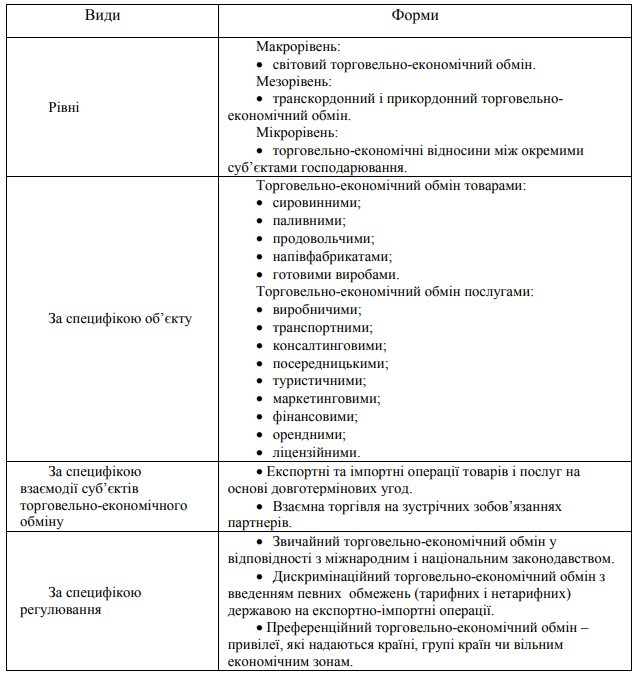 Джерело: [12]Всі сфери міжнародної економіки по темпам зростання випереджають темпи зростання реального сектора, тобто валового внутрішнього продукту. Звідси зростання їх питомої ваги у ВВП: це стосується і торгівлі, і руху капіталу, і фінансових операцій. Серед зазначених трьох напрямків найшвидше збільшується обсяг міжнародних фінансових операцій, потім слідує міжнародний рух капіталу (прямі інвестиції) і, нарешті, міжнародна торгівля. Разом з тим в рамках фінансового напрямку особливо стрімко зростають валютні операції і обсяг міжнародних угод з цінними паперами, включаючи похідні фінансові інструменти. Що стосується прямих іноземних інвестицій, то їх зростання перевершує темпи зростання міжнародної торгівлі, в якій випереджальними темпами збільшується торгівля послугами, технологіями, об'єктами інтелектуальної власності.Інвестиційна діяльність нерозривно пов'язана з оцінкою стану та прогнозуванням розвитку ринку інвестицій. Ринок це – механізм з'єднання виробника і споживача, які вступають у взаємні контакти і здійснюють обмінні операції.Інвестиційний ринок це – сукупність економічних відносин між продавцями і покупцями об'єктів інвестування у всіх його формах. Основними елементами інвестиційного ринку служать попит, пропозиція, ціна.Головною рушійною силою розвитку інвестиційного ринку є конкуренція. До суб'єктів інвестиційного ринку належать: держава, території, господарські підприємства, установи та організації, позаекономічні установи, домашні господарства.Прямі капітальні вкладення були і залишаються найбільш значущим сегментом інвестиційного ринку. Формою інвестування тут є капіталовкладення в нове будівництво, розширення, модернізацію і технічне переозброєння господарюючих об'єктів.Об'єкти приватизації ті, які продаються на аукціонах, за конкурсом, або цілком викуповуються трудовими колективами. Нерухомість це –самостійний елемент інвестиційного ринку. Вже зараз на ринку нерухомості здійснюється суттєвий обсяг операцій з купівлі-продажу будівель, приміщень, споруд, квартир, офісів, дач та інше. В перспективі цей ринок різко розшириться за рахунок включення в оборот земельних ділянок [13]Інші об'єкти реального інвестування різні предмети колекціонування (художні твори, антикваріат, нумізматичні цінності і т. д.), дорогоцінні метали і камені. Об'єкти фондового ринку – цінні папери (облігації, акції, опціони, ф'ючерси тощо). Об'єкти грошового ринку депозитні вклади (строкові і до запитання), вільно конвертована валюта (долари, євро та ін.).Ступінь активності інвестиційного ринку визначається шляхом вивчення ринкової кон'юнктури. Ринкова кон'юнктура це – форма прояву на інвестиційному ринку факторів і умов, які визначають співвідношення попиту, пропозиції і цін на об'єкти інвестування. Кон'юнктура інвестиційного ринку характеризується чотирма стадіями [6]:Підйом – підвищення активності інвестиційного ринку у зв'язку з пожвавленням економіки в цілому. Прояв підйому кон'юнктури характеризується зростанням обсягу попиту і цін на об'єкти інвестування, посиленням конкуренції серед інвестиційних посередників.Бум – різке збільшення попиту на об'єкти і товари інвестування, яких катастрофічно не вистачає. Одночасно кон'юнктурний бум супроводжується підвищенням доходів інвесторів та інвестиційних посередників.Ослаблення – зниження інвестиційної активності через скорочення виробництва. На цій стадії відбувається насичення попиту і падіння цін на об'єкти інвестування, зменшуються доходи інвесторів та інвестиційних посередників.Спад –  найбільш несприятливий з позицій інвестування період функціонування ринку. Інвестиційна діяльність тут стає збитковою, а доходи інвесторів та інвестиційних посередників доходять до мінімуму.Вивчення кон'юнктури інвестиційного ринку передбачає:а) поточне спостереження за інвестиційною активністю, у першу чергу, в тих сегментах ринку, куди вкладаються кошти;б) аналіз поточної кон'юнктури інвестиційного ринку та виявлення тенденцій її сучасного розвитку;в) прогнозування кон'юнктури інвестиційного ринку для вибору основних напрямків стратегії вкладення коштів і формування інвестиційного портфеля.У процесі дослідження інвестиційного ринку та аналізу макроекономічних показників його розвитку особлива увага приділяється стану економічного розвитку країни. Ринкова економіка з певною періодичністю проходить чотири фази: кризу; депресію; пожвавлення; підйом.Механізм управління та регулювання зовнішньоекономічних зв'язків здійснюють: урядові органи, державний апарат, недержавні вітчизняні та міжнародні організації.Енергійному і швидкому впливу на регулювання різних форм ЗЕД сприяють укази Президента. Вищими органами, що здійснюють державне регулювання ЗЕД, є Державна Рада, яка має право приймати, змінювати, скасовувати закони, що регулюють зовнішню торгівлю, спільне підприємництво та інші форми зовнішньоекономічного співробітництва і взаємодії.Загальне керівництво зовнішньоекономічною діяльністю здійснює уряд на основі прийняття нормативних актів управління з питань ЗЕД, координації діяльності міністерств і відомств у сфері ЗЕД, проведення переговорів і укладання міжурядових договорів.На Міністерство торгівлі покладено такі регулюючі функції [14]:вироблення стратегії зовнішньоекономічної політики та забезпечення її проведення всіма суб'єктами ЗЕД на основі координації їх дій відповідно до міжнародних договорів;розробка єдиної валютної, кредитної, цінової політики;здійснення контролю за дотриманням усіма суб'єктами ЗЕД законів та умов міжнародних договорів;співпраця з різними міжнародними та міжурядовими комісіями з питань розвитку та регулювання ЗЕД;підготовка та укладення зовнішньоторгівельних договорів та угод з різними країнами;координація та узгодження зовнішньоекономічної діяльності з Міністерством економіки, Міністерством фінансів та іншими міністерствами і відомствами;здійснення заходів нетарифного регулювання ЗЕД.Важлива роль у регулюванні ЗЕД належить Центральному банку, який укладає міжбанківські угоди, представляє інтереси держави у відносинах з національними, або центральними банками інших держав, міжнародними банками та іншими фінансово-кредитними установами. До основних функцій центрального Банку відносяться: проведення всіх видів валютних операцій, розробка сфери і системи обігу в країні іноземної валюти і цінних паперів, видання нормативних актів, регулювання курсу, видача ліцензій банкам на здійснення валютних операцій.З недержавних організацій найбільший вплив на розвиток і здійснення ЗЕД надають торгово-промислові палати.Торгово-промислова палата є недержавною некомерційною громадською організацією, що об'єднує підприємства та підприємців, вона є юридичною особою, вона створюється з метою сприяння розвитку економіки країни, її інтегрування у світову господарську систему, формуванню сучасної промислової та торгівельної інфраструктури; всесвітньому розвитку всіх видів підприємництва, торгівельних і науково-технічних зв'язків із зарубіжними країнами.Торгово-промислові палати (ТПП) виконують такі завдання [15]:надання допомоги підприємцям і підприємствам,організація взаємодії між суб'єктами підприємницької діяльності та з державою,сприяння розвитку системи освіти та підготовки кадрів для підприємницької діяльності,надання підприємцям, їх об'єднанням, спілкам, асоціаціям інформаційних послуг,сприяння розвитку експорту товарів і послуг, надання технічної допомоги суб'єктам підприємницької діяльності в проведенні операцій на зовнішньому ринку,вжиття заходів до недопущення та перетину недобросовісної конкуренції, неділового партнерства,сприяння регулюванню спорів, що виникають між підприємствами, підприємцями,надання послуг для здійснення комерційної діяльності іноземних фірм і організацій.Активний вплив на регулювання ЗЕД надають створені при ТПП Міжнародний комерційний арбітражний суд (МАКС), Третейський суд, Морська арбітражна комісія. Міжнародний комерційний арбітражний суд розглядає і виносить рішення по спорам, що виникають при здійсненні зовнішньої торгівлі, а так само економічних, наукових, технічних відносин між фірмами, організаціями різних країн. Морська арбітражна комісія зайнята регулюванням конфліктів, що виникають з відносин з фрахтування судів, морського страхування, порятунку пошкодженних судів.За кордоном також здійснюється регулювання ЗЕД на державному рівні, на рівні підприємств і, що особливо важливо, великі успіхи досягнуті і на міждержавному рівні, у країнах Європейського співтовариства. Перш за все, це відноситься до інвестиційної політики та митної діяльності. У цих країнах вироблений досить жорсткий підхід до постачання сировини і, навпаки, ліберальний, стимулюючий підхід до готової продукції.При здійсненні ЗЕД необхідно враховувати зовнішньоекономічну політику різних держав, під впливом якої формуються основні напрямки, що регулюють відносини з іншими країнами.У країнах з розвиненою ринковою економікою відсутня державна монополія на зовнішню торгівлю, тим не менш, вищі державні законодавчі органи (парламенти, національні збори, конгреси) визначають зовнішньоекономічну політику країн, що видають закони щодо регулювання торгівлі, ратифікують державні договори.Урядові органи займаються регулюванням і реалізацією ЗЕД. В даний час у світі створено велику кількість міжнародних організацій, що здійснюють регулювання різноманітних аспектів взаємодії учасників ЗЕД з різних країн. При цьому важливо врахувати, що більшість країн світу використовують у своїй практиці основні правила, положення, різні нормативи і регламенти, розроблені цими міжнародними організаціями з метою розвитку міжнародного економічного співробітництва [13].В даний час методи регулювання зовнішньої торгівлі відповідно до міжнародних класифікацій діляться на 8 основних груп Зовнішньоекономічна діяльність підприємства: тарифні методи;паратарифні методи;заходи контролю за цінами;фінансові заходи;методи кількісного контролю;автоматичне ліцензування;монополістичні заходи;технічні бар'єри.Митні формальності є одним з найефективніших методів регулювання ЗЕД. Уряд, Міністерство зовнішніх економічних зв'язків України, Державний митний комітет можуть призупинити операції учасників ЗЕД в разі постановки недоброякісної продукції і товарів, невиконання обов'язкових експортних поставок при одночасному експорті аналогічних товарів у інших формах, експорту за необґрунтовано низькими цінами, або імпорту за завищеними цінами, повідомлення неправдивої інформації в рекламі, митної, валютно-фінансової та реєстраційної документації. Припинення зовнішньоекономічних операцій застосовується як до вітчизняних суб'єктів ЗЕД, так і зарубіжних, які допустили порушення законодавства.Також слід зазначити що у зовнішніх економічних відносинах регулюються й ліцензійні угоди, які є основною формою передачі технології, що передбачають передачу на певний термін прав, які випливають з інтелектуальної діяльності в галузі науки і техніки. Їх можна класифікувати за ознаками, що характеризують [16]:ступінь автономності ліцензії (самостійні та залежні-субліцензії);вид об'єктів промислової власності, права на які передаються (на використання винаходів та корисних моделей, промислових зразків, ноу-хау, товарних знаків, або фірмових найменувань «франчайзинг»;способи охорони об'єктів промислової власності (патентні, безпатентні та змішані ліцензії);обсяг прав на використання технології (прості, виняткові і повні).Міжнародне економічне співробітництво країн на сучасному етапі розвитку світової економіки здійснюється на принципах відкритості національних економік. Тому під відкритою економікою слід розуміти національний господарський комплекс, який інтегрований у систему світогосподарських зв'язків з метою реалізації національних інтересів з урахуванням інтересів країн партнерів. Поняття "відкрита економіка" тісно пов'язане з поняттям "ефективна економіка", але відмінність між ними очевидна – не завжди стимулювання міжнародної економічної діяльності є ефективним і доцільним з точки зору досягнення конкурентних переваг національними суб'єктами господарювання [17]. Так, економіка країн трансформаційного типу є відкритою при достатньо низькому рівні конкурентоспроможності національного виробництва, що фактично сприяє нарощуванню конкурентоспроможного імпорту в країну та обмеженню можливостей національних виробників через низький технологічний рівень виробництва, значну сировинну частку в собівартості продукції.Тобто відкритість економіки передбачає розробку ефективної та безпечної зовнішньоекономічної політики, причому її ефективність полягає в реалізації власних економічних інтересів, а безпечність – у врахуванні інтересів інших суб'єктів світового господарства та їх недискримінації. Одним із важливих критеріїв відкритості економіки є ліберальний зовнішньоторговельний режим при достатньо високому рівні конкурентоспроможності національної економіки. Отже, до основних рис відкритої економіки слід віднести: 1) збільшення частки зовнішньоекономічних операцій країни у загальному обсязі економічних операцій; 2) забезпечення ліберальних правових, економічних, соціальних умов для розвитку міжнародної економічної діяльності національних та закордонних суб'єктів господарювання; 3) стійкі конкурентні позиції національних суб'єктів господарювання на внутрішньому ринку та наявність конкурентних переваг для виходу або функціонування на зовнішніх ринках.Основними показниками відкритості економіки країн є вартісні обсяги експортно-імпортних операцій, обсяги прямого та портфельного міжнародного інвестування, обсяги міждержавного кредитування, обсяг зовнішнього державного боргу, експортна квота, імпортна квота, зовнішньоторговельна квоти. Експортна квота є показником рівня розвиненості експортної сфери країни, який розраховується як відношення вартісних обсягів експорту до вартісних обсягів ВВП. Зростання експортної квоти свідчить про зростання ступеня включення країни у світову економіку. Імпортна квота – економічний показник, що характеризує значущість імпорту для національного господарства, для окремих галузей і виробництва, за різними видами продукції, та обчислюється як відношення вартісних обсягів імпорту до вартісних обсягів ВВП.Оцінка рівня відкритості економіки країни проводиться на основі визначення її місця в міжнародному економічному середовищі шляхом дослідження різних світових рейтингів країни, серед яких найбільш поширеними є такі [17]: Рейтинг економічної свободи, який включає 10 категорій економічної свободи для кожної країни: свобода бізнесу; свобода торгівлі; фіскальна свобода; участь уряду; монетарна свобода; свобода інвестицій; фінансова свобода; права власності; свобода від корупції; свобода праці. Рейтинг глобальної конкурентоспроможності країни розробляється Всесвітнім економічним форумом та включає два індекси – індекс глобальної конкурентоспроможності та індекс конкурентоспроможності бізнесу. Індекс глобальної конкурентоспроможності складається з 12 складових – якість інститутів, інфраструктура, макроекономічна стабільність, здоров'я та початкова освіта, вища освіта та професійна підготовка, ефективність ринку товарів та послуг, ефективність ринку праці, розвиненість фінансового ринку, технологічний рівень, розмір внутрішнього ринку, конкурентоспроможність компаній, інноваційний потенціал. Рейтинг ведення бізнесу визначає рівень розвитку бізнес-середовища в країні за такими критеріями, як реєстрація підприємств, отримання дозволу на будівництво, підключення до систем електропостачання, реєстрація власності, кредитування, захист інвесторів, оподаткування, міжнародна торгівля, забезпечення виконання контрактів, ліквідація підприємств. Цей рейтинг є орієнтиром доцільності та ефективності міжнародного співробітництва з національними суб'єктами господарювання. Рейтинг країн за рівнем сприйняття корупції визначає рівень корумпованості влади країни, що є віддзеркаленням проблем у внутрішній та зовнішній економічній політиці. Рейтинг інвестиційної привабливості є узагальнюючим показником оцінки інвестиційного клімату країни та визначає її інвестиційний потенціал у світовій економіці. Рейтинг глобалізації визначає ступінь інтегрованості країни у світовий економічний, політичний та соціальний простір та включає три складові: економічну глобалізацію (обсяг міжнародної торгівлі, рівень міжнародної ділової активності, торговельні потоки, міжнародні інвестиції, тарифну політику, обмеження та податки на міжнародну торгівлю тощо); соціальну глобалізацію (рівень культурної інтеграції, процент іноземного населення, міжнародний туризм, міжнародні особисті контакти, обсяг телефонного трафіку, поштових відправлень, транскордонних грошових переказів, інформаційні потоки, розвиток інформаційної та комунікаційної інфраструктури тощо); політичну глобалізацію (членство держав у міжнародних організаціях, ратифікація міжнародних багатосторонніх угод, кількість посольств та інших державних представництв у країні тощо). Індекс рівня глобалізації визначається як сума трьох складових з ваговими коефіцієнтами 36 %, 39 % та 25 % відповідно. Індекс людського розвитку – це сукупний показник рівня розвитку людини в країні, який вимірюється за трьома напрямами: здоров'я та довголіття (показник очікуваної тривалості життя при народженні); доступ до освіти (рівень грамотності дорослого населення та сукупний валовий коефіцієнт охоплення освітою); гідний рівень життя (рівень валового внутрішнього продукту на душу населення за паритетом купівельної спроможності). Відповідно до цього показника країни поділяються на чотири групи: країни з дуже високим рівнем людського розвитку, з високим рівнем, з середнім рівнем та низьким рівнем. Рейтинг слабкості країн відображає здатність влади країни контролювати цілісність своєї території, а також демографічну, політичну, економічну ситуацію в країні.У структурі МЕВ традиційно та узагальнено виділяють такі їх наступні форми [3]: 1) міжнародна торгівля товарами і послугами; 2) міжнародна кооперація та науково-технічне співробітництво; 3) міжнародні валютні відносини; 4) міжнародний рух капіталів; 5) міжнародна міграція робочої сили.1.3 Причини диверсифікації зовнішньоекономічних зв’язків країнПоняття диверсифікації трактується як «розширення активності великих фірм, підприємств і цілих галузей за рамки основного бізнесу, під яким розуміється виробництво товарів і послуг, що мають максимальну частки в чистому обсязі продажів у порівнянні з іншими видами продукції, що випускається» [18]. У широкому сенсі слова диверсифікація являє собою випереджаючий розвиток на інноваційній основі наукомістких виробництв, сфери послуг, інфраструктурних галузей при підвищенні ефективності економіки [19].Розрізняють напрями економічної диверсифікації за рівнями економічних систем: мегаекономічна (на рівні об’єднання групи країн), макроекономічна (на рівні країни), мезоекономічна (на рівні регіону, території), мікроекономічна (на рівні підприємства).Оскільки об’єктом роботи є туристична діяльність, то розглянемо в чому полягає сутність диверсифікації туризму на різних рівнях. Диверсифікація як економічний механізм виступає певним комбінуванням, проникненням у нові напрями економічної діяльності, розширенням асортименту послуг; забезпечує компенсацію зниження прибутку на ринку одних послуг за рахунок прибутковості інших. Диверсифіковані підприємства мають високу ринкову стійкість, є більш конкурентоспроможними, ніж вузькоспеціалізовані, оскільки вони мають змогу переливати капітал у більш прибуткові напрями [20].Для ефективного функціонування, без злиття, поглинання чи придбання іншими компаніями, все більше підприємств на сьогодні віддає перевагу стратегії диверсифікації своєї діяльності. Це є один з видів корпоративної стратегії, яка спрямована на розширення асортименту послуг i продаж для того, щоб знизити ризик спеціалізації, завойовувати нові ринки, отримувати додатковий дохід [21]. Саме поняття диверсифікації в економіці набуває все більшої актуальності і трансформується в якісно нову, більш досконалу категорію, представлену комплексом багатофункціональних механізмів, що забезпечують реальний мультиплікативний ефект від їх реалізації. Дані механізми орієнтовані на більш повне використання економічних резервів і організаційних ресурсів територій, місцевих конкурентних переваг, забезпечення стабільного поліпшення рівня життя населення в реальності і на перспективу. Експортно-імпортний потенціал національної економіки відображає реальну систему як внутрішніх економічних відносин, так і зовнішніх зв'язків. У ньому сфокусовані ресурсні, економічні, технологічні та інші порівняльні переваги країни [22].Концентрація експорту робить країни вразливими до зовнішніх шоків, є явищем, котре не обмежується епізодами останньої кризи. Ряд досліджень показав, що концентрація експорту з точки зору продукції зв’язана з нестійкістю ВВП [23-25], також наголошують на важливості географічної диверсифікації експорту для зниження нестійкості, яка є наслідком шоків, специфічних для конкретних країн. Концентрація експорту, як стверджують, також негативно впливає на економічне зростання. Наприклад, Ледерман Д. [26], застосовуючи декілька економічних тестів, підтверджують, що надмірне покладання лише на кілька видів продукції має негативний вплив на загальний обсяг експорту. Хесс Г. [27], визначає негативний вплив концентрації експорту на дохід на душу населення [28]. Тобто, можна висунути вагомі аргументи на користь активізації роботи з посилення економічної диверсифікації в Україні. Відтак передумови, форми та ресурси подолання нинішнього кризового стану економіки України безпосередньо пов'язані з більш ефективним використанням експортно-імпортного потенціалу країни, оптимальною диверсифікацією векторів зовнішньоекономічних зв'язків та інтегруванням її до світової спільноти. Це – один із визначальних, стратегічних факторів економічної розбудови нашої держави, зміни її статусу як трансформаційного суспільства та поступового переходу до системи ринково розвинутих країн світу.Функціональна диверсифікація, посилення ролі зовнішньоекономічних факторів у розвитку національних економік нині стає головним чинником відтворення та однією з вирішальних передумов підвищення їх ефективності. Сучасний етап характеризується наростанням інтегративних тенденцій і глобалізму у світовому масштабі на основі поглиблення міжнародного поділу праці [29].Очевидно, що ці тенденції не можуть не враховуватися при визначенні пріоритетів та напрямів інтеграції економіки України до світових ринків. Реальний стан розгортання диверсифікації, технологічна еволюція світових ринкових коопераційних зв'язків та розвиток міжнародної спеціалізації поставили перед нашою країною проблему неадекватності наявного механізму зовнішньоекономічної діяльності динаміці й структурі світового господарства та світового ринку.Українська економіка має поступово, але неухильно інтегруватися в систему міжнародного поділу праці та світовий науково-технічний інноваційний процес з урахуванням основних тенденцій розвитку міжнародної економіки. Поліпшити свої позиції на світогосподарській арені Україна може лише за умови проведення обґрунтованої експортної політики. Це набуває особливого значення на етапі ринкової перебудови економіки і стає фактором підтримки багатьох галузей і виробництв, джерелом надходження валюти для посилення інноваційної діяльності й задоволення соціальних потреб та економічного убезпечення країни [29]. Виділимо, принаймні, п'ять можливих напрямів ефективної адаптації України до системи міжнародного поділу праці, вимог інтегративних тенденцій та конкурентоспроможної економіки.Перший напрям – формування галузевого (міжгалузевого) експорто-зорієнтованого комплексу. У процесі структурних перетворень слід чітко визначити, які виробництва і галузі становитимуть профіль міжнародної спеціалізації.Другий напрям – використання для співробітництва на коопераційній основі, на основі міжнародної спеціалізації потенціалу таких сфер економіки України, як науково-технічна, енергетична, продовольча, екологічна та транспортна.Третій напрям пов'язаний зі спеціалізацією українського експорту на деяких нових наукомістких виробах, конкурентоспроможних на світових ринках. Ідеться насамперед про окремі види озброєнь. Звичайно, у цьому разі доведеться витримати надзвичайно жорстку конкуренцію на ринку зброї.Четвертий напрям – визначення специфічних сфер співробітництва та стратегічних пріоритетів у відносинах з різними країнами та інтеграційними угрупованнями. Один з таких пріоритетів уже визначено – це інтегрування в загальноєвропейський економічний простір.П'ятим напрямом можуть стати (і тенденція до цього вже спостерігається) взаємовигідні зовнішньоекономічні відносини з такими провідними світовими організаціями, як Світовий банк реконструкції й розвитку. Міжнародний валютний фонд, ГАТТ/СОТ, Міжнародна організація праці. ЮНКТАД, ЮНІДО та ін. Участь у діяльності цих організацій дасть змогу підвищити статус України у світовому співтоваристві, а також збільшити можливості щодо залучення іноземного капіталу, фінансових ресурсів, отримання певних торговельних преференцій та пільг, використання цивілізованих тарифних засобів захисту національної промисловості, сільського господарства та ін. Але цим не можна обмежуватися. Україна вже сьогодні має робити більш рішучі кроки до розвитку спільних підприємств за кордоном, до інвестування поки що обмеженого за розмірами капіталу, інформаційного обслуговування, без чого неможливо закріпитися на світових ринкахМи окреслили лише головні напрями адаптації нашої країни до міжнародного поділу праці. Пріоритетність названих напрямів та партнерів світогосподарських зв'язків – країн, регіонів, угруповань має визначатися з урахуванням світової економічної кон'юнктури та стратегічних національних інтересів. У цьому зв'язку постає важлива проблема: якою мірою слід використовувати міжнародний досвід інтегрування у світове господарство? Очевидно, не можна жорстко йти за моделлю економічного розвитку, розробленою для певної країни, копіювати приклад іншої країни у справі досягнення конкурентних переваг (ті ж галузі, та ж стратегія і т. п.) або сліпо наслідувати імпортозаміщувальні чи експортозорієнтовані моделі інших країн (наприклад, нових індустріальних). Адже параметри ринкової системи господарства суттєво різняться залежно від реальної структури національної економіки, механізму її соціальної зорієнтованості. ступеня відкритості та лібералізації, особливостей національного менталітету – ставлення до колективної й індивідуальної праці та сприйняття приватного сектора, багатства і т. п.Національна стратегія має спрямовуватися на здобуття конкурентних переваг вищого порядку, тобто орієнтуватися на високу якість, новизну, які досягаються завдяки підвищенню суспільної продуктивності праці й використанню нових технологій. Відомий американський економіст Майкл Портер у своїй фундаментальній праці "Міжнародна конкуренція. Конкурентні переваги країни" виокремлює п'ять головних факторів, які впливають на конкурентоспроможність країни: наука і технологія: капітал: робоча сила: інфраструктура: інформація. Саме формування національних конкурентних переваг вищого порядку на основі зазначених п'яти факторів має становити головний принцип стратегії країни, що торує шлях до світових ринків, інтегрується у сферу міжнародного бізнесу і. зрештою. – у світову спільноту. Сучасному експортному потенціалові належить стати однією з рушійних сил на цьому шляху.З метою диверсифікації господарських зв'язків України, виходу їх за межі економічного європейського простору необхідно розвивати вигідну торгівлю із країнами всього світу. Одночасно мас поступово здійснюватися комплекс заходів із довгостроковою метою – нарощування експортного потенціалу у відповідності з вимогами НТР, міжнародного поділу праці, потенційними ресурсами і відносними конкурентними перевагами України.Висновки до розділу 1Економічне співробітництво – це об’єктивний процес розвитку багатогранних економічних і науково−технічних зв’язків між регіонами, країнами, групами країн, міжнародними організаціями на принципах незалежності, рівноправ’я і взаємної вигоди сторін.Міжнародні економічні відносини (МЕВ) - це система відносин, що виникають між суб'єктами з різних країн з приводу виробництва, розподілу, обміну і споживання товарів, послуг, капіталів, ідей в умовах обмеженості ресурсів і міжнародного поділу праці в рамках світового господарства.Рівні МЕВ також розглядають і за ступенем розвитку стосунків між суб'єктами МЕВ, за ступенем тривалості дії угод і переплетеності економік. При цьому виділяють такі чотири рівні: міжнародні економічні контакти; міжнародна економічна взаємодія; міжнародне економічне співробітництво ; міжнародна економічна інтеграція.Міжнародне економічне співробітництво – це обмін діяльністю в різних галузях і країнах, що охоплює міжнародну торгівлю, співробітництво в галузі виробництва, науково-технічне співробітництво, міжнародні перевезення, туризм, фінансові відносини та інше. У вузькому розумінні, міжнародне економічне співробітництво можна визначити як форму співпраці, між двома або більше країнами або юридичними особами з різних країн, різними способами, з метою досягнення певних промислових, сільсько-господарських, комерційних, науково-технічних, туристичних та інших цілей. У цьому сенсі економічне співробітництво не є комерційним обміном або передачею товарів, послуг і капіталу з однієї країни в іншу, але є загальним використання ресурсів і засобів усіх партнерів.Міжнародне економічне співробітництво здійснюється в різних формах: зовнішня торгівля;  вивіз капіталу; науково-технічне співробітництво;  надання різного роду послуг;  міжнародний туризм;  спільне будівництво об'єктів та інше.Механізм управління та регулювання зовнішньоекономічних зв'язків здійснюють: урядові органи, державний апарат, недержавні вітчизняні та міжнародні організації. З недержавних організацій найбільший вплив на розвиток і здійснення ЗЕД надають торгово-промислові палати.Торгово-промислова палата є недержавною некомерційною громадською організацією, що об'єднує підприємства та підприємців, вона є юридичною особою, вона створюється з метою сприяння розвитку економіки країни, її інтегрування у світову господарську систему, формуванню сучасної промислової та торгівельної інфраструктури; всесвітньому розвитку всіх видів підприємництва, торгівельних і науково-технічних зв'язків із зарубіжними країнами.Міжнародне економічне співробітництво країн на сучасному етапі розвитку світової економіки здійснюється на принципах відкритості національних економік. Експортна квота є показником рівня розвиненості експортної сфери країни, який розраховується як відношення вартісних обсягів експорту до вартісних обсягів ВВП. Оцінка рівня відкритості економіки країни проводиться на основі визначення її місця в міжнародному економічному середовищі шляхом дослідження різних світових рейтингів країни.Поняття диверсифікації в економіці набуває все більшої актуальності і трансформується в якісно нову, більш досконалу категорію, представлену комплексом багатофункціональних механізмів, що забезпечують реальний мультиплікативний ефект від їх реалізації. Функціональна диверсифікація, посилення ролі зовнішньоекономічних факторів у розвитку національних економік нині стає головним чинником відтворення та однією з вирішальних передумов підвищення їх ефективності. З метою диверсифікації господарських зв'язків України, виходу їх за межі економічного європейського простору необхідно розвивати вигідну торгівлю із країнами всього світуРОЗДІЛ 2 ОСОБЛИВОСТІ РОЗВИТКУ ЗОВНІШНЬОЕКОНОМІЧНИХ ЗВ’ЯЗКІВ УКРАЇНИ З КРАЇНАМИ АФРИКАНСЬКОГО КОНТИНЕНТУ2.1 Сучасний стан соціально-економічного розвитку країн АфрикиУ вітчизняній літературі Африка здебільшого розглядається в контексті інтересу до неї з боку інших країн і розвитку окремих товарних ринків, що на нашу думку є невиправданим спрощенням. Африка стає дедалі помітнішою на міжнародній арені. Це відбувається і в тому числі за рахунок скорочення впливу її колоніального минулого на розвиток торговельних стосунків країн Африки з провідними країнами світу. Питанню зростання міжнародної економічної ваги країн Африки приділяється дедалі більше уваги науковцями та практиками по всьому світу. У представленому у вересні 2016 р. дослідженні Світової організації торгівлі, присвяченому ролі і місцю Африки в світовій торгівлі [30], наголошується на тому, що Африка відіграватиме все більшу важливу роль у глобальній торгівлі. Розуміючи зростаючі перспективи Африки, дослідники багатьох країн наголошують на необхідності пріоритетності включення торгівлі з Африкою у стратегії свого розвитку. Зокрема для України це є вкрай актуальним у частині розвитку окремих товарних ринків країн Африки. Крім потенціалу у торгівлі товарами, Африка являє собою значний ринок для експорту до неї послуг. На думку Н. Діхель (N. Dihel) [31] Африка є потенційним вагомим імпортером багатьох видів послуг, таких як професійні послуги, освіта та охорона здоров’я, а також послуг, пов’язаних з видобуванням корисних копалин. Водночас є і стриманіші погляди із застереженнями. Зокрема дослідження Пама Захонго (Pam Zahonogo) [32] щодо моделювання розвитку країн Африки, показало, що відкритість торгівлі країнами Африки може сприяти росту в довгостроковій перспективі, але ефект не буде лінійним. Слід погодитись із Р. Федівим щодо геополітичної важливості Африки. Так, нові центри світового економічного зростання, такі як Китай, закладають в основу економічного співробітництва з країнами Африки бажання обміняти тісні економічні стосунки на політичну підтримку в інститутах ООН [33]. Попри розуміння важливості питання побудови тісних відносин з країнами Африки, насамперед у частині створення необхідних передумов для активізації діяльності українських компаній у цих країнах, відсутнє чітке розуміння кроків, потрібних для реалізації вказаної мети.Головними проблемами соціально-економічного розвитку країн Африки можна вважати брак соціального захисту, наявність соціальної нерівності, нестачі продовольства, безробіття, неякісне охорону здоров'я, неграмотність населення, забезпечення питною водою, міграція населення тощо. Всі вони тісно пов'язані між собою і гостро проявляються в більшості країн Африки. Основними причинами їх появи є історичні наслідки колоніального розвитку країн і недостатня увага держав Африки до розвитку своєї соціальної інфраструктури, відсутність коштів на створення відповідної соціальної інфраструктури, на подолання хвороб, епідемій тощоРозглянемо стратифікацію країн Африки за індексом глобальної конкурентоспроможності країни, людського розвитку та індексом добробуту країн.У загальному рейтингу країн за індексом глобальної конкурентоспроможності країни Африки на півень від Сахари демонструють низькі позиції, а для окремих з них відсутні об’єктивні дані [34]. За минуле десятиліття конкурентоспроможність цих країн не зазнала суттєвих змін: хоча в період з 2011 по 2015 рр. була досягнута невелика стабільність, за останні два роки вона була частково втрачена. Проте такі країни як Ефіопія, Сенегал, Танзанія та Уганда змогли утримати свої позиції. Погіршили свої позиції Південна Африка (на 14 позицій порівняно із 2016 р. перемістившись на 61 місце з 47) та Руанда (на 6 позицій у 2017 р. порівняно із 2016 р.). Зниження конкурентоспроможності африканських країн позначилося на низьких темпах зростання – всього 1,4% в 2016 р. і 2,6 % у 2017 р. [36]. Позитивна динаміка в індексі була характерна для таких країн: Мадагаскар (121-е місце, країна піднялася на 7 позицій), Гамбія (117-е, 6 позицій), Кенія (91-е, 5 позицій) і Сенегал (106-е, 6 позицій). Разом з тим, порівняно з іншими країнами світу найнижчі позиції у рейтингу глобальної конкурентоспроможності посідають також африканські країни. У Звіті про глобальну конкурентоспроможність Африки 2017 класифікацію африканських економік подано за стадіями розвитку (табл. 2.1), що дозволяє зробити висновок – понад дві третини країн в конкурентній боротьбі орієнтуються лише на фактори виробництва, а саме на низько кваліфіковану робочу силу та природні ресурси [35]. Таблиця 2.1 – Розподіл країн Африки за стадіями розвитку у Звіті про глобальну конкурентоспроможність Африки 2017 [35]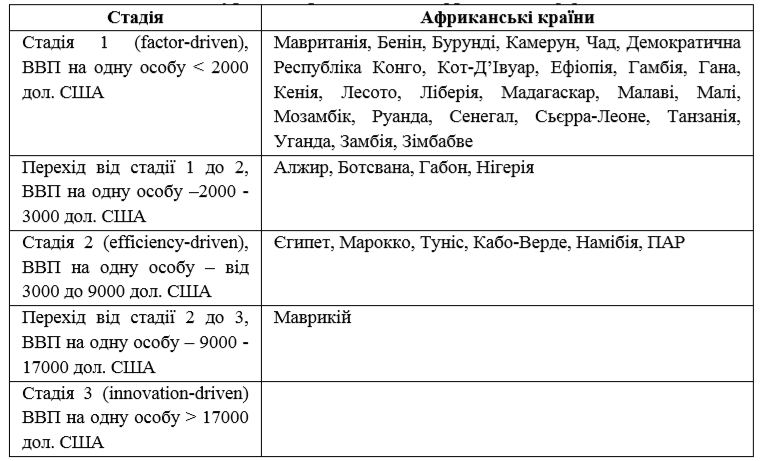 Джерело: [35]Жодна з країн Африки не досягла третьої стадії, де основна роль у розвитку належить інноваційним факторам.  Лише одна країна – Маврикій – перебуває на перехідному етапі між 2 і 3 стадіями. Така позиція Маврикію пояснюється відкритістю до бізнесу та проведеними реформами, розвиненою фінансовою та банківською системами, сильним інституційним підґрунтям та активною зовнішньоторговельною політикою, незважаючи на відсутність значних природних ресурсів [37]. Це дозволило їй лідирувати серед африканських країн за індексами глобальної конкурентоспроможності (45 місце у світі), ведення бізнесу, економічної свободи (рис 2) та макроекономічними показниками (економічне зростання у 2016 р. становило 3,7%, рівень безробіття – 7,3%, інфляція – 1%, 65,6% – це частка населення працездатного віку, тривалість життя населення становить для чоловіків 71,3 р. і жінок – 77,9 р. [38]).Весь комплекс нерівномірності соціальних проблем розвитку країн Африки досить чітко виражається через такий показник, як індекс людського розвитку [39]. За ІЛР більшість країн Африки належать до найменш розвинених країн світу, але важливо підкреслити що за з 2000 по 2017 рік відбулися позитивні зміни (рис. 2.1). Більш детальна карта для країн Африки подана на рис. 2.2. Зокрема, країни Західної Африки за ІЛР знаходяться на останніх місцях в світі. Виняток становить Кабо Верде і Гана, ІЛР яких має більш високу позитивну динаміку. На наш погляд, стратифікацію країн можна показати на основі показника ІЛР країни Африки, але розділивши на три групи [39]: із середнім, низьким і дуже низьким рівнем.В останні роки в окремих країнах відбулися позитивні зміни, які привели до зростання індексу людського розвитку. Зокрема, Кабо-Верде і Гана демонструють серйозні зрушення за рахунок власних зусиль. Кабо-Верде, незважаючи на бідний природно-ресурсний потенціал, вкладає значні інвестиції в окремі галузі економіки та соціальної сфери, що забезпечують підвищення рівня соціально-економічного розвитку та збільшення виробництва ВВП на душу населення.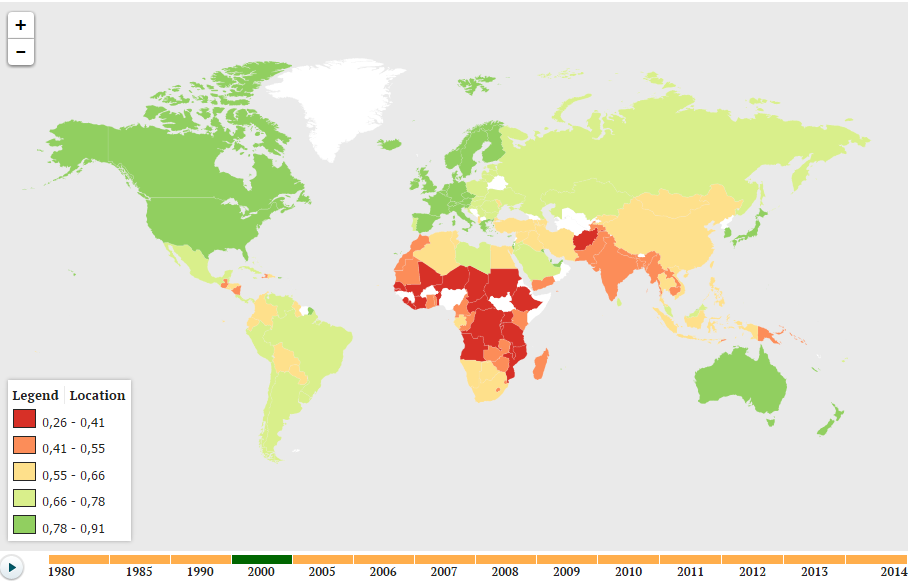 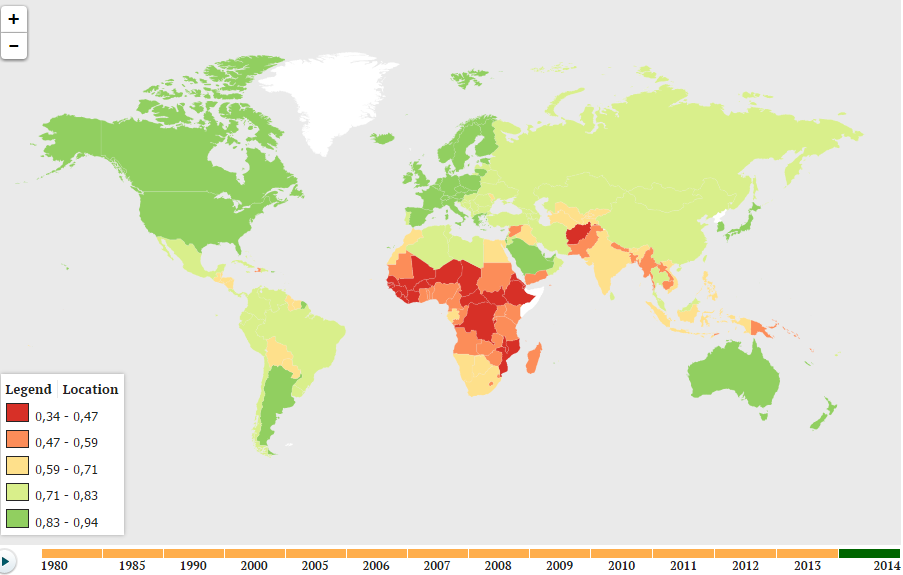 Рисунок 2.1 – Індекс людського розвитку в країнах світу у 2000 і 2018 роціДжерело: [39]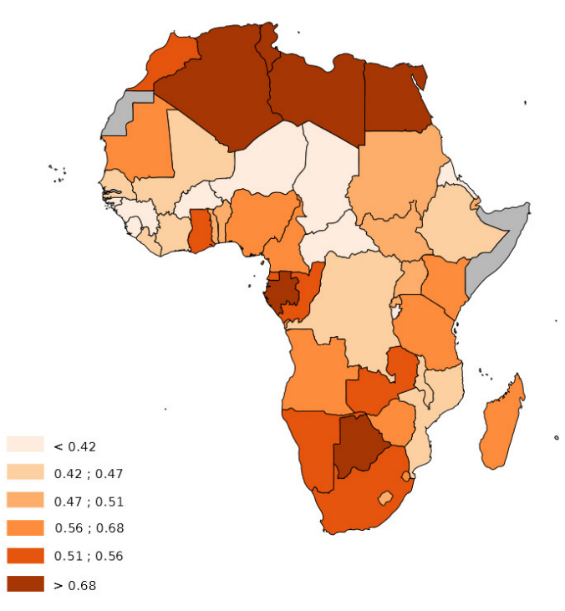 Рисунок 2.2 – Індекс людського розвитку в 2018 році для країн АфрикиДжерело: [39]Згідно з другим індексом, а саме Індекс добробуту країн має такі картографічні дані за 2007-2018 рр., які представлені на рис. 2.3.У 2018 році дослідження охоплює 149 країн. Країни Африки мають досить різні показники. 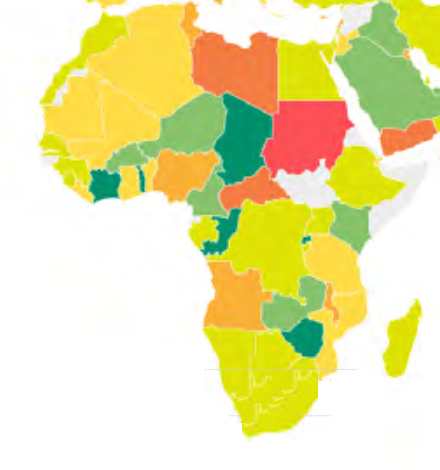 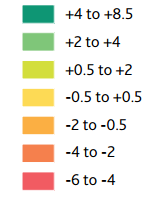 Рисунок 2.3 – Зміни в Індексі добробуту країн Африки за 2007-2018 рр.Джерело: [40]Новий показник оцінки рівня суспільного добробуту «Індексу добробуту» дає основну передумову в диференціації пріоритетності завдань соціально-економічного розвитку. Так, для бідних країн каталізаторами зростання суспільного добробуту виступають більшою мірою зростання матеріальної складової. У зв'язку з чим, такі показники, як рівень доходу, конкурентоспроможність ринку і ефективність роботи уряду виступають ключовими показниками і мають найбільші вагові значення при побудові Індексу добробуту.Підкреслимо, що на рис. 2.4 представлена глобальна карта щастя, що показує співвідношення даних про національний дохід і відповідей тієї незначної частини респондентів, які повідомили про те, що протягом більшої частини дня, що передував опитуванню, відчували себе цілком щасливими. 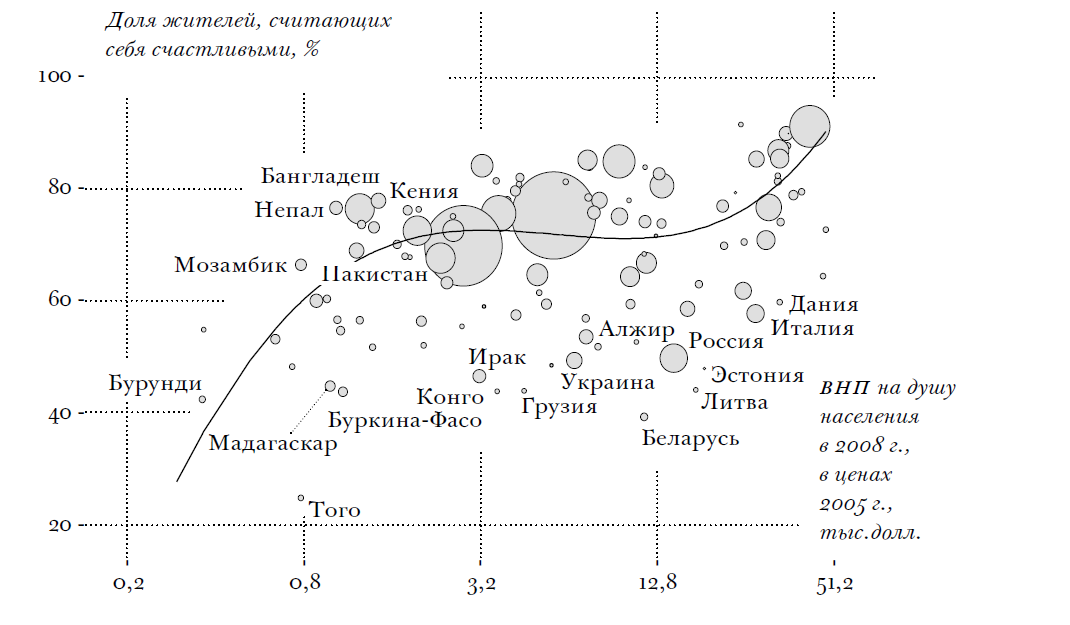 Рисунок 2.4 – Співвідношення щастя і ВНП на душу населення згідно з дослідженнями Е. ДітонаДжерело: [41; 42]Ця карта багато в чому відрізняється від карти оцінки якості життя. Головне тут те, що відчуття щастя набагато менше залежить від розміру національного доходу. Хоча в деяких з найбідніших країн, таких як Буркіна Фасо, Бурунді, Мадагаскар і Того, щасливих людей небагато, системна різниця в кількості щасливих людей в бідних і багатих країнах, якщо не брати до уваги найбідніші країни, виявляється незначною. У той же час більшість жителів Бангладеш, Кенії, Непалу, Пакистану переживають почуття щастя набагато частіше датчан або італійців.Таким чином, на наш погляд, найбільш кращим підходом, який буде давати об'єктивні результати оцінки соціально-економічного розвитку Африки, є комплексний підхід на підставі використання індексу людського розвитку та індексу добробуту. Але вважаємо за доцільне більш детально розглянути соціальні виклики і проблеми економічного розвитку країн Африки.Для країн Африки на сучасному етапі дуже гостро стоїть проблема безробіття населення, яка тісно пов'язана з проблемою бідності. За рівнем безробіття регіон утримує негативний лідерство на африканському континенті. Зокрема, високий рівень безробіття в Західній Африці пояснюється нестабільністю економічних і політичних систем більшості країн регіону, а також високою конфліктністю, високим рівнем зайнятості населення в сільському господарстві. У всіх країнах, за винятком Кабо-Верде і Кот-д'Івуара, більше половини робочої сили зайнято в аграрному секторі. У бідній африканській країні - Нігері - 86% населення зайнято в сільському господарстві, переважно в господарствах традиційних малопродуктивних типів. У багатьох країнах спостерігається сезонне безробіття (в Сенегалі охоплено близько 30% сільськогосподарського населення). Зростає безробіття і в містах, куди прямує молодь з усієї країни. Міські безробітні складають від 5 до 8% загального числа занятих [43].У багатьох країнах регіону гостро стоїть проблема надання продовольчої допомоги населенню в умовах нестабільної врожайності продовольчих сільськогосподарських культур через посушливий клімат, особливо в зоні Сахеля і північній частині поясу саван. Експерти виявили, що в 2010 р .. через сильну посуху в Нігері голод загрожував понад 7 млн  жителів країни, які втратили урожай на оброблюваних ділянках [43].Дефіцит продовольства спостерігається зараз в Нігерії і Буркіна-Фасо (до 30%) і деяких інших країнах. Більшість країн Західної Африки постійно страждають від серйозної проблеми недоїдання від 30 до 50% населення, разом з бідністю, високим рівнем вразливості населення від різних хвороб в поєднанні з соціальними та політичними потрясіннями можуть привести до катастрофічної ситуації в країнах. Так, в 2005 р. у Нігері, коли поєднання хронічної бідності, посухи, нашестя сарани і високих цін на продовольство викликали серйозну кризу голоду, кожного тижня вмирало 10-15 дітей і близько 2500000 жителів країни зіткнулося з проблемою голоду. За даними Агентства ООН (ЮНІСЕФ), в зоні Сахеля зараз щорічно 300 тис. Дітей помирають від недоїдання [44].На початку XXI ст. в країнах Західної Африки проблема хронічного недоїдання населення тісно пов'язана з проблемою охорони здоров'я населення. Характерною рисою охорони здоров'я в країнах регіону є недостатність і нерівномірність розміщення лікарських установ і медичного персоналу. Зазвичай, значна їх частина розміщена в містах. Лікарська допомога майже недоступна багатьом жителям в сільській місцевості. Частка населення, яка не має доступу до медичного обслуговування, залишається високою в багатьох країнах.Такий слабкий розвиток охорони здоров'я в країнах Африки є однією з причин невеликої середньої тривалості життя населення. Найвища тривалість життя населення зафіксована в острівній державі Кабо-Верде (71 рік), яка виділяється більш високим рівнем добробуту життя населення і найбільш ефективною соціальною політикою. Найменша середня тривалість життя населення характерна для Ліберії і Сьєрра-Леоне (41 рік) як бідних держав і які пережили громадянські війни. У більшості держав регіону вона коливається в межах 50-55 років (Сенегал, Того, Бенін, Кот д'Івуар і ін.) [45]. Це пояснюється багатьма факторами, зокрема недоїданням, відсутністю доступу до чистої води, збройними конфліктами. Так наприклад, значна диференціація в доступі до чистої води простежується між різними районами країни Західної Африки, між містом і селом. Зазвичай в містах доступ до чистої води вдвічі більше, ніж в сільській місцевості [46]. Дуже складною соціальною проблемою в країнах регіону є високий рівень неписьменності населення. З огляду на таку ситуацію, проблема розвитку освіти в країнах Західної Африки стає однією з найактуальніших, оскільки, тільки формуючи серйозний кадровий потенціал, можна запобігти остаточному краху системи охорони здоров'я в країнах регіону, а також підвищити рівень економічного розвитку країн. Головна проблема національної освіти в країнах Африки - нестача коштів. На думку експертів ООН, для вирішення цієї проблеми рівень інвестицій в освіту необхідно збільшити до 10% ВВП в країнах Африки, в той час як сьогодні середній показник становить менше 2% ВВП [47].У постколоніальний період розвитку країн регіону розширилася мережа шкіл і доступ до середньої базової освіти, відбулися невеликі зміни в підготовці фахівців вищої кваліфікації, проте доступ до вищої освіти залишається обмеженим. В окремих країнах Африки кількість фахівців з вищою освітою знаходиться на критичній межі (Сьєрра-Леоне - 2%), при тому, що загальні показники в регіоні не перевищують 5%. Спостерігається гостра нестача кваліфікованих фахівців у всіх сферах народного господарства країн регіону [80].Проблема нестачі кадрів вищої кваліфікації ускладнюється тим, що значна частина студентів вузів навчаються за межами своїх країн (США, Великобританія, Франція, Німеччина, Австралія та ін.). На країни припадає найбільша частка студентів, що навчаються за кордоном. Один з 16 студентів - це вихідці з країн регіону, майже в три рази більше середньосвітового показника. В Кабо-Верде і Гвінеї-Бісау кількість студентів, що навчаються за кордоном, переважає число студентів, що навчаються у своїй країні. У Гамбії понад 50% студентів, які навчалися за кордоном, не повернулися назад. Більшість з них залишаються в США і Західній Європі, здобувши вищу освіту за кордоном. Це основний фактор, який негативно впливає на ступінь забезпеченості господарства країни висококваліфікованими працівниками [48].Незважаючи на певні досягнення освіти, в країнах Африки залишається невирішеною проблема неписьменності населення. У країнах Африки є значні регіональні відмінності в рівнях грамотності населення. Західна Африка всіх регіонів Африки та світу найнижчі показники освіченості дорослого населення.Узагальнюючи, слід зазначити, що соціально-економічний розвиток країн супроводжується наявністю багатьох соціальних проблем, вирішення яких вимагає великих фінансових ресурсів, міжнародної допомоги, мобілізації ресурсів, інтеграції зусиль країн. Важливе значення для вирішення соціальних проблем в регіоні має реалізація концептуальних і стратегічних цілей програми НЕПАД (Нове партнерство в інтересах розвитку Африки), прийнятої в 2001 р. На 37-му саміті ОАЄ в Лусаці (Замбія). Стратегія НЕПАД спрямована на вирішення економічних і соціальних проблем, з якими зіткнулися на сучасному етапі свого розвитку країни континенту. Серед стратегічних цілей поряд з іншими особливо виділяються такі соціальні цілі, як ліквідація бідності населення; скорочення в два рази чисельності населення, що живе за межею бідності (менше 1 дол. в день); створення умов для сталого розвитку суспільства; досягнення рівності між чоловіками і жінками в проходженні початкової та середньої загальної освіти; скорочення дитячої смертності на 2/3; розвиток людських ресурсів з наданням уваги питанням охорони здоров'я, освіти науки і техніки; зміцнення і поліпшення інфраструктури; розробка національних стратегій сталого розвитку зі збереженням екосистем, які сформувалися, і наявних екологічних ресурсів тощо. Для реалізації намічених цілей необхідне економічне зростання в середньому щорічно на 7%, політична і економічна стабільність, розвиток сільського господарства і екології, залучення іноземних інвестицій для вирішення економічних і соціальних проблем, забезпечення доступу на ринки.Економічний розвиток країн африканського регіону на рубежі XX -XXI ст. проходило під впливом складного комплексу різноспрямованих процесів і тенденцій. Неоднозначний і часом важкозрозумілі характер народногосподарського і соціально-політичних розвитку був повною мірою властивий країнам Африки, розташованим на південь від Сахари (АПС). Минувши роки спаду і десятиліття стагнації (середина 1970-х-середина 1990-х років), ряд держав субсахарської Африки вступив в період поліпшення своїх макроекономічних показників. З початку поточного сторіччя до 2007 року країни Тропічної Африки (насамперед ті, яким вдалося диверсифікувати своє господарство і / або налагодити широкомасштабний експорт нафти) домоглися деякої стабілізації і прискорення економічного будівництва; при цьому середньорічне зростання їх ВВП становив приблизно 2,5%. Певною мірою вони приборкали інфляцію, підвищили ефективність окремих галузей і підприємств, а також забезпечили більш-менш нормальний розвиток процесів відтворення. У ряді країн субсахарської Африки вдалося вдосконалити інститути бізнес-менеджменту, реорганізувати систему державного управління і підпорядкувати своє народне господарство урядової макроекономічної політики, розробляється і здійснюється в рамках стабілізаційних програм МВФ та Світового банку.Позитивні зрушення в народному господарстві африканських країн багато в чому пояснювалися зовнішніми обставинами, а саме: підвищенням попиту і цін на сільськогосподарську і мінеральну сировину на світовому ринку, сприятливими змінами умов торгівлі, істотною фінансово-економічною і технічною допомогою з боку зарубіжних держав і міжнародних організацій [49].Поліпшення економічної результативності африканських країн, на жаль, не було фундаментальним, всеосяжним і довгостроковим. Економічне зростання країн цього регіону багато в чому носив кон'юнктурний характер, був позбавлений структурної основи і серйозних технологічних проривів. Темпи приросту ВВП на душу населення - поряд з іншими факторами -виявилися в країнах розглянутої частини континенту явно недостатніми для ліквідації бідності, реалізації курсу на індустріалізацію, накопичення фізичного і людського капіталу. Частка країн субсахарської Африки в світовому експорті товарів і послуг в кінці XX-початку XXI ст. мала явну тенденцію до скорочення. Африканським країнам як і раніше був властивий низький рівень розвитку економічної та соціальної інфраструктури, кризовий характер політичного розвитку, підвищені економічні ризики, несприятливий інвестиційне законодавство, залежність від зовнішніх факторів господарського розвитку. Навіть в останні, відносно благополучні роки, Африка на південь від Сахари по ряду найважливіших показників перебувала на найдальшої світової периферії. На це вказували низька норма капіталовкладень (при високій частки держспоживання), більш ніж скромні витрати на науку і освіту, низький рівень основних технологічних індикаторів, низька якість життя. В регіоні зростала кількість жебраків і бідних людей, посилювалася диференціація доходів, поглиблювалося соціальну нерівність.Далеко не безхмарне існування навіть найбільш «просунутих» в економічному відношенні країн субсахарської Африки різко погіршився в другій половині 2008 р. Криза системи іпотечного кредитування і банківської ліквідності, що вибухнула в провідних країнах світу в кінці 2007 р, викликав потрясіння на світових фінансових ринках, а потім привів до рецесії економіки багатьох держав і регіонів, що були основними донорами і торгово-економічними партнерами країн, що розвиваються. Деякий час (до середини осені 2008 р) ряд африканських політиків, великих підприємців і чиновників міжнародних організацій висловлювали боязку надію, що світова фінансова криза не надто боляче вдарить по Африці. Їх основні аргументи зводилися до наступного: периферійне положення Африки в умовах кризи це «плюс», оскільки країни континенту слабо пов'язані зі світовою економікою, слабо використовують іпотечне кредитування і можливості ринку деривативів. Зокрема, висловлювалася думка (в тому числі деякими співробітниками МВФ), що африканські банки- за винятком кредитних організацій ПАР - фактично не мають відношення до ринків нестандартного іпотечного кредитування (subprime market), а державне регулювання вберегло їх від інвестицій в «токсичні фінансові продукти» [50].Як уже зазначалося, основою економічного зростання в країнах ЕКОВАС були головним чином високий світовий попит на сировинні товари і високі ціни на них. До інших чинників, які забезпечують досить високі темпи економічного зростання, можна віднести макроекономічну стабілізацію і вдосконалення макроекономічного управління, розширення потоків приватного капіталу, полегшення тягаря заборгованості та збільшення обсягу нафтового експорту. Крім того, влада низки африканських країн (наприклад, Нігерії, Гани, Сенегалу) демонстрували рішучість проводити макроекономічні та мікроекономічні реформи, які дозволили дещо поліпшити в них ділову атмосферу і інвестиційний клімат. Збільшення обсягу зовнішньої допомоги і зниження тягаря заборгованості дозволили також країнам континенту залучити додатковий приватний капітал. характерно,Однак загальні риси господарського розвитку країн (переважання серед чинників зростання ресурсної складової, відстала соціальна структура господарства, низька продуктивність, брак капіталу і т.д.) явно поступаються відмінностей в структурі їх національних економік. Повною мірою це відноситься, наприклад, до сфери торгівлі. Так, економіки всіх країн регіону залежать від кон'юнктури цін на сільськогосподарські товари (кава, какао-боби, арахіс, бавовна і ін.), Але тільки частина країн Західної Африки знаходиться під великим впливом доходів від експорту сировинної мінеральної продукції. Необхідно підкреслити, що експортні доходи Нігерії, Гвінеї та Нігеру більш ніж на 50% залежать від одного виду мінеральної сировини (нафти, бокситів, уранової руди). Крім того, якщо Нігерія є найбільшим в регіоні (і на континенті) експортером нафти, то інші країни ЕКОВАС виступають в ролі її нетто-імпортерів. Слід також зазначити, що формування зон вільної торгівлі в регіоні ЕКОВАС поки не принесло відчутних результатів. Слабкість Міжафриканська співпраці пояснюється такими структурними чинниками, як низький рівень доходів, обмеженість виробничої інфраструктури, недостатній розвиток товарно-грошових відносин, слабке поділ праці, малодиференційовані набір товарів, що експортуються, їх значна однотипність [51].У Африці, два фактору привели до зниження зростання в 2015 році: обвал цін на мінеральну сировину та продукцію сільського господарства (рис. 2.5 і 2.6) і епідемія лихоманки Ебола.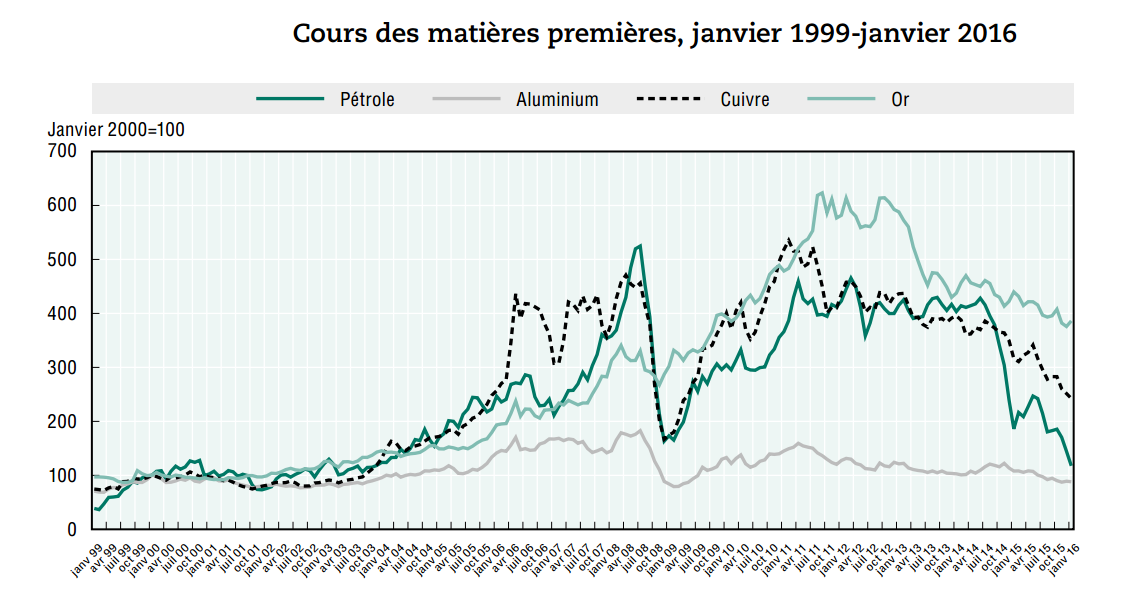 Рисунок 2.5 – Зміна цін на мінеральну сировину в 1999-2016 рДжерело: [50]У Нігерії, найбільшій економіці регіону, видобуток нафти була скромною і зростання ненафтового сектора сповільнився, оскільки уряд скоротити витрат через недостатність доходів від продажу нафти. З епідемією лихоманки Ебола постраждала економіки Гвінеї, Ліберії та, зокрема, Сьєрра-Леоне – де падіння цін на сировинні товари ускладнило ситуацію. Інші країни, проте вдалося показати значне зростання в 2015 році (Бенін, Кот-д'Івуар, Малі, Сенегал і Того) і повинні підтвердити це хороші показники в 2016/17 [50].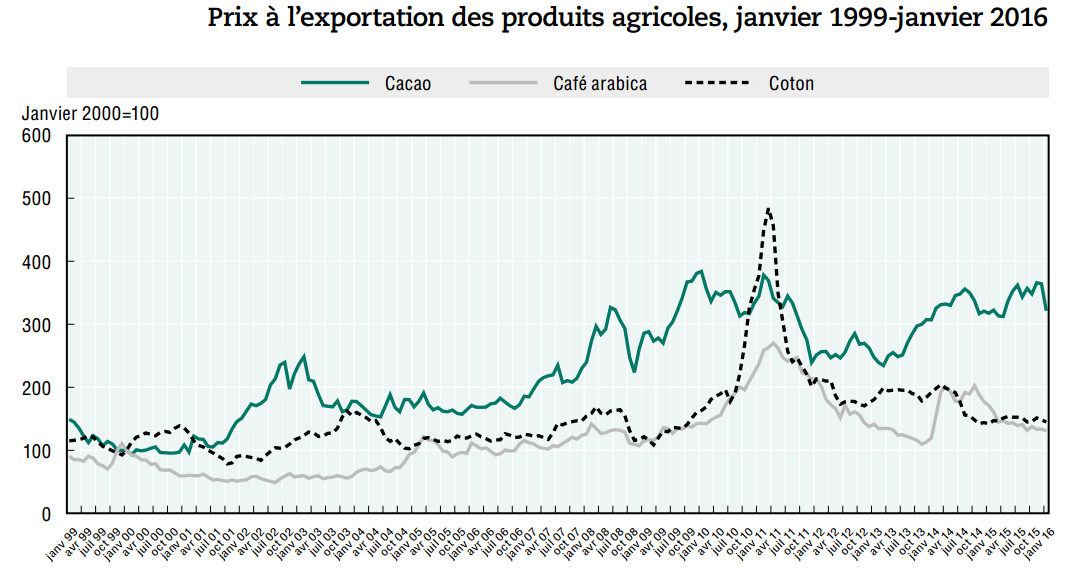 Рисунок 2.6 – Зміна цін на сільськогосподарську продукцію в 1999-2016 рр.Джерело: [50]Африка повинна управляти потоками ПІІ, оскільки за даними МВФ, іноземні інвестиції в Західній Африці вийшли на 9,7 млрд доларів, проти 9,3 в 2014 р (рис. 2.7). Інвестиції в країнах з економікою, що розвивається і розвиток африканської інфраструктури дозволить позбутися від залежності ПІІ, які зосереджені на використанні природних ресурсів.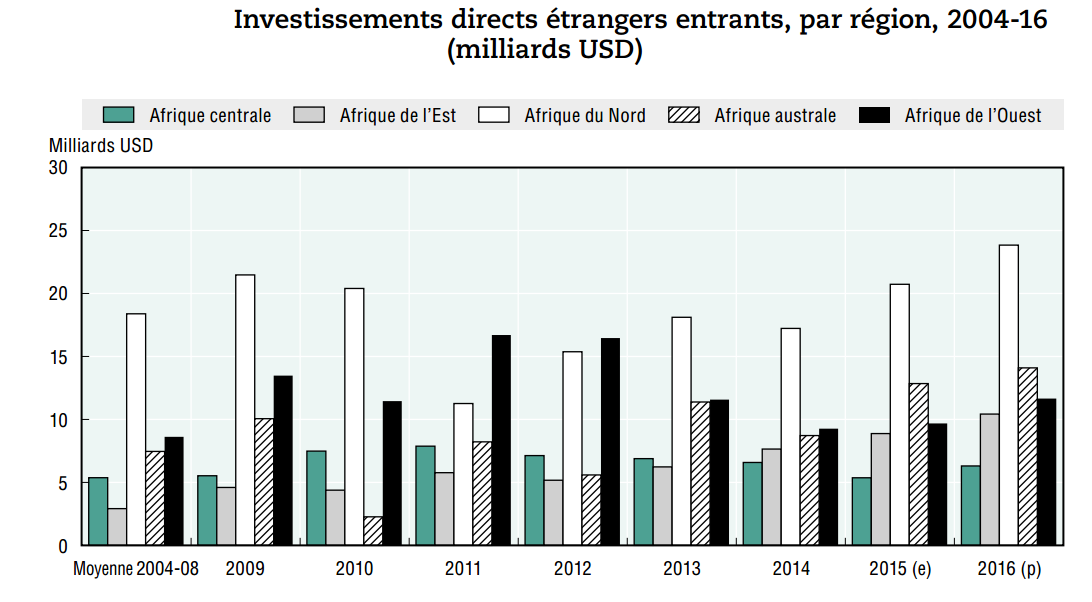 Рисунок 2.7 – Динаміка прямих іноземних інвестицій в країнах Африки в 2004-2016 рр.Джерело: [50]При цьому, окремі країни Африки матимуть свої специфічні «драйвери» економічного розвитку. Зокрема, Південна Африканська республіка використовуватиме можливості, обумовлені добре регульованим банківським сектором, послуги якого, як планується, до 2030 року охоплюватимуть 93 % населення. Ангола стала другим, після Нігерії, експортером нафти в Підсахарській Африці. Це стало наслідком буму нафтовидобутку у 2002-2008 рр., а до кінця цього року очікується новий стрибок видобутку на нових нафтових полях. Розбудова інфраструктури (у тому числі, туристичної) приваблює значні інвестиції в Кабо Верде, економіка якої багатьма експертами вважається найбільш конкурентоспроможною на континенті. Розвиток сільського господарства залишається основним «локомотивом» економіки Гани, у той час як в Мозамбіку дедалі більше значення приділяється не тільки лісовим ресурсам, але й створенню деревообробної промисловості. Великі сподівання покладаються також на розробку значних покладів газу, знайдених у прибережних водах Мозамбіку [52].За даними Міжнародного валютного фонду, представленими 2017 р. у огляді перспектив світової економіки [53], трійку найбільших африканських економік складають Нігерія (27-а країна світу за обсягом ВВП), Єгипет (32-е місце) і ПАР (39-е). За попередні 30 років вони не раз мінялися місцями. Зокрема у 2010 – 2011 рр., ПАР випереджала Нігерію і Єгипет. Що стосується перспектив, то міжнародна консалтингова компанія Pricewater house Coopers (PwC) прогнозує цим країнам досить високі темпи зростання ВВП: Єгипту – 6,6 % на рік, Нігерії – 6,2 %, ПАР – 5,8 % [54]. У результаті до 2050 р. Нігерія підніметься на 15-е місце, Єгипет – на 18-е, ПАР – на 30-е. Водночас, у частині показника ВВП на душу населення, прогнозується, що у ПАР до середини століття буде 33,7 % від рівня США, у Єгипту – 22,6 %, а у Нігерії – тільки 9,4 %. Своє лідерство за обсягами економіки Нігерія забезпечуватиме максимально високими темпами зростання населення – на 2,3 % в рік. У 2016 році в цій країні, за оцінками ООН, проживало 187 млн чол., а 2050-го буде 399 млн чол. – більше, ніж у США (389 млн) і Індонезії (322 млн). Тобто це буде третя країна світу за кількістю жителів, після Індії (1705 млн) і Китаю (1357 млн). Ринок країн Африки є одним з найдинамічніших у світі. У період з 2011 р. по 2016 р. річний імпорт країнами Африки товарів і послуг стабільно перевищував 600 млрд дол. США. Ринки країн Африки доволі суттєво відрізняються за обсягом.Проведений аналіз показує, перед країнами Африки на сучасному етапі їх розвитку виникли різні проблеми соціального характеру. Такі проблеми, як бідність населення, хронічне недоїдання, низький рівень розвитку освіти, охорони здоров'я, високе безробіття, низький рівень соціального захисту, соціальна нерівність, зростання злочинності, є взаємопов'язаними і взаємодоповнюючими. У країнах регіону вони перш за все виникли через високі темпи зростання населення (демографічний вибух), низькі темпи розвитку економіки, політичної нестабільності, етнічні конфлікти, а також через історичні передумови (країни Африки були економічними придатками метрополій). Соціальні проблеми розвитку вимагають свого вирішення, оскільки вони суттєво впливають на рівень розвитку суспільства і зумовлюють виникнення соціальної напруженості і конфліктних ситуацій соціально-економічного і політичного характеру. Країни регіону змушені виробити основні принципи проведення соціальної політики, спрямовані на захист рівня життя населення, надання допомоги найбільш знедоленим верствам населення, забезпечення політики соціального страхування, встановлення мінімальної заробітної плати, розвиток освіти, охорони здоров'я, захист навколишнього середовища за рахунок держави тощо.Аналіз економіки держав африканської регіону дає підставу для наступних висновків. По-перше, більшість країн в передкризовий період мало досить стійкі темпи економічного зростання, що перевищують темпи приросту населення. По-друге, в багатьох країнах Африки вартість експорту по відношенню до ВВП поступалася аналогічному показнику по імпорту. По суті країни даного регіону не мали достатніми валютними коштами для оплати необхідного імпорту. По-третє, спільною рисою економіки країн Африки можна вважати незначну частку іноземного капіталу в валових внутрішніх інвестиціях в порівнянні з потребами в них у цих країн. Серед країн Африки тільки Нігерія мала більше 20% прямих іноземних інвестицій в валових внутрішніх інвестиціях; цей показник в Гані становив приблизно 10% [49]. Нарешті, про переважання сировинного сектора в економіці свідчить низька частка обробленої продукції у валовому внутрішньому продукті країн регіону.2.2 Аналіз структури та динаміки зовнішньоекономічних зв’язків України та АфрикиУ даному підрозділі розглянемо значення для України. Протягом останніх років країни Африки значно зміцнили свої позиції на політичній та економічній арені світу. Активізувалась участь африканських держав у міжнародних відносинах як на континенті, так і поза його межами. Зокрема на Десятій позачерговій сесії Асамблеї з утворення Африканської континентальної зони вільної торгівлі (African Continental Free Trade Area), яка проходила 21 березня 2018 р. у Руанді, лідери 44 країн Африки підписали Угоду про створення цієї зони вільної торгівлі. Очікується, що до кінця 2018 р. ця угода буде ратифікована, що підвить привабливість ринку країн Африки для торговельних партнерів.Також слід відзначити, що щорічний Експортний форум 2018 р. (World Export Development Forum), якій проводиться під егідою Світової організації торгівлі, пройде у Замбії. Для України Африка важлива з кількох точок зору [55]. Насамперед йдеться про такі: І. Політичний аспект: Важливість Африки обумовлена тим, що 54 країни Африки є членами ООН, отже мають право голосу на її Генеральній Асамблеї. На відміну від європейських країн події в Україні географічно не мають до них відношення, тому і не впливають напряму на їхню політику щодо РФ. РФ ж проводить у цих країнах цілеспрямовану економічну, військову експансію і залучає їх у сферу свого впливу. В 2017 р. імпорт країнами Африки товарів з РФ збільшився більш ніж у два рази (з 7,1 до 14,5 млрд дол. США [56]). Така ситуація відображається на їх голосуванні на Генеральній Асамблеї ООН (у грудні 2017 р. тільки 3 країни Африки підтримали резолюцію про порушення прав у Криму, в той час як 6 країн, включаючи ПАР, проголосували проти неї).ІІ. Економічний аспект: Країни цієї частини світу мають значний економічний потенціал, оскільки є важливим джерелом промислової та аграрної сировини, вагомим ринком збуту різноманітних товарів і послуг, а також стратегічним міжнародним комунікаційним вузлом.ІІІ. Глобальний аспект: Останнє десятиріччя характеризувалося помітним зростанням зацікавленості щодо економічного співробітництва з Африкою з боку не тільки її традиційних партнерів – колишніх колоніальних держав (перш за усе, Франції та Великої Британії), але й нових лідерів – Китаю, Індії, Бразилії. Китай ввів посаду Спеціального Представника Уряду у справах Африки в штаті Міністерства закордонних справ, а також активно реалізує програму концесій, участі в державних тендерах, кредитування та фінансової допомоги країнам Африки – що відкриває шлях китайським компаніям до найбільших економічних проектів на континенті. Станом на 2019 р. торгівля України з країнами Африки є досить незначною порівняно  з обсягами торгівлі з країнами інших регіонів. У географічній структурі зовнішньої торгівлі України країни Африки випереджають лише Австралію з країнами Океанії. Проте за обсягами експорту країни Африки випереджають ще й країни Америки (3 267,7 млн дол. США та  987, 9 млн дол. США відповідно), що свідчить про важливість цих країн для економіки України саме як ринків збуту вітчизняної продукції [57].Найбільше товарів Україна продала до Китаю та Польщі (на 2,35 млрд доларів та 2,25 млрд доларів відповідно). Найбільше імпортували товарів з Китаю та Росії (на 5,71 млрд доларів та 4,93 млрд доларів відповідно).Нагадаємо, що за підсумками першого кварталу 2019 року найбільшим торговельним партнером України став Китай. Він вперше випередив за обсягами торгівлі Росію. За даними ДФС, за перші 7 місяців 2019 року частка торгівлі України з ЄС зросла на 6%, в той час як з країнами СНД – скоротилася на 3%, що відображено на рис. 2.8.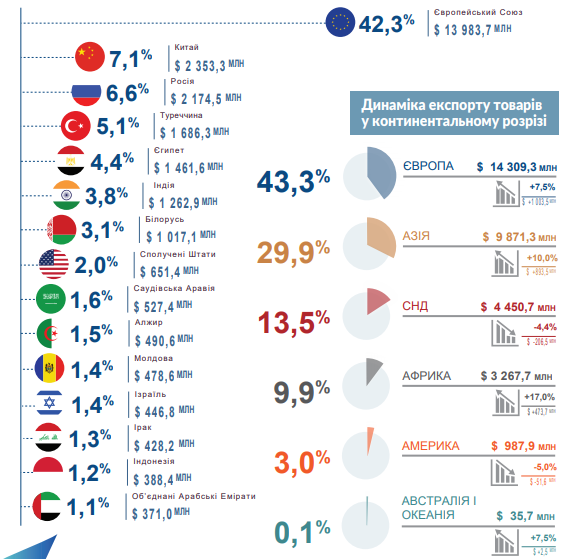 Рисунок 2.8 – Експорт товарів за 8 місяців 2019 р. по регіонам світуДжерело: [58-59]У 2018 р. Україна мала зовнішньоторговельні зв’язки із 47 країнами Африки. При цьому експорт товарів здійснювався в усі країни, а імпорт товарів – із 45 країн Африки (у Джибуті та Чад Україна лише експортувала товари). Водночас варто зазначити, що порівняно з 2017 р. Україна розширила географію експорту та імпорту товарів. Так, із 2018 р. Україна експортує товари  в Бурунді та імпортує товари із ЦАР та Еритреї [59].Згідно з рис. 2.9, обсяги торгівлі України з країнами Африки збільшувалися в 2009–2012 та 2015–2018 рр. й досягли свого максимуму в 2012 р. Щодо експорту, то його обсяги збільшувалися в 2009–2012, 2013–2014 та 2015–2018 рр. 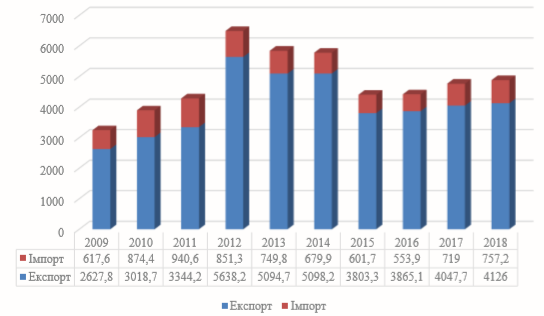 Рисунок 2.9 – Динаміка зовнішньої торгівлі України  з країнами Африки в 2009–2018 рр. (млн дол. США)Джерело: складено авторами на основі [60-61]Максимального обсягу експорт товарів з України до країн Африки досяг у 2012 р. (5 638,2 млн дол. США), мінімального – у 2009 р. (2 627,8 млн дол. США). Водночас імпорт товарів з африканських держав збільшувався в 2009–2011 та 2016–2018 рр. Найбільшим він був у 2011 р. (940,6 млн дол. США), найменшим – у 2016 р. (553,9 млн дол. США). Значне збільшення експорту в 2012 р. (майже на 69%) було зумовлене подіями Арабської весни. Саме в 2012 р. українські компанії активізувалися на ринках північно-африканських країн: Єгипту, Алжиру, Лівії, Марокко, Тунісу, які є нашими основними торговельними партнерами в Африці. Із цим чинником пов’язується й скорочення імпорту з країн Африки. Через військову агресію РФ та пов’язані з нею процеси в українській економіці обсяги зовнішньої торгівлі з африканськими державами в 2015 р. скоротилися приблизно  на 1 373 млн дол. США, причому здебільшого за рахунок зменшення експорту. Ще одним чинником зменшення експорту стало зниження цін та втрата конкурентоспроможності українських металургів та виробників міндобрив  на світовому ринку в 2012–2015 рр., що призвело до різкого зменшення поставок до низки країн Субсахарської Африки (переважно  до країн Гвінейської затоки). Нині спостерігається тенденція до збільшення обсягів торгівлі товарами з країнами Африки, проте темпи приросту є невеликими (приблизно 2,4%) [55]. Протягом останніх десятиліть у країнах Африки спостерігаються певні зміни, які перетворюють регіон на один із найперспективніших ринків збуту для українських товарів, що є особливо актуальним питанням у контексті сучасної обмеженості доступу до ринків країн СНД, куди до 2014 р. вивозилася приблизно третина українських товарів, що експортувалися. По-перше, країни Субсахарської Африки (ССА) вже тривалий час демонструють найвищі темпи зростання населення, від яких суттєво відстає місцеве виробництво. За оцінками ООН, сукупна чисельність населення регіону становить приблизно 1 млрд жителів, і до 2050 р. воно має подвоїтися. По-друге, збільшення чисельності жителів відбувається здебільшого за рахунок швидкої урбанізації. При цьому спостерігається тенденція до утворення нових та зростання старих портових і столичних міст у великі агломерації, що сприяє розвитку торгівлі за рахунок кращої логістики в таких містах. До того ж великі агломерації задовольняють більшу частину попиту на продовольство за рахунок імпорту, адже агровиробництво в сільських районах більшості країн ССА залишається архаїчним і малопродуктивним як з об’єктивних,  так і з суб’єктивних причин. По-третє, темпи економічного зростання в Субсахарській Африці стабільно випереджають швидкість приросту населення, що свідчить про збільшення платоспроможності як самих країн регіону, так і місцевих жителів. За даними Світового банку, у 2017 р. до топ-10  найбільш динамічних економік світу увійшли три африканські країни, а очолювала цей список Ефіопія, економіка якої в 2017 р. зросла на 8,2%. До десятки також увійшли Танзанія та Джибуті (7,2% та 7% відповідно) [55]. Тому вважаємо, що ринки африканських країн є дуже перспективними, особливо щодо нарощування обсягів експорту продукції агропромислового комплексу: пшениці, кукурудзи, м’яса птиці, свинини (крім мусульманських країн), молочної продукції тощо.У 2017 р. Україна здійснювала зовнішньоторговельні операції з 55 країнами Африки (із  залежними територіями включно) (табл. 2.2). Таблиця 2.2 – Експорт товарів і послуг з України до окремих країн Африки у 2017 р.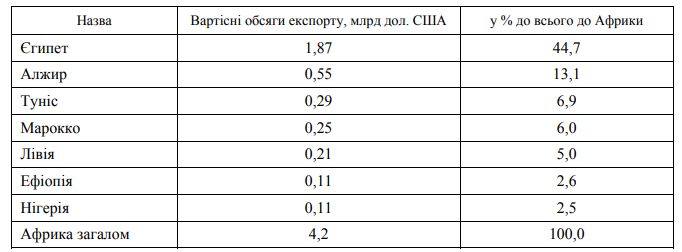 Джерело: [59]Експорт товарів і послуг склав 4,2 млрд дол. США (що на 5,23 % більше за показники 2016 р.), або 7,82 % (8,63 % у 2016 р.) від загального експорту товарів і послуг України. Імпорт товарів і послуг склав 0,8 млрд дол. США (зростання склало 34,3 %), або 1,45 % (1,33 % у 2016 р.) від загального імпорту товарів і послуг України. У товарній структурі експорту України до країн Африки провідне місце відіграють зернові культури та чорні метали, на які припадає три чверті експорту до цього регіону (табл. 2.3). Таблиця 2.3 – Експорт окремих товарів з України до Африки у 2017 р.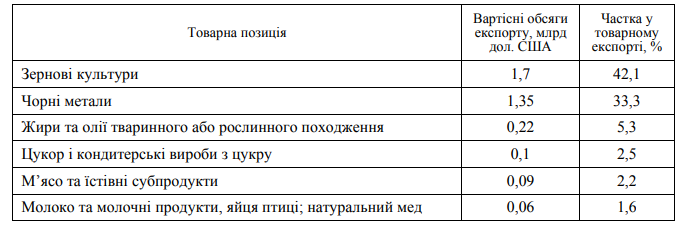 Джерело: [59]Також відносно помітною є частка жирів та олії, насамперед соняшникової олії. На цю товарну позицію припадає більше 5 % експорту товарів з України до Африки. Частка інших товарних позицій не перевищує 2,5 %, що свідчить про доволі низький рівень диверсифікації товарного експорту України до країн Африки. Аналіз сучасного стану справ свідчить про те, що стосункам з країнами Африки необґрунтовано відводиться недостатня роль у зовнішньоекономічній політиці України. Про це зокрема вказує той факт, що лише на початку квітня 2018 р. вперше було підготовлено торгову місію високого рівня до Нігерії та Гани на чолі з заступником Міністра економічного розвитку і торгівлі України – Торговим представником України. До складу увійшли представники міністерства аграрної політики, Міністерства економічного розвитку і торгівлі України, Офісу з просування експорту, Торгово-промислової палати України та представники 14 українських компаній.Торговельна співпраця України не обмежується країнами ЄС. Минулого року український експорт впав на $16 млрд, $4 млрд з яких - втрата за європейським напрямом - обумовлена тим, що ми продовжували продавати у світ переважно необроблену сировину. Тож тепер стоїть завдання - не просто збільшення експорту, а його якісна диверсифікація та технологічне ускладнення. Відтак, нам потрібна співпраця і з країнами Африки, і з багатьма іншими країнами, які до недавнього часу не вважалися пріоритетними ринками. Ми маємо скористатись потенціалом цього регіону для України.Зовнішньоторговельна складова національної економіки вкотре засвідчила відсутність довготривалих стійких зв’язків із зовнішніми споживачами вітчизняних товарів. Багаторічна стрибкоподібна динаміка основних показників зовнішньої товарної торгівлі підкреслює розфокусованість регіональних пріоритетів і збереження її високої вразливості від впливу зовнішніх і внутрішніх чинників. Украй стримане економічне зростання у 2017 році на 2,5 % [59], та відверто стагнаційна динаміка промисловості на рівні 100,4 %, аж ніяк не корелюють із показниками росту зовнішньоторговельного обороту (приріст склав 23,3 % [57], зокрема товарний експорт зріс на 19,0 %, а імпорт товарів на 27,4 %). Двократне переважання темпів приросту обороту зовнішньої торгівлі відносно динаміки номінального ВВП [62] вказує на низьку результативність трансмісійного механізму, попри те, що зовнішньоторговельна квота національної економіки у 2017 р. (41,6 % за експортом і 47,6 % за імпортом) вкотре демонструє надвисоку залежність від зовнішньоекономічних чинників росту. 2.3 Проблеми розвитку українсько-африканського економічного співробітництваНезважаючи на всю привабливість ринку, українському експортеру все ще є чого боятися. А відсутність бурхливого зростання торгівлі в цьому напрямку пояснюється не тільки незацікавленістю українського бізнесу, але і випадками негативного досвіду.Розглянемо основні проблеми співробітництва на рівні підприємств та міждержавному рівні.На рівні підприємств, наприклад, вихід на місцеві ринки часто супроводжуються корупцією. Місцева влада готова створити проблеми бізнесу, не готовому йти на компроміси, а доступ до інфраструктури може бути пов'язаний з прямими вимогами хабарів. Це питання варіюється від країни до країни і навіть на рівні регіону, проте частково відображає реалії всього регіону.Іншою проблемою є питання логістики та інфраструктури. Конкурентність українських цін трохи втрачає свою привабливість після відрахувань на логістику. Експортери деяких інших країн (наприклад, з Близького Сходу) мають свою логістичний ланцюжок, іноді підтримувану на рівні держави, іноді - на рівні взаємодії між підприємцями. Вихід українських компаній пов'язаний з високими цінами для використання цих ланцюжків, а іноді і з неможливістю брати участь в них. В цій ситуації можна побачити кілька потенційних рішень. По-перше, це зростання інтересу держави в ринку чорної Африки, і його сприяння експортерам на рівні тієї самої логістики. По-друге, це кооперація українських експортерів. Нарешті, деякі ринки залишаються досить зарегульованим і непривітними до імпортерів. Іноді це виражається в прямій неможливості вивести виручку або ж зайти на ринок, іноді - через проблеми з місцевими службами. Багато в чому це обумовлено спробами великих країн створити внутрішній ринок багатьох категорій товарів, особливо продовольчих. Такі акції імпортозаміщення часто означають пряму або опосередковану війну з імпортерами.Привабливість африканського ринку стає не тільки його перевагою, але і проблемою. Адже за ринок активно ведуть свою боротьбу інші країни. Яскравим прикладом залишається Китай, наростив свої інвестиції в регіон до $ 60 млрд до 2018 року. При цьому Китай інвестує в глобальні інфраструктурні проекти, які підстьобують африканські країни брати китайські кредити і купувати китайські товари [63].Активно виходять на ринок чорної Африки країни Близького Сходу, а також азіатські держави. Не забувають про перспективи континенту і західні країни. Однак навіть при такому інтересі зростання ринку затьмарює наплив імпортерів. І така динаміка залишається головною принадою - адже вихід на ринок має на увазі не щільну боротьбу за виживання з іншими імпортерами, а стабільне вікно для подальшого нарощування поставок.При цьому залишається й інший важливий момент - темпи розвитку деяких африканських країн можуть в найближчому майбутньому зробити з них не тільки цікавий ринок, але і потенційних конкурентів. І така конкуренція може безпосередньо торкатися українські сфери, від аграрної продукції, до металургії.Тобто, основними проблемами виходу на африканські ринки для українських підприємств є: корупція, логістика, недосконала інфраструктура, зарегульованість ринків, конкуренція з боку Китаю, Індії та європейських країн. Основні проблеми співробітництва України з країнами Африки на міждержавному рівні полягають, у низькому рівні співробітництва, що обумовлено такими чинниками [55]: • Низький рівень дипломатичного представництва. Формально на сьогодні дипломатичні відносини на рівні посольств встановлені фактично з усіма африканськими країнами. Однак, окремі посольства України існують лише в 5 країнах Підсахарської Африки (Ангола, Кенія, Нігерія, ПАР і Сенегал). Більшість інших країн регіону розподілені між цими посольствами, що значно ускладнює політичну та економічну взаємодію. У деяких африканських країнах Україну представляють наші посольства в колишніх європейських метрополіях (у ДР Конго – посольство України в Бельгії, Екваторіальної Гвінеї – посольство в Іспанії, Кабо-Верде – у Португалії, ЦАР – у Франції), що, крім географічного ускладнення, створює політичні проблеми, які повинні бути цілком зрозумілими українській владі, яка отримує «дзеркальну відповідь», коли питаннями відносин з Україною з боку більшості країн Африки займаються їхні посольства, розташовані в РФ. • Відсутність базової стратегії відносин з країнами Африки. Негативним моментом є відсутність прямих згадок держав Африки в середньостроковому Плані пріоритетних дій уряду до 2020 року, затвердженому Розпорядженням Кабінету Міністрів України від 3 квітня 2017 р. № 275-р. Це збіглося із закінченням терміну дії Програми співробітництва України з країнами Африки на період 2013 –2015 рр., у той час як документ на поточний період дотепер не ухвалений. • Низький рівень стратегічного бачення торговельно-економічного співробітництва з країнами Африки. Відповідно до схваленої Розпорядженням Кабінету Міністрів України від 27 грудня 2017 р. № 1017-р Експортної стратегії України на 2017–2021 роки лише дві країни Африки були включені до переліку країн у фокусі, а саме Єгипет і Нігерія. • Значний вплив РФ на країни Африки у політичній та економічних сферах. Керівництво РФ приділяє активну увагу Африканському регіону. Протягом останніх кількох років вище керівництво РФ більше десяти разів відвідувало країни Африки. У країнах Африки працюють 40 посольств РФ. Росія проводить спільні військові навчання з країнами Африки, насамперед Єгиптом, де будується її військова база, реалізує проекти у гуманітарній сфері. Така активність РФ має наслідком зростання її впливу в країнах Африки і формує позитивне до неї відношення. РФ посідає перше місце у постачанні країнам Африки військової техніки й озброєння, будує атомні електростанції у ПАР і Нігерії, планує їхнє будівництво в Судані, допомагає у створенні ядерних центрів у Кенії та Замбії. 35 російських компаній отримали ліцензії на роботу в Ефіопії. По всій Африці російські компанії займаються пошуками нових родовищ природних ресурсів. • Підтримка Україною позиції ООН стосовно окремих країн Африки. 17 березня 2018 р. Президент України своїми Указами ввів у дію рішення Ради національної безпеки і оборони України стосовно застосування строком на п’ять років персональних спеціальних економічних та інших обмежувальних заходів (санкції) до фізичних осіб щодо Республіки Гвінея-Бісау та Республіки Південний Судан. Обидва рішення були прийняті на виконання резолюцій Ради Безпеки Організації Об’єднаних Націй, прийнятих у 2012 та 2015 роках. Забезпечення високого рівня результативності та злагодженості державної політики у розвитку торговельно-економічного співробітництва із ключовими фокус-групами країн-партнерів потребує узгодження низки внутрішніх інституційних аспектів. Ключовими з яких є: загострення міжвідомчої боротьби за установлення контрольних повноважень у сфері підтримки та просування зовнішньоекономічних інтересів, що передусім відбувається в середині виконавчої гілки влади та посилюється тиском парламенту. Як результат, зокрема питання організації дієвої системи економічної дипломатії залишається не вирішеним; прогалини та відсутність комплексного оцінювання очікуваного ефекту при підготовці нормативно-правових документів у зовнішньоекономічній сфері, що ухвалюються, суперечності яких виступають предметом позовів проти України у міжнародних інституціях. Ухвалення виправданих з огляду на національні інтереси рішень (зокрема добровільне обмеження експорту окремих товарних позицій деревообробної промисловості) формулюються у такий спосіб, що дискредитується держава на міжнародній арені в цілому;відсутність конструктивного діалогу щодо упровадження механізмів протекціонізму на внутрішньому товарному ринку. Передусім ідеться про суперечливий за механізмами реалізації ухвалений у першому читанні Закон України «Купуй українське, плати українцям». Небажання Комітету ВРУ роз’яснювати здійснені розрахунки, з одного боку, і брак конструктивних контраргументів Мінекономрозвитку відносно даного законопроекту, з іншого, у сукупності створюють враження непослідовної та неузгодженої економічної політики на найвищому рівні; збереження управлінсько-кадрових складнощів у питаннях захисту національних економічних інтересів, що на практиці проявляється у безсистемності та необдуманості профільних реформ. Недостатній рівень компетенцій персонально-відповідальних за здійснення реформ, які здебільшого мали досвід управління неспівставними за масштабом компаніями з корпоративного сектору, обумовлює нездатність візуалізації предмету реформування в цілому та у взаємозв’язку з іншими системами; незадовільна якість базових нормативно-правових документів у питаннях підтримки та просування зовнішньоекономічних інтересів. Поширеною є практика ініціювання прийняття нових законодавчих актів у питаннях, де лише нещодавно вже було ухвалено закони, але так і не реалізованих на практиці. Найяскравішим прикладом є утворення експортно-кредитної агенції, яку так і не створили вчасно відповідно до прийнятого Закону, водночас одразу від різних ініціативних груп наголошувалось на необхідності нового правового акту. Але зрештою все ж було прийнято розпорядчий акт щодо утворення Експортно-кредитного агентства, що лише підкреслює актуальність вище зазначених проблем (прогалини у підготовці НПА, боротьба за повноваження тощо).Нерозв’язаність у т.ч. зазначених проблем виступають сприятливими чинниками низки важливих загроз економічній безпеці України.  Передусім ідеться про таке. 1) вітчизняна модель зовнішньоторговельного співробітництва є циклічною за фазами росту і спаду, а за основними показниками відповідає рівню 2010– 2011 рр.; 2) зовнішньоторговельна сфера визначає фарватер руху національної економіки, а не навпаки, на що в повній мірі вказує висока кореляція показників цієї сфери та ключових макроекономічних індикаторів; 3) зовнішньоторговельна складова національної економіки залишається ключовим чинником тиску на перспективи забезпечення макроекономічної та макрофінансової стабільності; 4) у власників активів базових галузей економіки відсутній критичний рівень розуміння та зацікавленості у реноваціях. Структура світової економіки динамічно змінюється, відповідно до чого трансформується міжнародний розподіл спеціалізації країн, тоді як Україна і надалі представлена сировиною; 5) зовнішньоторговельна сфера відкриває широкий спектр для маневру в контексті нанесення економічних збитків Україні, що принципово небезпечно в умовах гібридного характеру сучасного протистояння на міжнародній арені; 6) державна політика щодо зовнішньої торгівлі не забезпечує контрциклічні заходи для урівноваження динаміки за ключовими показниками; 7) відповідальні державні інституції є вкрай обмеженими за інструментами протидії потенційним загрозам, що генерує зовнішньоторговельна сфера. Висновки до розділу 2Африка стає дедалі помітнішою на міжнародній арені та відіграватиме все більшу важливу роль у глобальній торгівлі. Африка є потенційним вагомим імпортером багатьох видів послуг, таких як професійні послуги, освіта та охорона здоров’я, а також послуг, пов’язаних з видобуванням корисних копалин. Зростає геополітична важливість Африки. Так, нові центри світового економічного зростання, такі як Китай, закладають в основу економічного співробітництва з країнами Африки бажання обміняти тісні економічні стосунки на політичну підтримку в інститутах ООН.У загальному рейтингу країн за індексом глобальної конкурентоспроможності країни Африки на півень від Сахари демонструють низькі позиції. За минуле десятиліття конкурентоспроможність цих країн не зазнала суттєвих змін: хоча в період з 2011 по 2015 рр. була досягнута невелика стабільність, за останні два роки вона була частково втрачена. Жодна з країн Африки не досягла третьої стадії, де основна роль у розвитку належить інноваційним факторам.  Лише одна країна – Маврикій – перебуває на перехідному етапі між 2 і 3 стадіями. Така позиція Маврикію пояснюється відкритістю до бізнесу та проведеними реформами, розвиненою фінансовою та банківською системами, сильним інституційним підґрунтям та активною зовнішньоторговельною політикою, незважаючи на відсутність значних природних ресурсів.Весь комплекс нерівномірності соціальних проблем розвитку країн Африки досить чітко виражається через такий показник, як індекс людського розвитку. За ІЛР більшість країн Африки належать до найменш розвинених країн світу, але важливо підкреслити що за з 2000 по 2017 рік відбулися позитивні зміни. Згідно з другим індексом, а саме Індекс добробуту країн є схожою. Розглянуто соціальні виклики і проблеми економічного розвитку країн Африки. Головними проблемами соціально-економічного розвитку країн Африки можна вважати брак соціального захисту, наявність соціальної нерівності, нестачі продовольства, безробіття, неякісне охорону здоров'я, неграмотність населення, забезпечення питною водою, міграція населення тощо. Всі вони тісно пов'язані між собою і гостро проявляються в більшості країн Африки. Основними причинами їх появи є історичні наслідки колоніального розвитку країн і недостатня увага держав Африки до розвитку своєї соціальної інфраструктури, відсутність коштів на створення відповідної соціальної інфраструктури, на подолання хвороб, епідемій тощо.Аналіз економіки держав африканської регіону дає підставу для наступних висновків. По-перше, більшість країн в передкризовий період мали досить стійкі темпи економічного зростання, що перевищують темпи приросту населення.  По-друге, в багатьох країнах Африки вартість експорту по відношенню до ВВП поступалася аналогічному показнику по імпорту. По суті країни даного регіону не мали достатніми валютними коштами для оплати необхідного імпорту. По-третє, спільною рисою економіки країн Африки можна вважати незначну частку іноземного капіталу в валових внутрішніх інвестиціях в порівнянні з потребами в них у цих країн. Серед країн Африки тільки Нігерія мала більше 20% прямих іноземних інвестицій в валових внутрішніх інвестиціях; цей показник в Гані становив приблизно 10%.Для України Африка важлива з кількох точок зору [55]. Насамперед йдеться про такі: І. Політичний аспект: Важливість Африки обумовлена тим, що 54 країни Африки є членами ООН, отже мають право голосу на її Генеральній Асамблеї.ІІ. Економічний аспект: Країни цієї частини світу мають значний економічний потенціал, оскільки є важливим джерелом промислової та аграрної сировини, вагомим ринком збуту різноманітних товарів і послуг, а також стратегічним міжнародним комунікаційним вузлом.ІІІ. Глобальний аспект: Останнє десятиріччя характеризувалося помітним зростанням зацікавленості щодо економічного співробітництва з Африкою з боку не тільки її традиційних партнерів – колишніх колоніальних держав (перш за усе, Франції та Великої Британії), але й нових лідерів – Китаю, Індії, Бразилії.Станом на 2019 р. торгівля України з країнами Африки є досить незначною порівняно  з обсягами торгівлі з країнами інших регіонів. У географічній структурі зовнішньої торгівлі України країни Африки випереджають лише Австралію з країнами Океанії. Проте за обсягами експорту країни Африки випереджають ще й країни Америки (3 267,7 млн дол. США та  987, 9 млн дол. США відповідно), що свідчить про важливість цих країн для економіки України саме як ринків збуту вітчизняної продукції.Максимального обсягу експорт товарів з України до країн Африки досяг у 2012 р. (5 638,2 млн дол. США), мінімального – у 2009 р. (2 627,8 млн дол. США). Водночас імпорт товарів з африканських держав збільшувався в 2009–2011 та 2016–2018 рр. Найбільшим він був у 2011 р. (940,6 млн дол. США), найменшим – у 2016 р. (553,9 млн дол. США).Розглянуто основні проблеми співробітництва на рівні підприємств та міждержавному рівні. Основними проблемами виходу на африканські ринки для українських підприємств є: корупція, логістика, недосконала інфраструктура, зарегульованість ринків, конкуренція з боку Китаю, Індії та європейських країн.Основні проблеми співробітництва України з країнами Африки на міждержавному рівні полягають, у низькому рівні співробітництва, що обумовлено такими чинниками: низький рівень дипломатичного представництва; відсутність базової стратегії відносин з країнами Африки; низький рівень стратегічного бачення торговельно-економічного співробітництва з країнами Африки; значний вплив РФ на країни Африки у політичній та економічних сферахРОЗДІЛ 3 ПЕРСПЕКТИВИ ДИВЕРСИФІКАЦІЇ МІЖНАРОДНОГО ЕКОНОМІЧНОГО СПІВРОБІТНИЦТВА3.1 Стратегічні напрями розвитку зовнішньоекономічної політики України Ключовою стратегічною проблемою вітчизняного зовнішньоекономічного курсу залишається прихильність монофокусній моделі розвитку торговельно-економічних відносин. На зміну країнам СНД (передусім РФ), натепер таким монофокусом стали країни ЄС. Водночас, концентрація уваги на необхідності виходу українських виробників, головним чином, на високоліквідних, але й висококонкурентних ринках промислово розвинутих країн, призводить до стратегічних втрат у результаті ігнорування реальних можливостей, які існують для України на ринках країн Африки, Азії та Америки.На сьогодні вкрай актуальним постає питання підвищення якості фокусування державної зовнішньоекономічної політики у розрізі стратегічних напрямів розвитку. Передусім варто зупинитись навколо формування африканської фокус-групи розвитку торговельно-економічних відносин України.Одним із стратегічних напрямів африканського співробітництва для України є Нігерія та Гана. Лише у квітні 2018 року, в м. Аккра (Гана), розпочала роботу українська офіційна делегація в рамках Першої української торгової місії до Гани та Нігерії [64]. Протягом 5-денного візиту українська делегація взяла участь у гансько-українському бізнес-форумі в Аккрі, нігерійсько-українському – в портовому місті Лагосі та нігерійсько-українському торговельному й інвестиційному форумі в столиці Нігерії – Абуджі. Крім того, відбулась низка урядових зустрічей, B2B для українських компаній – членів торгової місії. Понад 10 із них отримали необхідний досвід і контакти для започаткування експорту до країн Західної Африки.Перший день місії українська делегація почала з торгової розвідки: вивчала особливості ведення бізнесу в регіоні під час зустрічі з українськими бізнесменами, які працюють у Гані, і провела  традиційну «перевірку» в мережі супермаркетів Shoprite, де ідентифікувала українську олію під місцевою маркою. Як виявилось, супермаркети в Гані працюють у кредит (до 1–1,5 місяця) і мають маржу у 25–30%. Проте до 95% продажів здійснюються через ринки та міні-магазинчики або ж стихійно.Другий день місії у Гані був повністю присвячений спілкуванню українських та ганських представників бізнесу, уряду та місцевої влади на гансько-українському бізнес-форумі, де українська делегація мала можливість презентувати експортний потенціал України.Далі учасники місії вирушили до Нігерії. Нігерія – ринок у фокусі для українського експорту згідно з Експортною стратегією України. У містах Лагос та Аккра відбулись бізнес-форуми. Лагос – бізнес-столиця Нігерії, тому візит до країни розпочався з цього міста.І Нігерія, і Гана є одними з найперспективніших ринків збуту для українських товарів на Африканському континенті, в тому числі завдяки високому темпу зростання кількості споживачів. Нігерія – це 190 млн населення і 22-га економіка світу за розміром ВВП. Гана – це близько 30 млн населення і постійно зростаюча економіка. Ці країни багато імпортують. Вони є членами Економічного товариства країн Західної Африки (ЕКОВАС) – регіонального союзу, який об’єднує 15 країн. У рамках ЕКОВАС працює митний союз, який охоплює до 400 млн споживачів. Завдяки наявній  портовій інфраструктурі ці країни, у разі правильно налагоджених поставок, певної переробки чи складання товарів, можуть стати хабом для українського бізнесу, аби виходити на ринки інших країн Африки.Нігерія – один із ринків у фокусі для нашого експорту згідно з Експортною стратегією України. Загалом серед таких ринків – ЄС (28) та 20 інших країн світу. Нігерія може відігравати роль логістичного хабу для України при виході на інші африканські ринки. Обидві країни є одними з найперспективніших ринків збуту на Африканському континенті, в тому числі, завдяки високому темпу зростання кількості споживачів. Тому ми відкриваємо ринки Африки українським експортерам.За підсумками 2017 року Гана піднялася з 81-го на 72-ге місце серед країн світу за обсягами українського експорту. Крім того, країна піднялась на одну позицію та зайняла 7-е місце за обсягами товарообігу серед країн Африканського регіону. Нігерія займає 14 місце за середнім розміром абсолютного зростання економіки, це 22-а економіка світу за розміром ВВП.Серед топ-30 українських товарів, що мають найбільший потенціал для експорту до Гани, є чорні метали та вироби з них; живі тварини та продукти тваринного походження; двигуни та насоси; алкогольні та безалкогольні напої; електричне обладнання. До топ-30 товарів з найбільшим потенціалом для експорту в Нігерію можна віднести наступні групи товарів: легка промисловість; папір; меблі; електрична апаратура; кондитерські вироби.Основне завдання торгової місії – представити українські товари та послуги на африканському ринку, провести В2В та урядові зустрічі для налагодження та розширення торговельних відносин та вивчити систему експортно-імпортних відносин та торговельних бар’єрів. Таким чином, наші експортери зможуть встановити прямі контакти з ганськими та нігерійськими компаніями.Розкриємо більш детально основні стратегічні напрями співробітництва України та Нігерії.Ринок Західної Африки є дійсно великим та мало освоєним, але має значний потенціал. Майже 200 млн. потенційних споживачів лише у Нігерії, яка є найпотужнішою економікою Африки, одним із лідерів на континенті за показниками зростання. Нігерія є активним членом та одним із засновників EКOВAС, на території країн, якого проживає понад 300 млн. потенційних споживачів. Нігерія - найбільший акціонер Африканського банку розвитку із статутним фондом майже 100 млрд. дол. США, займає 8 місце у світі з видобутку та постачання нафти [65].У короткостроковій перспективі, основний вектор розвитку нігерійської економіки очікується на декількох стратегічно важливих для України напрямках. По-перше, сектор сільського господарства, який в Нігерії становить 40% ВВП і дає 70% зайнятості населення. На тлі значного уповільнення темпів розвитку нігерійської економіки, що є наслідком падіння цін на світових ринках на сиру нафту, яка є основним джерелом доходів до державного бюджету, адміністрація Президента М.Бухарі докладає зусиль для розвитку ненафтового сектору економіки країни. У цьому контексті основним напрямом диверсифікації визначено галузь сільського господарства.Керівництво країни особливу увагу приділяє розвитку галузі сільського господарства, як щодо поставок готової продукції, так і щодо обладнання для вирощування, збирання, зберігання та переробки врожаю.У ході зустрічей з представниками крупного бізнесу Нігерії та ТПП країни, нігерійською стороною нігерійською стороною неодноразово наголошується на особливій зацікавленості до України, як до потенційного партнера Нігерії у галузі сільського господарства, оскільки потужності цієї галузі економіки України та її потенціал відомі у світі.Протягом останнього періоду спостерігається значне зростання сектору сільського господарства, обумовлене впровадженням Федеральним урядом Нігерії низки дотаційних програм. У тому числі, дотування сільського господарства шляхом звільнення (часткового або повного) від деяких податків та мит, повне звільнення від ввізного мита устаткування для переробки сільгосппродукції, надання у концесію сільськогосподарських земель на тривалі терміни до 50 років, а також створено 26 спеціальних економічних зон з пільговим оподаткуванням у різних регіонах країни [65].Для захисту внутрішнього виробника та стимулювання розвитку галузі, у Нігерії застосовуються спеціальні обмежувальні заходи, наприклад, 100% мита на ввезення у країну готової сільгосппродукції, але незважаючи на це, у Західній Африці успішно продають свої товари виробники майже з усіх країн світу.Зокрема, лише у Нігерії працює близько 15 мукомельних комбінатів, загальною потужністю понад 12 тисяч метричних тон готової продукції на добу. Окрім цього, налічується кілька десятків менш потужних комбінатів, що також виробляють у загальному підрахунку від 5 до 10 метричних тон муки на добу та випікається понад 550 млн. буханок хлібу на рік, середньою вагою 950 гр.Не менш актуальною є також поглиблення співпраці у хімічній промисловості, військово-промисловому комплексі тощо.Практично усі сфери економіки, які є пріоритетними сьогодні для Нігерії, пов’язані з розвитком господарської інфраструктури: енергетика, дорожньо-транспортна система, комунальне господарство, будівництво водоочисних споруд, житлове будівництво тощо.Активно розвивається інвестиційно-будівельна галузь, цементна промисловість, хімічна промисловість, транспортна інфраструктура. Особливо активного розвитку набула програма будівництва мережі залізничного сполучення, що має поєднати усі крупні економічні та промислові центри Нігерії, а також має бути включена до „Трансафриканської швидкісної залізниці” (загальна протяжність близько 12500 км., 3500 з яких пройдуть територією Нігерії). Протокол про початок реалізації проекту був підписаний на саміті країн ЕКОВАС у 2014 році. Наразі, Міністерство інфраструктури Нігерії повідомляє про готовність до запуску першої ділянки внутрішньодержавної залізниці, загальною протяжністю 1234 км [65].Актуальним напрямом уваги України має стати енергетична галузь Нігерії. Проект енергетичної незалежності Нігерії  (Nigeria Independent Power Project - NIPP) реалізує енергохолдинг Управління дельти річки Нігер (NDPHC. Ltd). Проект передбачає будівництво 10 електростанцій загальною потужністю 4550 мВт та підключення їх до загальнодержавної енергетичної мережі.Попередній Президент Г.Джонатан започаткував так звану „Ініціативу підключення сільської місцевості Нігерії до електроенергії” (Operation Light Up Rural Nigeria Initiatives), в рамках якої всі домогосподарства мають бути забезпечені електроенергією. Існує план розвитку та реалізації цього проект у 36 штатах Федерації.Реалізація згаданих проектів потягне за собою активний розвиток інфраструктури навколо транспортних магістралей, активізацію переробного виробництва та будівництво нових енергомістких виробництв тощо. Зазначене сприятиме створенню додаткових робочих місць, загальному покращенню рівня життя населення та підйому економіки країни у цілому.Позитивні процеси відбуваються також у сфері послуг. Стабільно розвивається оптово-роздрібна торгівля, готельний і ресторанний бізнес, сфера банківських і страхових послуг. Визнаним лідером зростання не тільки сфери послуг, але і всієї нігерійської економіки протягом кількох років є телекомунікаційний сектор, свого демонополізований владою.Разом з цим, при виході на ринки країн регіону необхідно проявляти певну обережність. Нажаль, останнім часом почастішали випадки, коли нігерійські посередники пропонують послуги, що не передбачені чинним законодавством країни, тому ми радимо українським компаніям залучити власних юристів для самостійного, досконалого вивчення нормативної бази, що регулює актуальні напрямки діяльності.Посольство не радить звертатися за консультаціями до нігерійських юристів, оскільки відомі прецеденти, коли нігерійські адвокати навмисне вводять в оману своїх клієнтів, заводячи їх у «правові пастки», а потім вимагають додаткових грошей за вирішення саморуч створених проблем.Як правило, іноземні компанії командирують своїх власних юристів (або залучають за контрактом відповідні міжнародні юридичні компанії) у країни Африки за кілька місяців до початку планування інвестиційних проектів у регіоні, надаючи їм змогу самостійно вивчити нігерійське законодавство, провести відповідні консультації з представниками федеральних та місцевих органів влади тощо. Лише після вивченні можливих ризиків доцільно починати процес інтеграції інвестицій у відповідну галузь Нігерії.Факти шахрайства у відношенні до іноземних бізнесменів та інвесторів набули буденного характеру. Органами влади проводяться доволі формальні розслідування за скаргами потерпілих, як результат – втрата інвестованих грошей або майна іноземних компаній. Саме тому, більшість контрактів на поставку товарів до країн Африки передбачають повну передплату.Окрім того, за рейтингом сприйняття корупції, що оприлюднюється щорічно міжнародною організацією Transparency International, за 2014 рік Нігерія займає 136 місце із 177 країн, у яких проводиться спеціальне дослідження з питань поширення корупції у різних сферах життєдіяльності та сприйняття її населенням країни. Тому, кожен проект, що розпочинається на території Нігерії та більшості інших країн Африки, передбачає відповідні витратні статті.З метою забезпечення захисту можливих інвестицій у Нігерію та для уникнення можливих правових проблем у цій країні, Посольство радить представникам українських компаній особисто відвідати Нігерію, ознайомитися з умовами життя у цій країні, особливостями її інфраструктури та з роботою засобів комунікації тощо. Для більш ефективного оцінювання ділового середовища у галузі, що цікавить, радимо відвідати профільні виставково-ярмаркові заходи, конференції, семінари, що проводять місцеві компанії або їх спілки (асоціації). У той же час, отриману на таких заходах інформацію слід ретельно перевіряти. Як правило, анонси таких заходів є у вільному доступі у мережі Інтернет.У будь якому разі, Посольство рекомендує вживати багаторівневих заходів захисту своїх коштів та майна у разі надходження пропозицій про інвестування або співпрацю. Не намагатися економити на попередніх дослідженнях ринку Західної Африки, юридичної, фіскальної, фінансової безпеки майбутніх проектів тощо.Незважаючи на складні умови для „старту”, існуючі бізнес проекти, започатковані у Нігерії німецькими, китайськими, індійськими, бразильськими, ліванськими, французькими та іншими компаніями показують доволі успішну динаміку розвитку та прибутку.Актуальним є також питання участі українських товаровиробників у виставково-ярмаркових заходах, що відбуваються у регіоні. Презентація потенціалу української промисловості та сфери послуг з метою диверсифікації ринків збуту українських товарів набуває особливої актуальності з огляду на події, пов’язані зі зміною напрямків торгових інтересів українських товаровиробників у зв’язку з агресією Росії.Незважаючи на ту роботу, що проводить Посольство у цьому напрямку, українські підприємці обмежуються листуванням, надсиланням власних бізнес-пропозицій та не презентують свої товари та послуги на африканському ринку.Посольство радить зацікавленим підприємцям, компаніям та виробникам особисто представляти свої товари та послуги у країнах цього регіону. З огляду на особливості менталітету африканських партнерів, більш актуальними пропозиціями до співробітництва тут вважаються ті товари, що представлені „наживо” і є можливість їх тестування безпосередньо потенційним покупцем. У той же час, презентації влаштовані за допомогою друкованих матеріалів або фото-відео ряду не створюють достатнього ефекту для їх сприйняття до уваги. Найбільш дієвими інструментами просування товарів, є „прямі продажі” та облаштування демонстраційних майданчиків у місцях ділової активності (власні експозиції у діловій частині міста, виставкові експозиції під час проведення профільних заходів, спеціалізовані майданчики Торгово-промислових палат, бізнес-центри та інші місця масового відвідування бізнесменами та потенційними партнерами).Протягом останнього часу була прийнята низка програм розвитку регіону. У тому числі, програми розвитку сільського господарства та продовольчої безпеки, програми розвитку транспортної інфраструктура, посилення безпекової ситуації, що у свою чергу передбачає модернізацію та додаткове оснащення силових структур держав континенту, розвитку галузей освіти, охорони здоров’я, легкої та важкої промисловості тощо. Про події в економічному житті  країн зони відповідальності Посольство регулярно інформує МЗС України та зацікавлені українські компанії.З огляду на зазначене, необхідно посилення присутності українських товаровиробників у регіоні. Особливу увагу при цьому приділити саме організації повноцінної експозиції товарів українського виробництва на виставково-ярмаркових заходах тощо.Доцільно також вивчити можливість розгортання власного виробництва продукції на території Нігерії або інших країн Африки. Проте, необхідно звернути увагу, що усі товари продовольчої групи, медично-косметичного призначення, що імпортуються до Нігерії, мають пройти обов’язкову сертифікацію у Національному агентстві з регулювання та контролю продуктів харчування та лікарських засобів (NAFDAC).Разом з цим, слід враховувати, що Нігерія це – Федерація, що складається із 36 штатів і кожен із суб’єктів має власний парламент, уряд та законодавство. Місцеві правові акти можуть суттєво відрізнятися від федеральних, а подекуди навіть суперечити їм. Тож, ми радимо опиратися саме на місцеве законодавство.Позитивним фактором, що однозначно сприятиме покращенню іміджу українських товарів та послуг, буде підвищення культури ведення ділових переговорів, дотримання умов укладених угод, прозорість у схемах співпраці та спрощення процедур сплати вартості і передачі товарів від виробника до покупця, впровадження системи заохочення покупців та користувачів української продукції, налагодження ефективного сервісу та післяпродажного обслуговування складних машин та механізмів, організація процесів навчання відповідних фахівців та налагодження системи ліцензованих сервісних центрів, що могли би узяти на себе відповідні функції.Компаніям, зацікавленим у продажу своєї продукції на зазначених ринках необхідно:- подбати про відкриття у країні перебування повноцінного представництва. Запроваджувати відповідні іміджеві програми, спрямовані на створення позитивного образу українського товаровиробника. - зацікавленим експортерам вітчизняної продукції необхідно розробити гнучку систему розрахунків за поставлену на експорт продукцію українських товаровиробників, з урахуванням відповідних норм експортно-імпортного, митного, податкового законодавства України та міжнародних норм і правил, що регулюють такі правовідносини.- активізувати пошук надійних бізнес-партнерів на території країн, де планується розпочати реалізацію бізнес-проектів та діяти за їх підтримки, не послабляючи, у той самий час, власний пильний контроль та присутність.Також компанії можуть надіслати на адресу Посольства власні бізнес-пропозиції із зазначенням такої інформації: - асортимент продукції українських виробників, що експортує компанія, зі стислим описанням кожної позиції, її переваги перед найближчими іноземними конкурентами, а також із зазначенням кодів УКТЗЕД (Української кодифікації товарів зовнішньоекономічної діяльності) та кодів відповідно до HCDCS (Harmonized commodity description and coding system - Міжнародної гармонізованої системи опису та кодифікації товарів);- приблизні ціни з урахуванням поставок на умовах FOB (українські порти) та CIF (порт Лагос або порт Порт-Харкорт (Port-Harcourt);- інформацію про наявність міжнародних сертифікатів на товари, що експортуються з України;- обсяги мінімальної та максимальної партії та її пакування.Наведені вище заходи спрямовані на покращення зовнішньоекономічній діяльності українських товаровиробників матимуть позитивний результат лише за активної участі самих товаровиробників.3.2 Перспективні галузеві напрями українсько-африканського співробітництваЗовнішньоекономічна політика України, передуючи передусім протидію наявним і потенційних загрозам економічній безпеці України, має виходити із розуміння необхідності переходу до проактивних механізмів просування національних економічних інтересів на міжнародній арені. У даному аспекті формування високоточних фокус-груп регіональних пріоритетів розвитку торговельно-економічного співробітництва України є одним з найперспективніших стратегічних підходів у підтримці та просуванні зовнішньоекономічних інтересів України. При цьому необхідно врахувати рівень розвитку африканських ринків, що були представлені на VIII Міжднародній конференціі «Ведення агробізнесу в Україні» завдяки спонсорству  FAO.  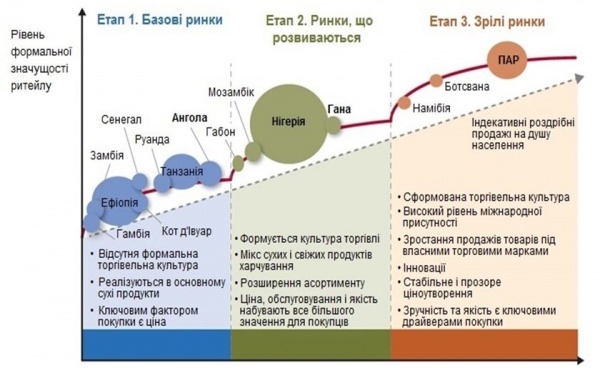 Рисунок 3.1 – Рівень розвитку африканських ринків Джерело: [66]Базові ринки, де відсутня формальна торгівельна культура (масмаркет і торгівля з землі).Ринки, що розвиваються, наприклад Нігерія, Гана. Зрілі ринки (взірець – ПАР).На всіх трьох типах ринків є потенціал для українських продуктів. Усі продукти там бажані. Проблема в іншому – деякі ринки для нас закриті. Але якщо звернути увагу на ПАР, то процес його відкриття деякими українськими сільгосптоваровиробниками вже зараз триває.Хорошим відправним пунктом є розуміння місцевих ринків і конкурентних переваг власної компанії, її продуктів. Ви маєте працювати та посилювати сильні сторони вашого бізнесу та йти на зустріч місцевим споживачам, оцінюючи їхні смакові та поведінкові звички.Ключовими інтересами України у фокус-групі країн Африки є: 1. Розвиток торгівлі агропромисловою продукцією та науково-технічними послугами. − експорт українських послуг і технологій – наприклад, експертиза в будівництві АЕС, інших об’єктів інфраструктури (гідроелектростанції, заводи в сфері легкої промисловості, переробки сільськогосподарської сировини), технології у сфері нафтопереробки і будівництва трубопроводів, запуск супутників африканських країн. У даний час існує певне вікно можливостей для зайняття Україною вагомих позицій на ринках окремих країн Африки, насамперед Зімбабве. Проте через активну політику Китаю, Японії, Росії, США, ЄС та інших країн у цьому напрямі воно може бути нетривалим. − розвиток торгово-економічних відносин в сфері сільського господарства – видобуток в країнах Африки мінеральних ресурсів, збільшення поставок продукції тропічного землеробства (кава, какао, цитрусові), збільшення поставок в Україну фруктів, овочів. Поставка в Африку сільськогосподарської продукції України (наприклад, зерна). Поставки в Африку таких товарів, як добрива, продукція машинобудування, озброєння, техніка та інше; Попри значний обсяг товарів, що імпортується країнами Африки, Україні доцільно сконцентрувати увагу на певних напрямах, а саме: • поставки пшениці в Нігерію. Найперспективнішим для України є входження на ринок пшениці Нігерії, на якому Україна практично не присутня. За даними Міжнародного торговельного центру імпорт Нігерією пшениці протягом 2014–2016 рр. у середньому складав 1,3 млрд дол. США (а за підсумками перших трьох кварталів 2017 р. у порівнянні до попереднього року він зріс на 11,8 %) [61]. Традиційно основними постачальниками цієї товарної позиції були США, Канада, Таїланд та Австралія. Водночас протягом останніх кількох років помітним гравцем на ринку пшениці Нігерії стала Російська Федерація. Якщо в 2012 р. її частка складала 0,8 %, то за підсумками 2016 р. вона стала другим за обсягом постачальником пшениці до Нігерії з часткою у 26,3 %; • поставки труб у країни Північної Африки та Нігерію. Також доволі перспективним залишається ринок чорних металів і виробів з них. Імпорт цієї продукції країнами Африки в 2016 р. склав 13,3 млрд дол. США та 14,8 млрд дол. США. Україні слід сконцентрувати увагу на виробах з чорних металів, насамперед трубах. Переважно імпортерами виробів з чорних металів є країни Північної Африки: Алжир (3,2 млрд дол. США), Єгипет (2,4 млрд дол. США) і Марокко (1,2 млрд дол. США). Порівняно меншим був імпорт виробів з чорних металів до Нігерії (0,8 млрд дол США). Водночас імпорт цієї продукції країнами Африки з України склав менше 20 млн дол. США; • поставки соняшникової олії в країни Підсахарської Африки. Традиційним ринком збуту української соняшникової олії в Африці був Єгипет, проте протягом останнього періоду імпорт цієї товарної позиції ним скоротився з 1 млрд дол. США в 2012 р. до 127 млн дол. США в 2016 р.. При цьому Україна поступилася РФ провідним місцем на цьому ринку, скоротивши за вказаний період свою частку з 49 % до 41 %. Водночас країни Підсахарської Африки демонструють нарощування імпорту цієї товарної позиції. Так у 2017 р. імпорт ПАР соняшникової олії у порівнянні з попереднім роком зріс на 33,6 % до майже 150 млн дол. США, а імпорт Ефіопії – у більш ніж 3 рази до понад 50 млн дол. США. Якщо в світовому масштабі Україна є провідним світовим експортером соняшникової олії, то на ринку країн Підсахарської Африки вітчизняні виробники практично не представлені. У період 2015–2017 рр. до ПАР Україна взагалі не постачала цей вид продукції (провідним постачальником була Болгарія), а частка в загальному імпорті Ефіопії в 2017 р. становила 3,6 %; Єгипет, Туніс, Марокко, Лівія і Алжир, як північна частина континенту, є традиційним для українських продуктів ринком. Держави розташовані на Середземному морі, тому навіть логістично причорноморському зерну набагато легше дістатись цих країн з відповідними фрахтовими ставками.Ангола і ПАР вже представляють західну і південні частини континенту і приєдналися до списку імпортерів тільки в останні роки. Це сталося з багатьох причин. Але особливу роль зіграли довготривалі посухи і високі ціни попередніх традиційних постачальників (наприклад, Південна Америка, Австралія та ін.).Найбільш перспективним географічним напрямом для причорноморських зернових сьогодні є східне узбережжя Африки і Африканський Ріг. Йдеться про Судан, Еритрею, Кенію, Ефіопію, Джибуті та Сомалі. Тільки задумайтеся, ми говоримо про новий ринок, населення якого нараховує близько 212 мільйонів жителів. Це сьогодні. І уявіть, що вже через 20 років ця цифра подвоїться.Великий потенціал серед зернових для імпорту в Африку матимуть сорго (червоне і біле), просо і пшеничне борошно. І відразу зазначу, що багато країн, особливо з Африканського Рогу, розглядають сорго як основний інгредієнт традиційного хлібу. На нього завжди високий попит у цій частині континенту. Особливо, в період посухи, коли місцеві врожаї знаходяться під загрозою, або зерна недостатньо. Щоб задовольнити місцевий попит, уряд дозволяє імпортерам покрити поставки для цих ринків.Також останнім часом ми спостерігаємо великий інтерес до  рослинних олій і бобових з України (зелений і жовтий горох, зелені боби). Зелені боби або кінські (faba beans) є основним джерелом білку для населення Єгипту, Судану, Еритреї та великих районів Ефіопії та Кенії.Світові імпортери бачать в Африці величезний потенціал, але співпраця з цим регіоном пов'язана з високими ризиками. Більшою мірою це стосується країн, що не мають виходу до моря, через логістичні труднощі. Але партнерство з правильними контрагентами в цій частині материку може вирішити ці проблеми і знизити існуючі ризики.Щоб зміцнити позиції в Африці необхідно офіційно відкривати якомога більше українських дипломатичних місій в Африці. Особливо це стосується країн, потенційно перспективних для всієї української агропродукції, а не тільки зернових.Україна й досі доволі слабо презентує свої можливості на офіційному рівні через комерційних аташе. Хоча це один із ключових інструментів для розширення перспектив і укладання партнерських угод. Приватному сектору, безумовно, важливо брати участь в конференціях, економічних платформах та інших профільних заходах, аби налагодити надійне партнерство з місцевим бізнесом. І тільки в останні роки ми починаємо бачити представників українських компаній на подібних заходах, але все ще досить зрідка.Агрокомпаніям та трейдерам в Африканському регіоні необхідно вивчати бізнес, перше, ніж брати участь у будь-якій угоді. Навіть базові знання місцевих традицій можуть зіграти на руку в зміцненні відносин із контрагентами.В Африці дуже важливе перше враження. Як стверджують експерти, існують випадки, коли перша помилка у комунікації з покупцем була останньою і на цьому партнерство закінчувалось [67].Також українським трейдерам не слід очікувати великої експертизи від африканських контрагентів під час реалізації контракту. Потрібно з розумінням поставитись до труднощів і обмежень покупця. Це допоможе йому розвиватись далі, залишатись лояльним до хорошого постачальника та брати участь у вирішенні логістичних проблем. На жаль, ще якийсь час постачальники будуть виконувати домашню роботу покупців з багатьох напрямків.2. Формування українських торгівельних мереж (ритейл) в країнах Африки на основі внутрішньогалузевого та міжгалузевого співробітництва.Коли ми говоримо про перспективні ринки для розвитку українського експорту, одне з важливих питань – це орієнтація на середній клас.  Підприємствам необхідно орієнтуватися на населення з високою купівельною спроможністю. Сьогодні сукупний середній клас Африки – це 340 мільйонів людей [68].Ми часто забуваємо про те, як виглядає середній клас. Коли китайці, європейці чи американці стають багатшими – вони не починають споживати українські товари. Це не наша цільова аудиторія. Вони забезпечені в продовольчому і сировинному плані. Вони купують нові мобільні телефони, планшети, машини, квартири, подорожують. Ми не можемо їм нічого цього запропонувати.У той же час, коли африканець стає багатшим, він в першу чергу намагається задовольнити базові людські потреби: їжа, одяг, більш комфортне житло. Коли у них мало грошей, вони їдять рибу або взагалі голодують, а стаючи багатшими – починають купувати курку, потім свинину, яловичину, яйця, молоко. Зайва вага – це показник заможності і достатку.Для підкорення африканського континенту потрібна стратегія, поодинці цей ринок не перемогти. Африка – це ринок не сьогодні, його максимальний потенціал почне розкриватися через 3-6 років. Але в момент розквіту там будуть всі, і українським компаніям може або не виявитися місця взагалі, або воно зведеться до сировинного забезпечення потреб регіону.Якщо дивитися тільки на цифрові показники, зараз африканський ринок не такий величезний, як китайський, японський чи американський. Але ці ринки висококонкурентні і максимально зарегульовані владою. Безліч вимог по сертифікації HAASP, ISO – все, що завгодно, аби тільки не впустити чужих. В результаті для багатьох дрібних і середніх компаній вартість входу стає настільки непідйомною, що вони просто не здатні вийти на ці напрямки. В Африці свої вимоги до якості товарів, що не обов’язкова наявність HAАSP, ISO, але обов’язкова наявність внутрішніх сертифікатів відповідності якості та безпеки продукції. За даними Світового банку, Африка буде трендом на найближчі п’ять років за рівнем зростання ВВП. Вона динамічно розвивається останні 10 років. Наприклад, у Ефіопії показник приросту ВВП близько 10% щорічно і така динаміка спостерігається останні 5-7 років. Ще один важливий аспект – приріст населення, близько 5-7% щорічно. Африканський ринок має низький рівень конкуренції та динамічно збільшується за рахунок зростання ВВП, середнього класу і населення [68].Головні помилки українського бізнесу при роботі з ринком Субсахарської Африки і як їх уникнути Коли говорять про Африку, про продовольчі групи товарів, менеджери з продажу зазвичай уявляють собі ажіотаж і чергу бажаючих купити їх продукцію. На жаль, українські товари не мають жодних переваг в порівнянні з міжнародними конкурентами. Наша ціна не краща і якість така ж, як у інших. Орієнтуючись на ринки Африки, українські компанії дають стандартну експортну ціну, забуваючи про те, що вартість логістики з’їдає практично весь потенційний прибуток. Афріканскому споживачеві все важче і важче приймати рішення. Хто це робить за нього? Весь ритейл контролюють ліванці, араби, індійці. Великі імпортери – це в основному іноземці. Переконувати індійця або ліванця купувати український товар – завдання не з легких. Вони агенти впливу своїх країн і, в першу чергу, зацікавлені в продажу національного продукту. В України агентів впливу на африканському ринку немає. В рамках України багато компаній вирішують проблеми з продажами всередині ринку будівництвом складної мережі логістики, вибудовують власну дистрибуцію, відкривають фірмові магазини – все для того, щоб працювати безпосередньо зі споживачем. Переконати людину купити товар набагато простіше, ніж переконати гуртового покупця, ритейлера або імпортера.Чи можливо там збудувати таку мережу? Цілком можливо. Це коштує дорого, набагато дорожче, ніж в Україні. Не кожна компанія готова платити 100-150 тисяч доларів в місяць на утримання 3-4 фірмових магазинів в столиці однієї країни. Через рік-два вони будуть давати такий вал, який не дає ринок в Україні. Але ці 2 роки треба якось профінансувати і якось прожити. Всі хочуть знайти унікального імпортера, який купить за 100-відсотковою передоплатою і буде займатися просуванням чужих товарів. На сировинні групи таких дистриб’юторів ще можна знайти, за умови, що ви даєте ціну нижче, ніж ваші конкуренти. Для товарів з доданою вартістю таких чарівних імпортерів немає. Один з механізмів, який може вирішити ці проблеми для українських компаній, які виробляють товари з доданою вартістю, – це об’єднання. Як внутрішньогалузеве, так і міжгалузеве. Якщо об’єднати різні профілі товарів, диверсифікувати навантаження на кожну компанію, то вихід на будь-який екзотичний ринок буде прибутковим.3. Співробітництво в сфері надання консультаційної допомоги щодо раціонального природокористування та сталого розвитку.Уряду країн Західної та Південної Африки не слід забути, що природні ресурси, як поновлювані, так і непоновлювані, а також екосистемні послуги є частиною реальних багатств країн - вони є природним капіталом, з якого утворюються інші форми капіталу. Виходячи з цієї основної тези, управляти ними необхідно стійким чином, охороняючи запаси поновлюваних ресурсів, використовуючи лише їх щорічний приріст, або рух, таким чином, щоб використовувана частина залишалася незмінною або росла в довгостроковій перспективі.Економічне значення природних ресурсів має два основних виміри: поточний рух доходів і потенційно майбутній рух доходів. Перший	вимір є функцією виробництва і ринку, а другий - забезпеченістю природними ресурсами і планування управління. Для того, щоб усвідомити справжню цінність природних ресурсів необхідно враховувати обидва ці виміри. Поточний рух доходів може виявитися оманливим показником того, яким чином природні ресурси будуть вносити вклад в економічний розвиток з плином часу в разі, якщо доходи отримують від виснаження запасів природних ресурсів, або природного капіталу. Стале управління природними ресурсами - у випадку з поновлюваними ресурсами - і в якості джерел доходів для інвестицій в майбутнє зростання - у випадку з невідновлюваних ресурсами - дозволяє країнам. Україна має значний досвід в управління природними ресурсами і може стати важливим стратегічним партнером для деяких країн Африки. З невідновлюваними ресурсами слід звертатися вкрай обережно, маючи на меті пошук заміни їм, інвестуючи кошти в збільшення запасів відновлюваних ресурсів, а також в людські ресурси, щоб уникнути різких падінь доходів, коли кількість ресурсів скорочується, що неминуче станеться. Уряди грають ключову роль у впровадженні методів політики, що забезпечують внесок ресурсів в довгостроковий економічний розвиток країн, а не тільки в короткострокове отримання доходів. Високоякісні інститути в даний час, а також планування майбутнього можуть перетворити так зване «прокляття ресурсів» в можливість [69-70].4. Співробітництво в сфері освітніх послуг та академічної мобільності.У першу десятку за кількістю іноземних студентів в Україні такі африканські країни як Марокко (5,8 тис.) та Нігерія (3,5 тис.), Єгипет. Найпопулярніші спеціальності серед іноземних студентів, якщо брати у відсотковому еквіваленті, то 45% їде здобувати вищу освіту за медичними спеціальностями, лікувальна справа, стоматологія, медицина та фармація. Популярними також є менеджмент, право, економіка і будівництво. В Україні іноземці здобувають освіту трьома мовами – українською, англійською та російською. На кожну мову припадає третина студентів, які здобувають вищу освіту в країні. Найпопулярнішими за кількістю іноземних студентів є Харківський національний медичний університет (5,5 тис. іноземних студентів) та Харківський національний університет імені В.Н. Каразіна (4,3 тис.), а також Одеський національний медичний університет, Запорізький державний медичний університет та Національний медичний університет імені Богомольця.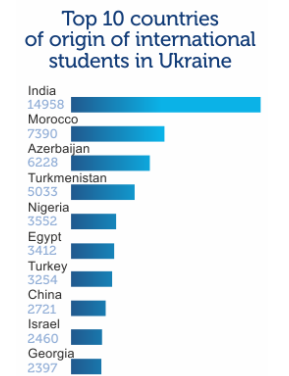 Рисунок 3.2 – ТОП-10 країн за кількістю іноземних студентів в УкраїніДжерело: [71]Значний ріст кількості іноземних студентів, зокрема з країн Африки можна розцінити як своєрідний показник стабільності в Університеті, високого світового рейтингу отриманих іноземцями фахових знань. За підрахунками Міністерства освіти і науки України вітчизняні ЗВО мають великий потенціал і можуть збільшити кількість іноземних студентів. Водночас, підняттю іміджу вищої освіти на міжнародній арені, також, активно сприяє діяльність Українського державного центру міжнародної освіти, який упродовж останніх років розширює партнерські відносини з різними країнами світу. Проводять зустрічі та наради, представляють вищу освіту України закордоном.3.3 Удосконалення інституційного забезпечення щодо налагодження зовнішньоекономічних зв’язків України та країн АфрикиЯкщо оптимістичні прогнози стосовно африканської економіки в основному збудуться, на Африку очікує бурхливе економічне зростання, насамперед галузей, орієнтованих на широкого споживача (від реального сектору до роздрібної торгівлі, банківської сфери та телекомунікаційних послуг), а також галузей, пов'язаних з розвитком інфраструктури, сільського господарства і розробки природних ресурсів. Для того, щоб українські компанії зуміли скористатися можливостями, що відкриваються на африканському ринку, Україні необхідно суттєво активізувати торговельну політику на Африканському континенті. Африканські економіки в умовах кризи, як ніколи, відкриті для нових партнерів. Саме зараз з'являються додаткові можливості для розширення українського експорту до країн континенту, доступу до дефіцитних для нашої країни видів природних ресурсів, розвитку політичного і військового співробітництва. Враховуючи згадане вище, з метою прискорення виходу українських виробників на ринки Підсахарської Африки та підвищення рівня та обсягів україно-африканської економічної співпраці необхідно здійснити наступні заходи. 1. Кабінету Міністрів України: 1.1. Запровадити посаду урядового представника з питань економічних відносин з Африкою або - у разі створення Офісу Торговельного Представника України – заступника Торговельного представника України з питань співпраці з Африкою. 1.2. Рекомендувати місцевим державним органам влади опрацювати спільно з Міністерством закордонних справ та Міністерством економічного розвитку і торгівлі питання встановлення партнерських відносин з країнами або окремими великими регіонами країн Підсахарської Африки. Доцільним було б створення Торгового Дому «Україна-Африка», який об’єднав би компанії, що вже працюють в Африці та ті, що мають інтереси до такої співпраці, з представництвами у тих країнах, до яких вітчизняні компанії мають найбільший інтерес; торговельних представництв шляхом підписання двосторонніх угод про торговельне співробітництво та забезпечення гарантування кредитів українським підприємствам, що працюють в Африці; розширення офіційних представництв України в країнах цього континенту та інститутів поважних консулів.1.3. Розглянути питання щодо ходу виконання рішення утворити у складі Міністерства закордонних справ Українське агентство міжнародного розвитку (Постанова Кабінету міністрів України від 6 липня 2006 р. № 936) та прийняти відповідні рішення, маючи на увазі, що надання міжнародної допомоги країнам, що розвиваються, не тільки дозволить чітко позиціонувати Україну як розвинуту країну, але й сприятиме покращенню торговельних позицій українських виробників в країнах операцій такого агентства. 1.4. Розглянути хід виконання Програми співробітництва України з країнами Африки на період 2013-2015 рр. та переглянути План заходів щодо реалізації цієї Програми, встановивши конкретні терміни та виконавців (замість стандартних термінів «2013-2015 рр.» та міністерств, відповідальних за даний напрямок роботи) та доручивши Міністерству фінансів України визначити джерела й обсяги фінансування таких заходів. 2. Міністерству закордонних справ України: 2.1. Поширити практику призначення почесних консулів в країнах Підсахарської Африки, забезпечивши їм відповідний статус та дипломатичну підтримку.  2.2. Розробити та внести на затвердження Президенту України та Кабінету Міністрів України графіки візитів вищих посадових осіб держави до країн Підсахарської Африки, які визнані як найбільш перспективні з точки зору розвитку двосторонніх економічних відносин. 2.3. Забезпечити отримання Україною статусу спостерігача при Африканському Союзі. Особливо важливим напрямом є  збільшення дипломатичних представництв на Африканському континенті. Держава має допомагати шукати спільні інтереси у нарощуванні експортного потенціалу і представленні наших товарів на ринку африканських країн. Також вирішити проблему з недостатнім дипломатичним представництвом шляхом залученням у так звані “добровільні посли” випускників українських ВУЗів з країн Африки та українців, які проживають в них. Коли в ООН буде розглядатися питання щодо України, треба мати на увазі, що на нашу країну в Африці дивляться очима російських дипломатів, адже є 35 підсахарських країн із посольствами Росії і тільки 5 - з України. Навряд чи бюджет допоможе МЗС створити нові дипломатичні представництва, тож слід орієнтуватися на невикористані ресурси.ТПП України на базі укладених меморандумів про взаєморозуміння з ТПП Гани, Лагоса та Абуджи можуть створити представництва ТПП України, об’єднавши наших співвітчизників, що працюють в цих країнах, українських експортерів та імпортерів, африканських фахівців, що навчалися в Україні задля просування експорту в рамках спільних дій Мінекономрозвитку, Офісу з просування експорту та системи ТПП в Україні.3. Міністерству економічного розвитку і торгівлі: 3.1. Вивчити питання додаткових можливостей виходу українських виробників на ринки Підсахарської Африки, які випливають зі встановлення відносин асоціації між Україною та Європейським Союзом (зокрема, угодами ЄС щодо асоціації та відносин вільної торгівлі ЄС з країнами Підсахарської Африки, Котонської Угоди тощо). 3.2. Вивчити питання та внести відповідні рішення щодо встановлення відносин вільної торгівлі з країнами Підсахарської Африки (на дво- або багатосторонній основі). 3.3. Прискорити створення двосторонніх міжурядових комісій щодо економічної співпраці з окремими країнами Підсахарської Африки, які визнані як найбільш перспективні з точки зору розвитку двосторонніх економічних відносин. 3.4. Вирішити (спільно з Міністерством закордонних справ України) питання прискорення підписання Угоди про економічне співробітництво з Федеративною Республікою Нігерією. 3.5. Вирішити (спільно з Міністерством фінансів України) питання набуття Україною членства в Африканському банку розвитку. 3.6. Вивчити (спільно з ТПП України, УСПП та іншими діловими об’єднаннями) можливість створення ділового видання (журналу), який би займався інформаційно-іміджевою підтримкою україно-африканських економічних відносин. 4. Міністерству освіти на науки України: 4.1. Провести необхідну підготовчу роботу (складання списків, налагодження особистих контактів тощо) та внести до Кабінету Міністрів України узгоджені з Міністерством закордонних справ України пропозиції щодо запровадження механізму постійної взаємодії з випускниками українських вищих навчальних закладів, які можуть сприяти подальшому розвитку україно-африканських політичних та економічних відносин.Зазачимо, що недостатньо розвинутої співпраці між Україною та Африкою нестачу інформації про останню, тому пропонуємо створити центр по вивченню Африки. Неможливо продавати продукцію, не розуміючи менталітету Африки та її потреб. Наприклад, 40 років тому у Нігерії було відкрито японський нафтовий завод, який наразі потребує реконструкції. Допомоги у цьому питанні тут очікують від українців, закликаючи укладати прямі договори. Інакше ж доведеться залучати українських спеціалістів через співпрацю з Росією [72].5. Державному агентству з інвестицій та управління національними проектами: 5.1. Вивчити питання та внести до Кабінету Міністрів України узгоджені з Міністерством економічного розвитку і торгівлі пропозиції щодо створення в країнах Підсахарської Африки мережі логістичного забезпечення (консигнаційних складів, посередницьких фірм тощо) продажу на ринках цих країн товарів українських виробників.6. Державному експортно-імпортному банку України:6.1. Запровадити (у якості пілотного проекту) систему фінансової підтримки (пільгові кредитні лінії, кредитні гарантії тощо) українських виробників, які експортують свою продукцію до країн Підсахарської Африки. 7. Державному концерну «Укроборонпром»: 7.1. Розробити програму презентації зразків продукції українських підприємств на майданчику міжнародного центру Кофі Аннана в м. Акра, Гана (Kofi Annan International Peacekeeping and Training Centre) та внести її на затвердження Кабінету Міністрів України.8. Національній академії наук України: 8.1. Розглянути питання щодо заходів функціонального та інституційного забезпечення підвищення рівня вивчення та наукового аналізу економічних процесів, які відбуваються в країнах Підсахарської Африки, та сприяння розвитку україно-африканських економічних відносин.Враховуючи згадане, з метою прискорення виходу українських виробників на ринки Африки та підвищення рівня та обсягів україно-африканської економічної співпраці необхідно рекомендувати здійснити наступні заходи: − розглянути питання запровадження посади урядового представника з питань економічних відносин з Африкою, або заступника Торговельного представника України з питань співпраці з Африкою; − внести ПАР і Зімбабве до списку країн у фокусі, визначених «Експортною стратегією України на 2017–2021 роки»; − утворити Координаційну раду з економічного співробітництва України з країнами Африки із залученням до неї провідних міністерств на рівні заступників міністрів; − ухвалити Програму співробітництва України з країнами Африки на період 2018–2021 рр. з визначенням у Плані заходів щодо реалізації цієї Програми конкретних термінів і виконавців і доручивши Міністерству фінансів України визначити джерела й обсяги фінансування таких заходів; − на основі комплексного визначення найперспективніших з точки зору розвитку двосторонніх економічних відносин країн Африки розробити пропозиції щодо укладення перспективних угод про зони вільної торгівлі з країнами Африки (на дво- або багатостор − розробити план заходів щодо використання додаткових можливостей виходу українських виробників на ринки Африки, які випливають зі остаточним вступом у дію угод у рамках асоціації між Україною та Європейським Союзом (зокрема, угодами ЄС щодо асоціації та відносин вільної торгівлі ЄС з країнами Африки, Котонської Угоди тощо); − розробити пропозиції та забезпечити практичні кроки щодо виокремлення «Африканського континенту» в окремий розділ web-ресурсів з питань підтримки та просування зовнішньоекономічних інтересів України (доцільно залучити ТПП України, УСПП та інші ділові об’єднання тощо); − вирішити питання набуття Україною членства в Африканському банку розвитку;− провести необхідну підготовчу роботу (складання списків, налагодження особистих контактів тощо) щодо запровадження механізму постійної взаємодії з випускниками українських вищих навчальних закладів, які можуть сприяти подальшому розвитку україно-африканських політичних та економічних відносин; − запровадити (у якості пілотного проекту) систему фінансової підтримки (пільгові кредитні лінії, кредитні гарантії тощо) українських виробників, які експортують свою продукцію до країн Африки; − розглянути питання щодо заходів функціонального та інституційного забезпечення підвищення рівня вивчення та наукового аналізу економічних процесів, які відбуваються в країнах Африки, та сприяння розвитку україно-африканських економічних відносин);Також важливим є розширення торгова місії України в країнах Африки, оскільки торгова місія – це потужний інструмент активізації економічної співпраці України з іншими країнами. Торгова місії організовуються Міністерством економічного розвитку і торгівлі України, Офісом з просування експорту, Торгово-промисловою палатою України за підтримки Міністерства закордонних справ України.ТПП треба опрацювати дуже багато питань: розповсюдити інформацію серед потенційних партнерів, впровадити механізм поширення комерційних пропозицій сторін, визначити наступні заходи, допомогти вирішити деякі проблемні питання, розробити рекомендації з фінансових розрахунків і логістичних схем. Крім цього, слід подумати і стосовно імпорту із країн Африки. Звичайно, потрібно пам’ятати і враховувати безпекову ситуацію в цих країнах, проблеми з наявними обіговими коштами в іноземній валюті, діючі обмеження і заборони (зокрема, тимчасову заборону в Нігерії на імпорт деяких видів товарів у зв’язку з проблемами з платіжним балансом), необхідність перевірки потенційних партнерів і випадки шахрайства.Отже, країни африканського континенту складні для розгортання економічного співробітництва і не треба чекати результату одразу. Керівництво країн, маючи потужний вплив на бізнес та економіку, спочатку чекає пропозиції з питань інвестицій та купівлі африканської продукції, а вже потім готове відкривати свої ринки для імпортованої продукції. В цьому сенсі успішне просування експорту повинно розглядатися в рамках комплексних пропозицій та кропіткої роботи з усіма ланками влади, недержавними установами та великим бізнесом. Мабуть тому для повномасштабної роботи спочатку повинен заходити до країни великий бізнес, який може взяти на себе певні витрати для підготовчої роботи та створення умов для співробітництва. Для того, щоб дійсно підняти рівень економічного співробітництва - треба допомогти побудувати логістичні схеми, використати існуючі привілеї вільних економічних зон та окремі пільги, проінформувати та навчити представників українського бізнесу, вирішити питання щодо зняття заборон або їх зменшення на імпорт окремих видів товарів (40 товарних груп), знизити корупційні та інші види ризиків в країнах для українських компаній, тощо.Висновки до розділу 3На сьогодні вкрай актуальним постає питання підвищення якості фокусування державної зовнішньоекономічної політики у розрізі стратегічних напрямів розвитку. Передусім варто зупинитись навколо формування африканської фокус-групи розвитку торговельно-економічних відносин України. Одним із стратегічних напрямів африканського співробітництва для України є Нігерія та Гана, які належать до ринків, що розвиваються.  Нігерія і Гана є одними з найперспективніших ринків збуту для українських товарів на Африканському континенті, в тому числі завдяки високому темпу зростання кількості споживачів. Зокрема важливими напрями економічного співробітництва можуть бути: поглиблення співпраці у сільському господарстві, хімічній промисловості, військово-промисловому комплексі, інфраструктурні галузі (енергетика, дорожньо-транспортна система, комунальне господарство, будівництво водоочисних споруд, житлове будівництво тощо); енергетична галузь.Ключовими інтересами України у фокус-групі країн Африки у галузевому співробітництві є: Розвиток торгівлі агропромисловою продукцією та науково-технічними послугами. Формування українських торгівельних мереж (ритейл) в країнах Африки на основі внутрішньогалузевого та міжгалузевого співробітництва.Співробітництво в сфері надання консультаційної допомоги щодо раціонального природокористування та сталого розвитку.Співробітництво в сфері освітніх послуг та академічної мобільності.Автором запропоновано з метою прискорення виходу українських виробників на ринки Підсахарської Африки та підвищення рівня та обсягів україно-африканської економічної співпраці певні заходи щодо удосконалення інституційного забезпечення. Зокрема, доцільним було б створення Торгового Дому «Україна-Африка», який об’єднав би компанії, що вже працюють в Африці та ті, що мають інтереси до такої співпраці, з представництвами у тих країнах, до яких вітчизняні компанії мають найбільший інтерес; торговельних представництв шляхом підписання двосторонніх угод про торговельне співробітництво та забезпечення гарантування кредитів українським підприємствам, що працюють в Африці; розширення офіційних представництв України в країнах цього континенту та інститутів поважних консулів.Також вирішити проблему з недостатнім дипломатичним представництвом шляхом залученням у так звані “добровільні посли” випускників українських ВУЗів з країн Африки та українців, які проживають в них. Коли в ООН буде розглядатися питання щодо України, треба мати на увазі, що на нашу країну в Африці дивляться очима російських дипломатів, адже є 35 підсахарських країн із посольствами Росії і тільки 5 - з України. Навряд чи бюджет допоможе МЗС створити нові дипломатичні представництва, тож слід орієнтуватися на невикористані ресурси.ТПП України на базі укладених меморандумів про взаєморозуміння з ТПП Гани, Лагоса та Абуджи можуть створити представництва ТПП України, об’єднавши наших співвітчизників, що працюють в цих країнах, українських експортерів та імпортерів, африканських фахівців, що навчалися в Україні задля просування експорту в рамках спільних дій Мінекономрозвитку, Офісу з просування експорту та системи ТПП в Україні.Також важливим є розширення торгова місії України в країнах Африки, оскільки торгова місія – це потужний інструмент активізації економічної співпраці України з іншими країнами. ВИСНОВКИВ кваліфікаційній роботі магістра досліджено перспективи диверсифікації економічного співробітництва України з країнами африканського континенту та розроблено заходи щодо удосконалення зовнішньоекономічної політики. Найважливіші наукові результати полягають у такому:Висвітлено сутність, форми та особливості міжнародного економічного співробітництва. Міжнародне економічне співробітництво можна визначити як форму співпраці, між двома або більше країнами або юридичними особами з різних країн, різними способами, з метою досягнення певних промислових, сільсько-господарських, комерційних, науково-технічних, туристичних та інших цілей. Розкрито причини диверсифікації зовнішньоекономічних зв’язків країн. Поняття диверсифікації в економіці набуває все більшої актуальності і трансформується в якісно нову, більш досконалу категорію, представлену комплексом багатофункціональних механізмів, що забезпечують реальний мультиплікативний ефект від їх реалізації. Функціональна диверсифікація, посилення ролі зовнішньоекономічних факторів у розвитку національних економік нині стає головним чинником відтворення та однією з вирішальних передумов підвищення їх ефективності. З метою диверсифікації господарських зв'язків України, виходу їх за межі економічного європейського простору необхідно розвивати вигідну торгівлю із країнами всього світу.Проаналізовано особливості розвитку зовнішньоекономічних зв’язків України з країнами африканського континенту. Для України Африка важлива з кількох точок зору . Насамперед йдеться про такі: І. Політичний аспект: Важливість Африки обумовлена тим, що 54 країни Африки є членами ООН, отже мають право голосу на її Генеральній Асамблеї. ІІ. Економічний аспект: Країни цієї частини світу мають значний економічний потенціал, оскільки є важливим джерелом промислової та аграрної сировини, вагомим ринком збуту різноманітних товарів і послуг, а також стратегічним міжнародним комунікаційним вузлом. ІІІ. Глобальний аспект: Останнє десятиріччя характеризувалося помітним зростанням зацікавленості щодо економічного співробітництва з Африкою з боку не тільки її традиційних партнерів – колишніх колоніальних держав (перш за усе, Франції та Великої Британії), але й нових лідерів – Китаю, Індії, Бразилії. Автором класифіковано проблеми економічного співробітництва України та країн Африки, які виокремлено в дві групи: 1) проблеми на рівні підприємств; 2) проблеми міждержавного характеру. Основними проблемами виходу на африканські ринки для українських підприємств є: корупція, логістика, недосконала інфраструктура, зарегульованість ринків, конкуренція з боку Китаю, Індії та європейських країн. Ключові проблеми співробітництва України з країнами Африки на міждержавному рівні полягають, у низькому рівні співробітництва, що обумовлено такими чинниками: низький рівень дипломатичного представництва; відсутність базової стратегії відносин з країнами Африки; низький рівень стратегічного бачення торговельно-економічного співробітництва з країнами Африки; значний вплив РФ на країни Африки у політичній та економічних сферах. Обґрунтовано стратегічні напрями розвитку зовнішньоекономічної політики України. Ключовою стратегічною проблемою вітчизняного зовнішньоекономічного курсу залишається прихильність монофокусній моделі розвитку торговельно-економічних відносин. На зміну країнам СНД (передусім РФ), натепер таким монофокусом стали країни ЄС. Водночас, концентрація уваги на необхідності виходу українських виробників, головним чином, на високоліквідних, але й висококонкурентних ринках промислово розвинутих країн, призводить до стратегічних втрат у результаті ігнорування реальних можливостей, які існують для України на ринках країн Африки, Азії та Америки.Одним із стратегічних напрямів африканського співробітництва для України є Нігерія та Гана, які належать до ринків, що розвиваються.  Нігерія і Гана є одними з найперспективніших ринків збуту для українських товарів на Африканському континенті, в тому числі завдяки високому темпу зростання кількості споживачів. Зокрема важливими напрями економічного співробітництва можуть бути: поглиблення співпраці у сільському господарстві, хімічній промисловості, військово-промисловому комплексі, інфраструктурні галузі (енергетика, дорожньо-транспортна система, комунальне господарство, будівництво водоочисних споруд, житлове будівництво тощо); енергетична галузь.Визначено перспективні галузеві напрями українсько-африканського співробітництва, а саме в таких сферах як міжнародна торгівля агропромисловою продукцією та науково-технічними послугами; формування українських торгівельних мереж (ритейл) в країнах Африки на основі внутрішньогалузевого та міжгалузевого співробітництва; обмін досвідом в сфері раціонального природокористування та сталого розвитку; обмін досвідом в сфері вищої освіти та академічної мобільності студентів Африки до України.Розроблено заходи щодо удосконалення інституційного забезпечення налагодження зовнішньоекономічних зв’язків України та країн Африки. Зокрема: 1) створення Торгового Дому «Україна-Африка», який об’єднав би компанії, що вже працюють в Африці та ті, що мають інтереси до такої співпраці, з представництвами у тих країнах, до яких вітчизняні компанії мають найбільший інтерес; 2) створення торговельних представництв шляхом підписання двосторонніх угод про торговельне співробітництво та забезпечення гарантування кредитів українським підприємствам, що працюють в Африці; 3) розширення офіційних представництв України в країнах цього континенту та інститутів поважних консулів.Отже, країни африканського континенту складні для розгортання економічного співробітництва і не треба чекати результату одразу. В цьому сенсі успішне просування експорту повинно розглядатися в рамках комплексних пропозицій та кропіткої роботи з усіма ланками влади, недержавними установами та великим бізнесом.СПИСОК ВИКОРИСТАННИХ ДЖЕРЕЛСакір-Молочко  Н. В. Принципи та завдання регіонального економічного співробітництва.  Ефективна економіка. № 11. 2013. URL:  http://www.economy.nayka.com.ua/?op=1&z=2468 (Дата звернення: 20.11.2019)Міжнародний менеджмент.  URL: https://library.if.ua/book/142/9515.html (Дата звернення: 20.11.2019)Комарницький І.Ф. Економічна теорія. Чернівці, 2006. 334 с. Уніят А. В. Економічне співробітництво україни з країнами Gівнічноамериканської зони вільної торгівлі URL:  http://www.investplan.com.ua/pdf/15_2017/10.pdf (Дата звернення: 20.11.2019)Причини і передумови розвитку зовнішньоекономічних зв'язків та їх вплив на національну економіку URL:  https://pidruchniki.com/1766121453813/ekonomika/prichini_peredumovi_rozvitku_zovnishnoekonomichnih_zvyazkiv_vpliv_natsionalnu_ekonomiku (Дата звернення: 20.11.2019)Лук'яненко Д. Г. Міжнародна економіка: підручник. Київ: КНЕУ, 2014. 762 сКопійка В.В. Європейський Союз: історія і засади функціонування: навч. посіб. / за ред. акад. НАН України, Надзв. і Повнов. Посла України Л.В. Губерського. К.: Знання, 2012. 760 с. Alesina A. Economic Integration and Political Disintegration. NBER Working Paper 6163. September 1997. URL: http://www.anderson.ucla.edu/faculty_pages/romain. wacziarg/ downloads/separatism.pdf (дата звернення: 07.12.2019)Солонінко К.С. Міжнародна економіка: навчальний посібник. Київ: Кондор, 2008. 380 с.Єріна І.В. Міжнародна торгівля послугами: тенденції розвитку і структура українського ринку. Статистика та економіка, аналіз. 2012. № 4. С. 39–44.Козак Ю. Г., Логвінова Н. С., Барановська М. І. та ін. М 58 Міжнародна торгівля. 4-те вид. перероб. та доп.: підручник. Київ : Центр учбової літератури, 2011. 512 с. URL: https://epdf.pub/-594586e269afac107526970c305b40c614673.html (дата звернення: 05.11.2019)Шуба М. В. Стратегія міжнародної економічної діяльності України: розвиток і диверсифікація її форм на мезорівні. Вісник Харківського національного університету імені В. Н. Каразіна. Серія : Економічна. 2013. Вип. 1047. С. 154-160. Кальченко Т. Глобальна економіка: методологія системних досліджень: монографія. Київ : КНЕУ, 2006, 246 с.Міністерство економічного розвитку і торгівлі України. URL: http://www.me.gov.ua (дата звернення: 13.11.2019)Артьомов І.В., Ващук О.М. Єврорегіональне співробітництво України: проблеми і перспективи: навч. посібник. Ужгород: Гражда, 2013. 500 с. Горюнова Є.О. Євроінтеграція: навч. посібник. Київ : Академвидав, 2013. 224 с. Бестужева С. В. Б 53 Міжнародна економічна діяльність України : навчальний посібник. Харків : ХНЕУ ім. С. Кузнеця, 2016.  268 с.Снеговая Е. Ю. Формирование стратегии диверсификации экономики старопромышленных регионов: проблемы и направления. Вісник Хмельницького національного університету. 2010. № 3, т. 2. С. 141-144.Румянцев А. П., Коваленко Ю. О. Міжнародна торгівля послугами. Київ : Центр навчальної літератури. 2003. 112 с.Нещадим Л.М., Тимчук С.В. Песпективнi напрями диверсифiкацiї туристичної дiяльностi в Українi. Молодий вчений. № 8 (35). 2016. С. 27-30. URL: http://molodyvcheny.in.ua/files/journal/2016/8/7.pdf (дата звернення 01.11.2019).Мальська М. П. Міжнародний туризм і сфера послуг: підручник. Київ : Знання, 2008. 661 с. Основні вектори диверсифікації конкурентоспроможних зовнішньоекономічних зв'язків URL:  https://pidruchniki.com/13560615/ekonomika/diversifikatsiya_eksportnogo_potentsialu_ukrayini (Дата звернення: 20.11.2019)Jansen M. Income Volatility in Small and Developing Economies: Export Concentration Matters. 2004. Discussion Paper No. 3. World Trade Organization.Malik, A. & Temple J. The Geography of Output Volatility. CEPR Discussion Paper 5516. 2006.Bacchetta, M., Jansen, M., Lennon, C., & Piermartini, R.. Exposure to External Shocks and the Geographical Diversification of Exports. In Newfarmer, R., Shaw, W., & Walkenhorst, P. Breaking into New Markets. 2009. World Bank, Washington DC.Lederman, D., & Maloney, W. Natural Resources: Neither Curse nor Destiny. 2007. World Bank and Stanford University Press.Hesse H. Export Diversification and Economic Growth. In Newfarmer, Shaw, & Walkenhorst, Breaking into New Markets. 2009. World Bank.Сприяння економічній диверсифікації в Україні: роль середовища, сприятливого для бізнесу, політики забезпечення кваліфікованими кадрами та стимулювання експорту URL:  http://www.ilo.org/wcmsp5/groups/public/@europe/@ro-geneva/@sro-budapest/documents/publication/wcms_168805.pdf (Дата звернення: 20.11.2019)Основні вектори диверсифікації конкурентоспроможних зовнішньоекономічних зв'язків URL:  https://pidruchniki.com/13560615/ekonomika/diversifikatsiya_eksportnogo_potentsialu_ukrayini (Дата звернення: 20.11.2019)Low P., Osakwe C., & Oshikawa M. (Eds.) African Perspectives on Trade and the WTO: Domestic Reforms, Structural Transformation and Global Economic Integration (WTO Internal Only, pp. I-Ii). Cambridge: Cambridge University Press. 2016. 483 p. URL: http://onlinebookshop.wto.org/shop/article_details.asp? Id_Article=852 (Дата звернення: 20.11.2019)Dihel, Nora, Goswami, Arti Grover. The Unexplored Potential of Trade in Services in Africa : From Hair Stylists and Teachers to Accountants and Doctors. World Bank, Washington, DC.  2016, 207 p. URL: http://documents.worldbank. org/curated/en/477321469182630728/pdf/107185-WP-TradeinServiceWeb-PUBLIC.pdf (Дата звернення: 20.11.2019)Zahonogo Pam. Trade and economic growth in developing countries: Evidence from sub-Saharan Africa. Journal of African Trade. Volume 3, Issues 1–2, December 2016, Pages 41-56 URL: https://www.sciencedirect.com/science/article/ pii/S2214851517300014 (Дата звернення: 25.11.2019)Федів Р. Політичні та економічні позиції Китаю в Африці (сучасний стан). Проблеми міжнародних відносин. 2014. Вип. 8.  С. 208-230.The Global Competitiveness Report 2017–2018. Website of World Economic Forum.  2017. URL:  https://www.weforum.org/reports/the-globalcompetitiveness-report-2017-2018 4 (Дата звернення: 25.11.2019)The Africa Competitiveness Report 2017. Website of World Economic Forum. 2017. URL:  http://www3.weforum.org/docs/ WEF_ACR_2017.pdf  5 (Дата звернення: 25.11.2019)Іващук І. О. Передумови інтеграції економік країн Африки на південь від Сахари в глобальний простір. Соціально-економічні проблеми сучасного періоду України. 2017.  Вип. 6. С. 155-162. Zafar A. Chapter 5. Mauritius: An Economic Success Story. Website of Unted Nations. 2016. URL: www.un.org/esa/socdev/egms/docs/2016/AliZafar.pdf (Дата звернення: 25.11.2019).Mauritius in figures. Website of Statistics of Mauritius.  2016. URL: statsmauritius.govmu.org/English/…/MIF/MIF_2016.pdf (Дата звернення: 25.11.2019).Human Development Report 2017 Work for Human Development URL:  http://hdr.undp.org (Дата звернення: 25.11.2019).The Legatum Prosperity Index 2017 URL:  http://www.prosperity.com. (Дата звернення: 25.11.2019)Deaton А. The Great Escape Health, Wealth, and the Origins of Inequality. Princeton University Press. 2013.Angus Deaton, «Income, health, and wellbeing around the world: Evidence from the Gallup World Poll», Journal of Economic Perspectives, 2008, 22(2): 53–72.Шитов О.А. Западная Африка (экономический обзор) URL: http://mgimo.ru/files/114369/114369.pdf (Дата звернення: 25.11.2019)Fominyen George. Denial will not solve West Africa’s hunger problems. URL: http://www.alertnet.org/db/blogs/ 58388/2010/00/29-185031-1.htm (Дата звернення: 25.11.2019)List of countries by HIV/AIDS adult prevalence rate URL: http://en.wikipedia.org/wiki/List of countries by HIV/AIDS adult prevalence_rate. (Дата звернення: 25.11.2019)Life expectancy at birth (years) URL: https://www.cia.gov/ library/publication/ the-world-factbook/fields/2102.html (Дата звернення: 25.11.2019)Grimm M., Günther I., 2006. « Growth and Poverty in Burkina Faso: a Reassessment of the paradox», Journal of African Economies, 16 (1): 70-101. Hodges Anthony. Perspectives for social protection in West and Central Africa / Anthony Hodges. URL: http://www.crin.org/docs/ Perspectives%20for%20Social%20Protection%20in%20West%20and%20Central%20Africa.doc. (Дата звернення: 25.11.2019)Мельянцев В.А. Субсахарская Африка: некоторые успехи и очевидные трудности развития. «Азия и Африка сегодня». 2008. №11 (616). С. 24-27.Perspectives économiques en Afrique 2016. URL: http://www.oecd-ilibrary.org/development/perspectives-economiques-en-afrique-2016_aeo-2016-fr (Дата звернення: 25.11.2019)Гевелинг А.Л. Иностранный капитал в экономике стран тропической Африки (на примере экономического сообщества западноафриканских государств, ЭКОВАС). URL: http://www.dissercat.com/content/inostrannyi-kapital-v-ekonomike-stran-tropicheskoi-afriki-na-primere-ekonomicheskogo-soobshc (Дата звернення: 25.11.2019)Щодо можливостей освоєння українськими виробниками африканських ринків товарів та послуг URL: https://niss.gov.ua/sites/default/files/2014-08/0806_zap.pdf (Дата звернення: 25.11.2019)World Economic Outlook. April 2017 URL: http://www.imf.org/ en/Publications/WEO/Issues/2017/04/04/world-economic-outlook-april-2017 (Дата звернення: 25.11.2019)Entertainment and media outlook: 2017 – 2021. An African perspective. URL: https://www.pwc.co.za/en/assets/pdf/entertainment-and-media-outlook2017.pdf (Дата звернення: 25.11.2019)Венцковський Д.Ю., Ус І.В. Африканські країни у фокус-групі забезпечення економічної безпеки України. DOI 10.33111/sedu.2018.43.007.020 (Дата звернення: 25.11.2019)Міжнародний торговельний центр. URL: https://www. trademap.org/Index.aspx (Дата звернення: 25.11.2019)Сайт Державної фіскальної служби України. Митна статистика зовнішньої торгівлі. URL: http://sfs.gov.ua/ms/ (Дата звернення: 25.11.2019)Міністерство економічного розвитку та торгівлі України. URL:   http://www.me.gov.ua/Documents/List?lang=uk-UA&id=e3c3c882-4b68-4f23-8e25-388526eb71c3&tag=TendentsiiEksportuInfografika-eksport- (дата звернення: 10.11.2019)Державна служба статистики України. URL: http://ukrstat.gov.ua (дата звернення: 02.12.2019).Динаміка географічної структури зовнішньої торгівлі товарами. Офіційний сайт Державної служби статистики України. URL: http://www.ukrstat.gov.ua/operativ/operativ2005zd/zd_rik/zd_u/gs_rik_u.html (дата звернення: 18.11.2019). Географічна структура зовнішньої торгівлі товарами у 2018 році. Офіційний сайт Державної служби статистики України. URL: http://www.ukrstat.gov.ua/operativ/operativ2018/ zd/ztt/ztt_u/ztt1218_u.htm (дата звернення: 18.11.2019).IMF Data Mapper. International Monetary Fund. URL: http://www.imf.org/external/datamapper/index.ph (Дата звернення: 26.11.2019)Нереализованный потенциал: возможности африканского рынка для Украины URL: https://delo.ua/econonomyandpoliticsinukraine/nerealizovannyj-potencial-vozmozhnosti-afrikanskogo-rynka-dlja-u-342964/ (Дата звернення: 26.11.2019)Перша українська торгова місія до Гани та Нігерії розпочала роботу в Аккрі URL:  https://epo.org.ua/trade-mission0ghana-nigeria-start/ (Дата звернення: 26.11.2019)Щодо основних аспектів виходу на ринки країн Західної Африки URL:  https://mfa.gov.ua/mediafiles/sites/rei/files/useful_info/West_Africa.doc. (Дата звернення: 26.11.2019)Гонтар В. Аналіз імпорту та експорту ринків країн субсахарської Африки від FAO URL: https://propozitsiya.com/ua/analiz-importu-ta-eksportu-rynkiv-krayin-subsaharskoyi-afryky-vid-fao (Дата звернення: 26.11.2019)Хазем Сакер Африка. Як будувати відносини з новим ринком збуту зернових URL: https://www.agravery.com/uk/posts/author/show?slug=afrika-ak-buduvati-vidnosini-z-novim-rinkom-zbutu-zernovih (Дата звернення: 26.11.2019)Гудков А. Експортний потенціал країн Субсахарської Африки – CEO Club. URL:  https://gudit.africa/ua/publications/the-export-potential-of-sub-saharan-africa/ (Дата звернення: 26.11.2019)The economic significance of natural resources: Key points for reformers in Eastern Europe, Caucasus and Central Asia. URL: URL:  www.oecd.org/env/eap (Дата звернення: 20.11.2019)Сельское хозяйство и сокращение бедности. Доклад о мировом развитии. 2008. URL:  www.un.org/ru/development/surveys/docs/worlddev2008.pdf (Дата звернення: 20.11.2019)Щороку зростає кількість іноземних студентів, які хочуть здобувати вищу освіту в Україні
URL: https://press.unian.ua (Дата звернення: 26.11.2019)Африка - один із важливих партнерів України. URL:   http://komprompol.rada.gov.ua/print/72916.html (Дата звернення: 26.11.2019)Venherska N.S., Makliuk O.M., Borysenko A.Yu., Prosvirkina A.O «China’s relations with Africa: neocolonialism or partnership?». Вісник Запорізького національного університету. Економічні науки. 2019. Випуск 3 (43). с. 77-83. Венгерська Н.С., Просвіркіна А Перспективи диверсифікації економічного співробітництва України в сфері авіабудування. Сучасні управлінські та соціально-економічні аспекти розвитку держави, регіонів та суб’єктів господарювання в умовах трансформації публічного управління: збірник матеріалів ІІ Міжнародної науково-практичної конференції (м. Одеса, 6 листопада 2019 р.)  Одеса: Видавництво «ОНПУ», 2019. С. 122-124.ДЕКЛАРАЦІЯАКАДЕМІЧНОЇ ДОБРОЧЕСНОСТІЗДОБУВАЧА ВИЩОЇ ОСВІТИ ЗНУЯ, Просвіркіна Альона Олександрівна, студентка 2 курсу, форми навчання заочної, факультету економічного, спеціальності міжнародна економіка, адреса електронної пошти prosvirkinaaljona@rambler.ru,підтверджую, що написана мною кваліфікаційна робота на тему «Перспективи диверсифікації економічного співробітництва України з країнами африканського континенту» відповідає вимогам академічної доброчесності та не містить порушень, що визначені у ст. 42 Закону України «Про освіту», зі змістом яких ознайомлений/ознайомлена;заявляю, що надана мною для перевірки електронна версія роботи є ідентичною її друкованій версії;- згодна на перевірку моєї роботи на відповідність критеріям академічної доброчесності у будь-який спосіб, у тому числі за допомогою Інтернет-системи, а також на архівування роботи в базі даних цієї системи.Дата__________	Підпис___________		студентка Просвіркіна А.О.Дата__________	Підпис___________		науковий керівник Венгерська Н.С.РозділПІП, посадаконсультантаПідпис, датаПідпис, датаРозділПІП, посадаконсультантаЗавданнявидавЗавданняприйнявВступВенгерська Н.С., доцент, к.е.н.14.09.201914.09.2019 І розділВенгерська Н.С., доцент, к.е.н.23.09.201923.09.2019ІІ розділВенгерська Н.С., доцент, к.е.н.30.10.201930.10.2019ІІІ розділВенгерська Н.С., доцент, к.е.н.18.11.201918.11.2019Висновки Венгерська Н.С., доцент, к.е.н.20.11.201920.11.2019№ з/пНазва етапів дипломногопроекту (роботи)Термін виконання етапівпроекту (роботи)Примітка1Вибір теми20.06.201920.06.20192Складання робочого плану28.06.201928.06.20193Підбір літератури та вивчення літературних джерел04.09.201904.09.20194Складання плану09.09.201909.09.20195Виконання вступу14.09.201914.09.20196Виконання розділу 123.09.201923.09.20197Виконання розділу 230.10.201930.10.20198Виконання розділу 318.11.201918.11.20199Формулювання загальних висновків20.11.201920.11.201910Подання роботи на кафедру на передзахист31.10.201931.10.201911Попередній захист роботи на кафедрі19.11.201919.11.201912Оформлення роботи та проходження нормоконтролю29.11.201929.11.201913Одержання відгуку та рецензії01.12.201901.12.201914Подання остаточного варіанту роботи на кафедру05.12.201905.12.2019Завдання на кваліфікаційну роботу…………………………..2Реферат……………………………………………………………………..4Summary……………………………………………………………………5ВСТУП………………………………………………………………………..8РОЗДІЛ 1. ТЕОРЕТИЧНІ ОСНОВИ МІЖНАРОДНОГО ЕКОНОМІЧНОГО СПІВРОБІТНИЦТВА КРАЇН………………………….121.1 Сутність та передумови економічного співробітництва країн………..121.2 Форми та особливості міжнародного економічного співробітництва..171.3 Причини диверсифікації зовнішньоекономічних зв’язків країн ……..33Висновки до розділу 1……………………………………………………….38РОЗДІЛ 2. ОСОБЛИВОСТІ РОЗВИТКУ ЗОВНІШНЬОЕКОНОМІЧНИХ ЗВ’ЯЗКІВ УКРАЇНИ З КРАЇНАМИ АФРИКАНСЬКОГО КОНТИНЕНТУ……………………………………………………………….412.1 Сучасний стан соціально-економічного розвитку країн Африки……..412.2 Аналіз структури та динаміки зовнішньоекономічних зв’язків України та Африки ……………………………………………………………………..602.3 Проблеми розвитку українсько-африканського економічного співробітництва……………………………………………………………….67Висновки до розділу 2………………………………………………………..73РОЗДІЛ 3. ПЕРСПЕКТИВИ ДИВЕРСИФІКАЦІЇ МІЖНАРОДНОГО ЕКОНОМІЧНОГО СПІВРОБІТНИЦТВА ………………………………….773.1 Стратегічні напрями розвитку зовнішньоекономічної політики України………………………………………………………………………… 773.2 Перспективні галузеві напрями українсько-африканського співробітництва………………………………………………………………..873.3 Удосконалення інституційного забезпечення щодо налагодження зовнішньоекономічних зв’язків України та країн Африки…………………………………………………………………………98Висновки до розділу 3………………………………………………………..105ВИСНОВКИ…………………………………………………………………..108СПИСОК ВИКОРИСТАННИХ ДЖЕРЕЛ………………………………….ДЕКЛАРАЦІЯ АКАДЕМІЧНОЇ ДОБРОЧЕСНОСТІ……………………….112120